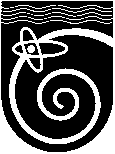 СОВЕТ ДЕПУТАТОВгородского округа Протвино Московской областиРЕШЕНИЕот 28.06.2021 № 157/36Об утверждении отчета об исполнении бюджета городского округа Протвино Московской области за 2020 годВ соответствии со статьей 264.2 Бюджетного кодекса Российской Федерации, статьей 16 Федерального закона от 06.10.2003 №131-ФЗ «Об общих принципах организации местного самоуправления в Российской Федерации», Уставом городского округа Протвино Московской области, заслушав информацию начальника финансового управления Поляковой М.С., Совет депутатовР Е Ш И Л:1. Утвердить отчет об исполнении бюджета городского округа Протвино Московской области за 2020 год по доходам в сумме 1 343 824,47 тыс. рублей, по расходам в сумме 1 261 488,02 тыс. рублей, с превышением доходов над расходами (профицит бюджета городского округа Протвино Московской области) в сумме 82 336,45 тыс. рублей. 2. Установить, что фактический объем муниципального долга на 01 января 2021 года составил 60 000,00 тыс. рублей, в том числе: кредиты банков - 60 000,00 тыс. рублей; бюджетные кредиты, полученные от других бюджетов бюджетной системы Российской Федерации – 0 тыс. рублей, муниципальные гарантии – 0 тыс. рублей.3. Установить, что фактические расходы бюджета городского округа Протвино Московской области за 2020 год по средствам, выделенным из Резервного фонда Администрации города Протвино Московской области, составили 0 тыс. рублей.4. Установить, что фактические расходы бюджета городского округа Протвино Московской области за 2020 год по средствам, выделенным из муниципального Дорожного фонда Администрации города Протвино Московской области, составили 58 274,64 тыс. рублей.5. Утвердить:- доходы бюджета городского округа Протвино Московской области за 2020 год согласно Приложению №1 к настоящему решению;- доходы бюджета городского округа Протвино Московской области за 2020 год по кодам классификации доходов бюджета согласно Приложению №2 к настоящему решению;- расходы бюджета городского округа Протвино Московской области за 2020 год по разделам, подразделам классификации расходов бюджета городского округа Протвино Московской области согласно Приложению №3 к настоящему решению;- расходы бюджета городского округа Протвино Московской области за 2020 год по разделам, подразделам, целевым статьям (муниципальным программам городского круга Протвино Московской области и непрограммным направлениям деятельности), группам и подгруппам видов расходов классификации расходов бюджета городского округа Протвино Московской области согласно Приложению №4 к настоящему решению;- расходы бюджета городского округа Протвино Московской области за 2020 год по ведомственной структуре расходов бюджета городской округа Протвино Московской области согласно Приложению №5 к настоящему решению;- расходы бюджета городского округа Протвино Московской области за 2020 год по целевым статьям (муниципальным программам городского округа Протвино Московской области и непрограммным направлениям деятельности), группам и подгруппам видов расходов классификации расходов бюджета городского округа Протвино Московской области согласно Приложению №6 к настоящему решению;- источники внутреннего финансирования дефицита бюджета 
городского округа Протвино Московской области за 2020 год по кодам классификации источников финансирования дефицитов бюджетов согласно Приложению №7 к настоящему решению;- выполнение программы муниципальных заимствований городского округа Протвино Московской области за 2020 год согласно Приложению №8 к настоящему решению;- отчет об использовании Резервного фонда Администрации города Протвино Московской области в 2020 году согласно Приложению №9 к настоящему решению;- отчет об использовании средств муниципального Дорожного фонда городского округа Протвино Московской области в 2020 году согласно Приложению №10 к настоящему решению.6. Настоящее решение направить: - для опубликования в газете «Протвино сегодня»;- в Администрацию городского округа Протвино Московской области;- в Серпуховскую городскую прокуратуру Московской области,- в Контрольно-счетную палату городского округа Протвино Московской области. 7. Решение вступает в силу с момента его опубликования.Приложение № 1к решению Совета депутатов городского округа Протвино Московской областиот 28.06.2021 № 157/36Доходы бюджета городского округа Протвино Московской области за 2020 годтыс.руб.Приложение № 2к решению Совета депутатов городского округа Протвино Московской областиот 28.06.2021 № 157/36Доходы бюджета городского округа Протвино Московской области за 2020 год по кодам классификации доходов бюджетатыс.руб.Приложение № 3 к решению Совета депутатов городского округа Протвино Московской областиот 28.06.2021 № 157/36Расходы бюджета городского округа Протвино Московской области за 2020 годпо разделам, подразделамклассификации расходов бюджетагородского округа Протвино Московской областитыс.руб.Приложение № 4 к решению Совета депутатов городского округа Протвино Московской областиот 28.06.2021 № 157/36Расходы бюджета городского округа Протвино Московской области за 2020 годпо разделам, подразделам, целевым статьям (муниципальным программам городского округа Протвино Московской области и непрограммным направлениям деятельности), группам и подгруппам видов расходов классификации расходов бюджетагородского округа Протвино Московской областитыс.руб.Приложение № 5к решению Совета депутатов городского округа Протвино Московской областиот 28.06.2021 № 157/36Расходы бюджета городского округа Протвино Московской области за 2020 годпо ведомственной структуре расходовбюджета городского округа Протвино Московской областитыс.руб.Приложение №6к решению Совета депутатов городского округа Протвино Московской областиот 28.06.2021 № 157/36Расходы бюджета городского округа Протвино Московской области за 2020 год по целевым статьям (муниципальным программам городского округа Протвино и непрограммным направлениям деятельности), группам и подгруппам видов расходов классификации расходов бюджета городского округа Протвино Московской областитыс.руб.Приложение №7к решению Совета депутатов городского округа Протвино Московской областиот 28.06.2021 № 157/36Источники внутреннего финансирования дефицита бюджета 
городского округа Протвино Московской области за 2020 годпо кодам классификации источников финансирования дефицитов бюджетовтыс.руб.Приложение №8к решению Совета депутатов городского округа Протвино Московской областиот 28.06.2021 № 157/36Выполнение программы муниципальных заимствований городского округа Протвино Московской области за 2020 годI.   Привлечение заимствований                                  II.   Погашение заимствованийПриложение №9к решению Совета депутатов городского округа Протвино Московской областиот 28.06.2021 № 157/36ОТЧЕТоб использовании Резервного фонда Администрации городского округа Протвино Московской области в 2020 годутыс.руб. Приложение №10к решению Совета депутатов городского округа Протвино Московской областиот 28.06.2021 № 157/36ОТЧЕТоб использовании средств муниципального Дорожного фонда городского округа Протвино в 2020 годутыс.руб. Заместитель Председателя Совета депутатов городского округа Протвино Московской областиА.А. ЕвсиковГлава городского округа ПротвиноМосковской областиС.Г. Поярков     «28» ___06___ 2021г.Код бюджетной 
классификацииНаименование показателейУтверж-денный план (тыс. рублей) (первоначальный)Уточненный план 
(тыс. рублей)
(утвержденный бюджет)Исполнено (тыс. рублей)Процент испол-нения к утверж-денному плануПроцент исполне-ния к уточнен-ному плануКод бюджетной 
классификацииНаименование показателейУтверж-денный план (тыс. рублей) (первоначальный)Уточненный план 
(тыс. рублей)
(утвержденный бюджет)Исполнено (тыс. рублей)Процент испол-нения к утверж-денному плануПроцент исполне-ния к уточнен-ному плану1234567000 1 00 00000 00 0000 000НАЛОГОВЫЕ И НЕНАЛОГОВЫЕ ДОХОДЫ670 091,00642 834,90691 024,41103,1107,5НАЛОГОВЫЕ ДОХОДЫ632 575,00600 188,00642 022,00101,5107,0000 1 01 00000 00 0000 000НАЛОГИ НА ПРИБЫЛЬ, ДОХОДЫ514 522,00486 297,00513 754,3599,9105,6182 1 01 02000 01 0000 110Налог на доходы физических лиц 514 522,00486 297,00513 754,3599,9105,6000 1 03 00000 00 0000 000НАЛОГИ НА ТОВАРЫ (РАБОТЫ, УСЛУГИ), РЕАЛИЗУЕМЫЕ НА ТЕРРИТОРИИ РОССИЙСКОЙ ФЕДЕРАЦИИ2 515,002 391,002 305,0191,796,4100 1 03 02000 01 0000 110Акцизы по подакцизным товарам (продукции), производимым на территории Российской Федерации2 515,002 391,002 305,0191,796,4000 1 05 00000 00 0000 000 НАЛОГИ НА СОВОКУПНЫЙ ДОХОД67 750,0070 250,0079 756,92117,7113,5182 1 05 01000 00 0000 110Налог, взимаемый в связи с применением упрощенной системы налогообложения51 500,0055 000,0062 965,91122,3114,5182 1 05 02000 02 0000 110Единый налог на вмененный доход для отдельных видов деятельности11 250,0011 250,0012 711,89113,0113,0182 1 05 04010 02 0000 110Налог, взимаемый в связи с применением патентной системы налогообложения, зачисляемый в бюджеты городских округов5 000,004 000,004 079,1281,6102,0000 1 06 00000 00 0000 000НАЛОГИ НА ИМУЩЕСТВО 45 002,0038 000,0042 520,3594,5111,9182 1 06 01000 00 0000 110 Налог на имущество физических лиц15 552,0013 000,0014 848,9295,5114,2182 1 06 06000 00 0000 110Земельный налог29 450,0025 000,0027 671,4394,0110,7000 1 08 00000 00 0000 000ГОСУДАРСТВЕННАЯ ПОШЛИНА2 786,003 250,003 684,66132,3113,4182 1 08 03010 01 0000 110Госпошлина по делам, рассматриваемым в судах общей юрисдикции, мировыми судьями (за исключением Верховного Суда Российской Федерации)2 736,003 200,003 684,66134,7115,1001 1 08 07150 01 0000 110Госпошлина за выдачу разрешения на установку рекламной конструкции50,0050,000,000,00,0001 1 09 00000 00 0000 000ЗАДОЛЖЕННОСТЬ И ПЕРЕРАСЧЕТЫ ПО ОТМЕНЕННЫМ НАЛОГАМ, СБОРАМ И ИНЫМ ОБЯЗАТЕЛЬНЫМ ПЛАТЕЖАМ0,000,000,710,00,0НЕНАЛОГОВЫЕ ДОХОДЫ37 516,0042 646,9049 002,41130,6114,9000 1 11 00000 00 0000 000ДОХОДЫ ОТ ИСПОЛЬЗОВАНИЯ ИМУЩЕСТВА, НАХОДЯЩЕГОСЯ В ГОСУДАРСТВЕННОЙ И МУНИЦИПАЛЬНОЙ СОБСТВЕННОСТИ34 377,0035 666,0036 378,48105,8102,0000 1 11 05000 00 0000 120Доходы, получаемые в виде арендной либо иной платы за передачу в возмездное пользование государственного и муниципального имущества (за исключением имущества автономных учреждений, а также имущества государственных и муниципальных унитарных предприятий, в том числе казенных)31 807,0032 806,0033 261,62104,6101,4000 1 11 05012 04 0000 120Доходы, получаемые в виде арендной платы за земельные участки, государственная собственность на которые не разграничена и которые расположены в границах городских округов, а также средства от продажи права на заключение договоров аренды указанных земельных участков14 145,0015 975,0015 703,36111,098,3000 1 11 05024 04 0000 120Доходы, получаемые в виде арендной платы, а также средства от продажи права на заключение договоров аренды за земли, находящиеся в собственности городских округов (за исключением земельных участков МАУ, а также земельных участков МУПов, в том числе казенных)1 662,00831,00834,9050,2100,5001 1 11 05034 04 0000 120Доходы от сдачи в аренду имущества, находящегося в оперативном управлении органов управления городских округов и созданных ими учреждений (за исключением имущества муниципальных автономных учреждений)16 000,0016 000,0016 723,36104,5104,5001 1 11 07014 04 0000 120Доходы от перечисления части прибыли, остающейся после уплаты налогов и иных обязательных платежей муниципальных унитарных предприятий, созданных городскими округами  35,00325,00424,171 211,9130,5000 1 11 09044 00 0000 120Прочие поступления от использования имущества, находящегося в государственной и муниципальной собственности (за исключением имущества автономных учреждений, а также имущества государственных и муниципальных унитарных предприятий, в том числе казенных)2 535,002 535,002 692,69106,2106,2~ поступления по плате за наем жилых помещений, находящихся в собственности муниципальных образований2 535,002 535,002 696,69106,4106,4000 1 12 00000 00 0000 000ПЛАТЕЖИ ПРИ ПОЛЬЗОВАНИИ ПРИРОДНЫМИ РЕСУРСАМИ 479,00479,00484,95101,2101,2048 1 12 01000 01 0000 120 Плата за негативное воздействие на окружающую среду479,00479,00484,95101,2101,2000 1 13 00000 00 0000 000ДОХОДЫ ОТ ОКАЗАНИЯ ПЛАТНЫХ УСЛУГ (РАБОТ) И КОМПЕНСАЦИИ ЗАТРАТ ГОСУДАРСТВА0,001 616,004 022,100,00,0001 1 13 01994 04 0000 130Прочие доходы от оказания платных услуг (работ) получателями средств бюджетов городских округов0,001 616,004 022,100,00,0000 1 14 00000 00 0000 000 ДОХОДЫ ОТ ПРОДАЖИ МАТЕРИАЛЬНЫХ И НЕМАТЕРИАЛЬНЫХ АКТИВОВ1 060,001 657,171 490,76140,690,0001 1 14 02043 04 0000 410 Доходы от реализации иного имущества, находящегося в собственности городских округов (за исключением имущества муниципальных бюджетных и автономных учреждений, а также имущества муниципальных унитарных предприятий, в том числе казенных), в части реализации основных средств по указанному имуществу960,00960,00793,5882,782,7001 1 14 06012 04 0000 430 Доходы от продажи земельных участков, государственная собственность на которые не разграничена и которые расположены в границах городских округов 100,00697,17697,18697,2100,0000 1 16 00000 00 0000 000 ШТРАФЫ, САНКЦИИ, ВОЗМЕЩЕНИЕ УЩЕРБА0,001 928,733 648,170,0189,1000 1 17 00000 00 0000 000ПРОЧИЕ НЕНАЛОГОВЫЕ ДОХОДЫ1 600,001 300,002 977,95186,1229,1000 1 17 05040 04 0001 180Прочие неналоговые доходы бюджетов городских округов1 600,001 300,002 977,95186,1229,1000 2 00 00000 00 0000 000БЕЗВОЗМЕЗДНЫЕ ПОСТУПЛЕНИЯ915 131,28679 051,22652 800,0671,396,1000 2 02 00000 00 0000 000БЕЗВОЗМЕЗДНЫЕ ПОСТУПЛЕНИЯ ОТ ДРУГИХ БЮДЖЕТОВ БЮДЖЕТНОЙ СИСТЕМЫ РФ915 131,28683 066,28658 352,0571,996,4000 2 02 10000 00 0000 150ДОТАЦИИ бюджетам бюджетной системы Российской Федерации79 990,0079 558,0079 558,0099,5100,0001 2 02 15001 04 0000 150Дотации бюджетам городских округов на выравнивание бюджетной обеспеченности 79 990,0079 558,0079 558,0099,5100,0000 2 02 20000 00 0000 151СУБСИДИИ бюджетам бюджетной системы Российской Федерации (межбюджетные субсидии)394 138,28177 766,11158 591,0740,289,2001 2 02 25210 04 0000 150Субсидии бюджетам городских округов на внедрение целевой модели цифровой образовательной среды в общеобразовательных организациях и профессиональных образовательных организациях6 777,526 777,526 545,7796,696,6001 2 02 25 304 04 0000 150Субсидии бюджетам городских округов на организацию бесплатного горячего питания обучающихся, получающих начальное общее образование в государственных и муниципальных образовательных организациях0,005 952,002 211,740,037,2001 2 02 25 525 04 0000 150Субсидии бюджетам городских округов на осуществление мероприятий по реализации стратегий социально-экономического развития наукоградов Российской Федерации, способствующих развитию научно-производственного комплекса наукоградов Российской Федерации, а также сохранению и развитию инфраструктуры наукоградов Российской Федерации62 238,7362 238,8061 117,0798,298,2001 2 02 29 999 04 0000 150Прочие субсидии бюджетам городских округов, в том числе:325 122,03102 797,7988 716,4927,386,3001 2 02 29 999 04 0001 150Субсидии бюджетам муниципальных образований Московской области на комплектование книжных фондов муниципальных общедоступных библиотек125,25125,25125,25100,0100,0001 2 02 29 999 04 0005150Субсидии бюджетам муниципальных образований Московской области на мероприятия по организации отдыха детей в каникулярное время1 587,00152,00151,869,699,9001 2 02 29 999 04 0006150Субсидии бюджетам муниципальных образований Московской области на подготовку основания, приобретение и установку плоскостных спортивных сооружений в муниципальных образованиях Московской области9 310,000,000,000,00,0001 2 02 29 999 04 0007 150Субсидии бюджетам муниципальных образований Московской области на софинансирование расходов на организацию транспортного обслуживания населения по муниципальным маршрутам регулярных перевозок по регулируемым тарифам 15 836,0014 457,0014 147,6189,397,9001 2 02 29 999 04 0008 150Субсидии бюджетам муниципальных образований Московской области на софинансирование работ по капитальному ремонту и ремонту автомобильных дорог общего пользования местного значения 12 213,009 501,009 500,1377,8100,0001 2 02 29 999 04 0009 150Субсидии бюджетам муниципальных образований Московской области на предоставление доступа к электронным сервисам цифровой инфраструктуры в сфере жилищно-коммунального хозяйства622,00622,00621,5699,999,9001 2 02 29 999 04 0011 150Субсидии бюджетам муниципальных образований Московской области на обеспечение организаций дошкольного, начального общего, основного общего и среднего общего образования, находящихся в ведении органов местного самоуправления муниципальных образований Московской области, доступом в сеть Интернет284,00284,00284,00100,0100,0001 2 02 29999 04 0012 150Субсидии бюджетам муниципальных образований Московской области на оснащение планшетными компьютерами общеобразовательных организаций в Московской области 2 491,002 491,002 007,7380,680,6001 2 02 29999 04 0014 150Субсидии бюджетам муниципальных образований Московской области на организацию деятельности многофункциональных центров предоставления государственных и муниципальных услуг, действующих на территории Московской области, по реализации мероприятий, направленных на повышение уровня удовлетворенности граждан качеством предоставления государственных и муниципальных услуг220,000,000,000,00,0001 2 02 29999 04 0015 150Субсидии бюджетам муниципальных образований Московской области на ремонт подъездов в многоквартирных домах1 636,230,000,000,00,0001 2 02 29999 04 0016 150Субсидии бюджетам муниципальных образований Московской области на реализацию программ формирования современной городской среды в части благоустройства общественных территорий188 000,008 712,008 593,204,698,6001 2 02 29999 04 0018 150Субсидии бюджетам муниципальных образований Московской области на устройство и капитальный ремонт электросетевого хозяйства, систем наружного освещения в рамках реализации проекта «Светлый город»31 797,940,000,000,00,0001 2 02 29999 04 0019 150Субсидии бюджетам муниципальных образований Московской области на строительство (реконструкцию) объектов культуры60 999,6160 999,6148 072,9178,878,8001 2 02 29999 04 0022 150Субсидии бюджетам муниципальных образований Московской области на софинансирование расходов на организацию деятельности многофункциональных центров предоставления государственных и муниципальных услуг0,00188,00188,000,0100,0001 2 02 29999 04 0023 150Субсидии бюджетам муниципальных образований Московской области на ремонт дворовых территорий0,004 624,534 574,240,098,9001 2 02 29999 04 0024 150Субсидии бюджетам муниципальных образований Московской области на организацию деятельности многофункциональных центров предоставления государственных и муниципальных услуг, действующих на территории Московской области, по обеспечению консультирования работниками МФЦ граждан в рамках Единой системы приема и обработки сообщений по вопросам деятельности исполнительных органов государственной власти Московской области.  0,00470,00450,000,095,7001 2 02 29999 04 0025 150Субсидии бюджетам муниципальных образований на соблюдение требований законодательства в области обеспечения санитарно-эпидемиологического благополучия населения, в частности по обеззараживанию (дезинфекции) мест общего пользования многоквартирных жилых домов0,00171,400,000,00,0000 2 02 30000 00 0000 151СУБВЕНЦИИ бюджетам бюджетной системы Российской Федерации всего, в том числе:441 003,00421 906,00420 202,9895,399,6001 2 02 30 022 00 0000 150Субвенции бюджетам муниципальных образований на предоставление гражданам субсидий на оплату жилого помещения и коммунальных услуг, в том числе:25 655,0029 155,0028 201,80109,996,7001 2 02 30 022 04 0001 150Субвенции бюджетам муниципальных районов и городских округов Московской области на организацию предоставления гражданам Российской Федерации, имеющим место жительства в Московской области, субсидий на оплату жилого помещения и коммунальных услуг22 458,0025 958,0025 383,60113,097,8001 2 02 30 022 04 0002 150Субвенции бюджетам муниципальных районов и городских округов на обеспечение предоставления гражданам субсидий оплату жилого помещения и коммунальных услуг3 197,003 197,002 818,2088,288,2001 2 02 30 024 04 0000 150Субвенции бюджетам городских округов на выполнение передаваемых полномочий субъектов Российской Федерации, в том числе:17 827,0013 301,0012 756,5571,695,9001 2 02 30 024 04 0001 150Субвенции бюджетам муниципальных районов и городских округов Московской области из бюджета Московской области на обеспечение переданного государственного полномочия Московской области по созданию комиссий по делам несовершеннолетних и защите их прав городских округов и муниципальных районов Московской области2 177,002 177,002 177,00100,0100,0001 2 02 30 024 04 0002 150Субвенции бюджетам муниципальных районов и городских округов Московской области на обеспечение переданных муниципальным районам и городским округам Московской области государственных полномочий по временному хранению, комплектованию, учету и использованию архивных документов, относящихся к собственности Московской области и временно хранящихся в муниципальных архивах945,00945,00945,00100,0100,0001 2 02 30 024 04 0003 150Субвенции бюджетам муниципальных образований Московской области на частичную компенсацию стоимости питания отдельным категориям обучающихся в муниципальных общеобразовательных организациях в Московской области и в частных общеобразовательных организациях в Московской области, осуществляющих образовательную деятельность по имеющим государственную аккредитацию основным общеобразовательным программам, обучающимся по очной форме обучения14 144,005 260,005 259,3637,2100,0001 2 02 30 024 04 0004 150Субвенции бюджетам муниципальных образований Московской области на создание административных комиссий, уполномоченных рассматривать дела об административных правонарушениях в сфере благоустройства561,00561,00561,00100,0100,0001 2 02 30 024 04 0005 150Субвенции бюджетам муниципальных образований Московской области на частичную компенсацию стоимости питания отдельным категориям обучающихся в муниципальных общеобразовательных организациях в Московской области и в частных общеобразовательных организациях в Московской области, осуществляющих образовательную деятельность по имеющим государственную аккредитацию основным общеобразовательным программам, обучающимся по очной форме обучения (за исключением обучающихся по основным общеобразовательным программам начального общего образования в муниципальных общеобразовательных организациях, кроме детей из многодетных семей).0,004 358,003 814,190,087,5001 2 02 30 029 04 0000 150Субвенции бюджетам городских округов на компенсацию части платы, взимаемой с родителей (законных представителей) за присмотр и уход за детьми, посещающими образовательные организации, реализующие образовательные программы дошкольного образования, в том числе:12 925,0010 585,0010 583,1481,9100,0001 2 02 30 029 04 0001 150Субвенции на выплату компенсации родительской платы за присмотр и уход за детьми, осваивающими образовательные программы дошкольного образования в организациях Московской области, осуществляющих образовательную деятельность12 325,0010 021,0010 019,1481,3100,0001 2 02 30 029 04 0002 150Субвенции на оплату труда работников, осуществляющих работу по обеспечению выплаты компенсации родительской платы за присмотр и уход за детьми, осваивающими образовательные программы дошкольного образования в организациях Московской области, осуществляющих образовательную деятельность477,00464,00464,0097,3100,0001 2 02 30 029 04 0003 150Субвенции на оплату банковских и почтовых услуг по перечислению компенсации родительской платы за присмотр и уход за детьми, осваивающими образовательные программы дошкольного образования в организациях Московской области, осуществляющих образовательную деятельность123,00100,00100,0081,3100,0001 2 02 35 082 04 0000 150Субвенции бюджетам городских округов на предоставление жилых помещений детям-сиротам и детям, оставшимся без попечения родителей, лицам из их числа по договорам найма специализированных жилых помещений0,002 294,002 293,070,0100,0001 2 02 35 118 04 0000 150Субвенции бюджетам городских округов на осуществление первичного воинского учета на территориях, где отсутствуют военные комиссариаты2 162,002 394,002 394,00110,7100,0001 2 02 35 120 04 0000 150Субвенции бюджетам городских округов на осуществление полномочий по составлению (изменению) списков кандидатов в присяжные заседатели федер. судов общей юрисдикции в Российской Федерации1,002,000,000,00,0001 2 02 35 303 04 0000 150Субвенции бюджетам городских округов на ежемесячное денежное вознаграждение за классное руководство педагогическим работникам государственных и муниципальных общеобразовательных организаций0,003 307,003 307,000,0100,0001 2 02 35469 04 0000 150Субвенции бюджетам городских округов на проведение Всероссийской переписи населения 2020 года1 720,000,000,000,00,0001 2 02 39 999 04 0000 150Прочие субвенции бюджетам городских округов, в том числе:380 713,00360 868,00360 667,4294,799,9001 2 02 39 999 04 0001 150Субвенции из бюджета Московской области бюджетам муниципальных образований Московской области на финансовое обеспечение государственных гарантий реализации прав граждан на получение общедоступного и бесплатного дошкольного, начального общего, основного общего, среднего общего образования в муниципальных общеобразовательных организациях в Московской области, обеспечение дополнительного образования детей в муниципальных общеобразовательных организациях в Московской области, включая расходы на оплату труда, приобретение учебников и учебных пособий, средств обучения, игр, игрушек (за исключением расходов на содержание зданий и оплату коммунальных услуг)208 887,00195 313,00195 159,4693,499,9001 2 02 39 999 04 0002 150Субвенции из бюджета Московской области бюджетам муниципальных образований Московской области на финансовое обеспечение государственных гарантий реализации прав граждан на получение общедоступного и бесплатного дошкольного образования в муниципальных дошкольных образовательных организациях в Московской области, включая расходы на оплату труда, приобретение учебников и учебных пособий, средств обучения, игр, игрушек (за исключением расходов на содержание зданий и оплату комм. услуг)167 310,00159 815,00159 793,0095,5100,0001 2 02 39 999 04 0003 150Субвенции на осуществление переданных полномочий Московской области по организации мероприятий при осуществлении деятельности по обращению с животными без владельцев3 135,004 738,004 738,00151,1100,0001 2 02 39 999 04 0005 150Субвенции бюджетам муниципальных районов и городских округов Московской области для осуществления отдельных государственных полномочий в части присвоения адресов объектам адресации, изменения и аннулирования адресов, присвоения наименований элементам улично-дорожной сети (за исключением автомобильных дорог федерального значения, автомобильных дорог регионального или межмуниципального значения, местного значения муниципального района), наименований элементам планировочной структуры, изменения, аннулирования таких наименований, согласования переустройства и перепланировки помещений в многоквартирном доме237,00237,00237,00100,0100,0001 2 02 39 999 04 0006 150Субвенции бюджетам муниципальных образований Московской области на осуществление переданных полномочий Московской области по транспортировке в морг, включая погрузоразгрузочные работы, с мест обнаружения или происшествия умерших для производства судебно-медицинской экспертизы379,000,000,000,00,0001 2 02 39 999 04 0007 150Субвенции бюджетам муниципальных районов и городских округов Московской области для осуществления государственных полномочий Московской области в области земельных отношений 765,00765,00739,9696,796,7001 2 02 40000 00 0000 151ИНЫЕ МЕЖБЮДЖЕТНЫЕ ТРАНСФЕРТЫ0,003 836,170,000,00,0001 2 02 49 999 04 0003 150Иные межбюджетные трансферты, предоставляемые из бюджета Московской области бюджетам муниципальных образований Московской области на оплату кредиторской задолженности за выполненные работы по ремонту подъездов в многоквартирных домах0,003 836,170,000,00,0001 2 18 00 000 00 0000 000ДОХОДЫ БЮДЖЕТОВ БЮДЖЕТНОЙ СИСТЕМЫ РОССИЙСКОЙ ФЕДЕРАЦИИ ОТ ВОЗВРАТА ОСТАТКОВ субсидий, субвенций и иных межбюджетных трансфертов, имеющих целевое назначение, прошлых лет0,00316,56338,400,0106,9001 2 18 04 010 04 0000 150Доходы бюджетов городских округов от возврата бюджетными учреждениями остатков субсидий прошлых лет0,00316,56338,400,0106,9001 2 19 00 000 04 0000 150ВОЗВРАТ ОСТАТКОВ субсидий, субвенций и иных межбюджетных трансфертов, имеющих целевое назначение, прошлых лет из бюджетов городских округов0,00-4 331,62-5 890,390,0136,0001 2 19 00 000 04 0000 150Возврат остатков субсидий, субвенций и иных межбюджетных трансфертов, имеющих целевое назначение, прошлых лет из бюджетов городских округов0,00-4 331,62-5 890,390,0136,0ВСЕГО ДОХОДОВ:1 585 222,281 321 886,121 343 824,4784,8101,7Наименование показателейКод бюджетной классификацииКод бюджетной классификацииИсполнено Наименование показателейАдми-нистра-тора поступ-ленийдоходов бюджета городского округа ПротвиноИсполнено 1234АДМИНИСТРАЦИЯ ГОРОДСКОГО ОКРУГА ПРОТВИНО001699 957,53Доходы, получаемые в виде арендной платы за земельные участки, государственная собственность на которые не разграничена и которые расположены в границах городских округов, а также средства от продажи права на заключение договоров аренды указанных земельных участков0011 11 05012 04 0000 12015 703,36Доходы, получаемые в виде арендной платы, а также средства от продажи права на заключение договоров аренды за земли, находящиеся в собственности городских округов (за исключением земельных участков МАУ, а также земельных участков МУПов, в том числе казенных)0011 11 05024 04 0000 120834,90Доходы от сдачи в аренду имущества, составляющего казну городских округов (за исключением земельных участков)0011 11 05074 04 0000 12016 723,36Доходы от перечисления части прибыли, остающейся после уплаты налогов и иных обязательных платежей муниципальных унитарных предприятий, созданных городскими округами 0011 11 07014 04 0000 120424,17Прочие поступления от использования имущества, находящегося в собственности городских округов (за исключением имущества муниципальных автономных учреждений, а также имущества муниципальных унитарных предприятий, в том числе казенных)0011 11 09044 04 0000 1202 692,69Прочие доходы от компенсации затрат государства0011 13 02994 04 0000 1304 022,10Доходы от реализации иного имущества, находящегося в собственности городских округов (за исключением имущества муниципальных бюджетных и автономных учреждений, а также имущества муниципальных унитарных предприятий, в том числе казенных), в части реализации основных средств по указанному имуществу0011 14 02043 04 0000 410793,58Доходы от продажи земельных участков, государственная собственность на которые не разграничена и которые расположены в границах городских округов0011 14 06012 04 0000 430697,18Иные штрафы, неустойки, пени, уплаченные в соответствии с законом или договором в случае неисполнения или ненадлежащего исполнения обязательств перед муниципальным органом, (муниципальным казенным учреждением) городского округа0011 16 07 090 04 0000 1402 141,48 Доходы от денежных взысканий (штрафов), поступающие в счет погашения задолженности, образовавшейся до 1 января 2020 года, подлежащие зачислению в бюджет муниципального образования по нормативам, действовавшим в 2019 году (доходы бюджетов городских округов за исключением доходов, направляемых на формирование муниципального дорожного фонда, а также иных платежей в случае принятия решения финансовым органом муниципального образования о раздельном учете задолженности)0011 16 10 123 01 0041 140146,70Прочие неналоговые доходы бюджетов городских округов0011 17 05040 04 0000 1802 977,95Дотации бюджетам городских округов на выравнивание бюджетной обеспеченности0012 02 15001 04 0000 15079 558,00Субсидии бюджетам городских округов на внедрение целевой модели цифровой образовательной среды в общеобразовательных организациях и профессиональных образовательных организациях0012 02 25210 04 0000 1506 545,77Субсидии бюджетам городских округов на организацию бесплатного горячего питания обучающихся, получающих начальное общее образование в государственных и муниципальных образовательных организациях0012 02 25 304 04 0000 1502 211,74Субсидии бюджетам городских округов на осуществление мероприятий по реализации стратегий социально-экономического развития наукоградов Российской Федерации, способствующих развитию научно-производственного комплекса наукоградов Российской Федерации, а также сохранению и развитию инфраструктуры наукоградов Российской Федерации0012 02 25 525 04 0000 15061 117,07Субсидии бюджетам муниципальных образований Московской области на комплектование книжных фондов муниципальных общедоступных библиотек001 2 02 29 999 04 0001 150125,25Субсидии бюджетам муниципальных образований Московской области на мероприятия по организации отдыха детей в каникулярное время0012 02 29 999 04 0005150151,86Субсидии бюджетам муниципальных образований Московской области на софинансирование расходов на организацию транспортного обслуживания населения по муниципальным маршрутам регулярных перевозок по регулируемым тарифам 001 2 02 29 999 04 0007 15014 147,61Субсидии бюджетам муниципальных образований Московской области на софинансирование работ по капитальному ремонту и ремонту автомобильных дорог общего пользования местного значения 0012 02 29 999 04 0008 1509 500,13Субсидии бюджетам муниципальных образований Московской области на предоставление доступа к электронным сервисам цифровой инфраструктуры в сфере жилищно-коммунального хозяйства001 2 02 29 999 04 0009 150621,56Субсидии бюджетам муниципальных образований Московской области на обеспечение организаций дошкольного, начального общего, основного общего и среднего общего образования, находящихся в ведении органов местного самоуправления муниципальных образований Московской области, доступом в сеть Интернет0012 02 29 999 04 0011 150284,00Субсидии бюджетам муниципальных образований Московской области на оснащение планшетными компьютерами общеобразовательных организаций в Московской области 0012 02 29999 04 0012 1502 007,73Субсидии бюджетам муниципальных образований Московской области на реализацию программ формирования современной городской среды в части благоустройства общественных территорий0012 02 29999 04 0016 1508 593,20Субсидии бюджетам муниципальных образований Московской области на строительство (реконструкцию) объектов культуры0012 02 29999 04 0019 15048 072,91Субсидии бюджетам муниципальных образований Московской области на софинансирование расходов на организацию деятельности многофункциональных центров предоставления государственных и муниципальных услуг0012 02 29999 04 0022 150188,00Субсидии бюджетам муниципальных образований Московской области на ремонт дворовых территорий001 2 02 29999 04 0023 1504 574,24Субсидии бюджетам муниципальных образований Московской области на организацию деятельности многофункциональных центров предоставления государственных и муниципальных услуг, действующих на территории Московской области, по обеспечению консультирования работниками МФЦ граждан в рамках Единой системы приема и обработки сообщений по вопросам деятельности исполнительных органов государственной власти Московской области.  0012 02 29999 04 0024 150450,00Субвенции бюджетам муниципальных районов и городских округов Московской области на организацию предоставления гражданам Российской Федерации, имеющим место жительства в Московской области, субсидий на оплату жилого помещения и коммунальных услуг0012 02 30 022 04 0001 15025 383,60Субвенции бюджетам муниципальных районов и городских округов на обеспечение предоставления гражданам субсидий оплату жилого помещения и коммунальных услуг0012 02 30 022 04 0002 1502 818,20Субвенции бюджетам муниципальных районов и городских округов Московской области из бюджета Московской области на обеспечение переданного государственного полномочия Московской области по созданию комиссий по делам несовершеннолетних и защите их прав городских округов и муниципальных районов Московской области0012 02 30 024 04 0001 1502 177,00Субвенции бюджетам муниципальных районов и городских округов Московской области на обеспечение переданных муниципальным районам и городским округам Московской области государственных полномочий по временному хранению, комплектованию, учету и использованию архивных документов, относящихся к собственности Московской области и временно хранящихся в муниципальных архивах0012 02 30 024 04 0002 150945,00Субвенции бюджетам муниципальных образований Московской области на частичную компенсацию стоимости питания отдельным категориям обучающихся в муниципальных общеобразовательных организациях в Московской области и в частных общеобразовательных организациях в Московской области, осуществляющих образовательную деятельность по имеющим государственную аккредитацию основным общеобразовательным программам, обучающимся по очной форме обучения0012 02 30 024 04 0003 1505 259,36Субвенции бюджетам муниципальных образований Московской области на создание административных комиссий, уполномоченных рассматривать дела об административных правонарушениях в сфере благоустройства0012 02 30 024 04 0004 150561,00Субвенции бюджетам муниципальных образований Московской области на частичную компенсацию стоимости питания отдельным категориям обучающихся в муниципальных общеобразовательных организациях в Московской области и в частных общеобразовательных организациях в Московской области, осуществляющих образовательную деятельность по имеющим государственную аккредитацию основным общеобразовательным программам, обучающимся по очной форме обучения (за исключением обучающихся по основным общеобразовательным программам начального общего образования в муниципальных общеобразовательных организациях, кроме детей из многодетных семей).0012 02 30 024 04 0005 1503 814,19Субвенции на выплату компенсации родительской платы за присмотр и уход за детьми, осваивающими образовательные программы дошкольного образования в организациях Московской области, осуществляющих образовательную деятельность0012 02 30 029 04 0001 15010 019,14Субвенции на оплату труда работников, осуществляющих работу по обеспечению выплаты компенсации родительской платы за присмотр и уход за детьми, осваивающими образовательные программы дошкольного образования в организациях Московской области, осуществляющих образовательную деятельность0012 02 30 029 04 0002 150464,00Субвенции на оплату банковских и почтовых услуг по перечислению компенсации родительской платы за присмотр и уход за детьми, осваивающими образовательные программы дошкольного образования в организациях Московской области, осуществляющих образовательную деятельность0012 02 30 029 04 0003 150100,00Субвенции бюджетам городских округов на предоставление жилых помещений детям-сиротам и детям, оставшимся без попечения родителей, лицам из их числа по договорам найма специализированных жилых помещений0012 02 35 082 04 0000 1502 293,07Субвенции бюджетам городских округов на осуществление первичного воинского учета на территориях, где отсутствуют военные комиссариаты0012 02 35 118 04 0000 1502 394,00Субвенции бюджетам городских округов на ежемесячное денежное вознаграждение за классное руководство педагогическим работникам государственных и муниципальных общеобразовательных организаций0012 02 35 303 04 0000 1503 307,00Субвенции из бюджета Московской области бюджетам муниципальных образований Московской области на финансовое обеспечение государственных гарантий реализации прав граждан на получение общедоступного и бесплатного дошкольного, начального общего, основного общего, среднего общего образования в муниципальных общеобразовательных организациях в Московской области, обеспечение дополнительного образования детей в муниципальных общеобразовательных организациях в Московской области, включая расходы на оплату труда, приобретение учебников и учебных пособий, средств обучения, игр, игрушек (за исключением расходов на содержание зданий и оплату коммунальных услуг)0012 02 39 999 04 0001 150195 159,46Субвенции из бюджета Московской области бюджетам муниципальных образований Московской области на финансовое обеспечение государственных гарантий реализации прав граждан на получение общедоступного и бесплатного дошкольного образования в муниципальных дошкольных образовательных организациях в Московской области, включая расходы на оплату труда, приобретение учебников и учебных пособий, средств обучения, игр, игрушек (за исключением расходов на содержание зданий и оплату комм. услуг)0012 02 39 999 04 0002 150159 793,00Субвенции на осуществление переданных полномочий Московской области по организации мероприятий при осуществлении деятельности по обращению с животными без владельцев0012 02 39 999 04 0003 1504 738,00Субвенции бюджетам муниципальных районов и городских округов Московской области для осуществления отдельных государственных полномочий в части присвоения адресов объектам адресации, изменения и аннулирования адресов, присвоения наименований элементам улично-дорожной сети (за исключением автомобильных дорог федерального значения, автомобильных дорог регионального или межмуниципального значения, местного значения муниципального района), наименований элементам планировочной структуры, изменения, аннулирования таких наименований, согласования переустройства и перепланировки помещений в многоквартирном доме0012 02 39 999 04 0005 150237,00Субвенции бюджетам муниципальных районов и городских округов Московской области для осуществления государственных полномочий Московской области в области земельных отношений 0012 02 39 999 04 0007 150739,96Доходы бюджетов городских округов от возврата бюджетными учреждениями остатков субсидий прошлых лет0012 18 04010 04 0000 150338,40Возврат остатков субсидий, субвенций и иных межбюджетных трансфертов, имеющих целевое назначение, прошлых лет из бюджетов городских округов0012 19 00 000 04 0000 150-5 890,39МИНИСТЕРСТВО ОБРАЗОВАНИЯ МОСКОВСКОЙ ОБЛАСТИ01429,99Административные штрафы, установленные главой 5 Кодекса Российской Федерации об административных правонарушениях, за административные правонарушения, посягающие на права граждан0141 16 01 050 01 0000 1401,32Административные штрафы, установленные главой 6 Кодекса Российской Федерации об административных правонарушениях, за административные правонарушения, посягающие на здоровье, санитарно-эпидемиологическое благополучие населения и общественную нравственность0141 16 01 060 01 0000 1408,35Административные штрафы, установленные Главой 8 Кодекса Российской Федерации об административных правонарушениях, за административные правонарушения в области охраны окружающей среды и природопользования, налагаемые мировыми судьями, комиссиями по делам несовершеннолетних и защите их прав (иные штрафы)0141 16 01 083 01 9000 1402,00Административные штрафы, установленные главой 20 Кодекса Российской Федерации об административных правонарушениях, за административные правонарушения, посягающие на общественный порядок и общественную безопасность0141 16 01 200 01 0000 14018,32ФЕДЕРАЛЬНАЯ СЛУЖБА ПО НАДЗОРУ В СФЕРЕ ПРИРОДОПОЛЬЗОВАНИЯ048544,95Плата за выбросы загрязняющих веществ в атмосферный воздух стационарными объектами (федеральные государственные органы, Банк России, органы управления государственными внебюджетными фондами Российской Федерации)0481 12 01 010 01 6000 120226,28Плата за сбросы загрязняющих веществ в водные объекты (федеральные государственные органы, Банк России, органы управления государственными внебюджетными фондами Российской Федерации)0481 12 01 030 01 6000 120168,42Плата за размещение отходов производства (федеральные государственные органы, Банк России, органы управления государственными внебюджетными фондами Российской Федерации)0481 12 01 041 01 6000 12090,25Доходы от денежных взысканий (штрафов), поступающие в счет погашения задолженности, образовавшейся до 1 января 2020 года, подлежащие зачислению в бюджет муниципального образования по нормативам, действовавшим в 2019 году (доходы бюджетов городских округов за исключением доходов, направляемых на формирование муниципального дорожного фонда, а также иных платежей в случае принятия решения финансовым органом муниципального образования о раздельном учете задолженности)0481 16 10 123 01 0041 14060,00ФЕДЕРАЛЬНОЕ КАЗНАЧЕЙСТВО1002 305,01Доходы от уплаты акцизов на дизельное топливо, подлежащие распределению между бюджетами субъектов Российской Федерации и местными бюджетами с учетом установленных дифференцированных нормативов отчислений в местные бюджеты1001 03 02 231 01 0000 1101 063,16Доходы от уплаты акцизов на моторные масла для дизельных и (или) карбюраторных (инжекторных) двигателей, подлежащие распределению между бюджетами субъектов Российской Федерации и местными бюджетами с учетом установленных дифференцированных нормативов отчислений в местные бюджеты1001 03 02 241 01 0000 1107,60Доходы от уплаты акцизов на автомобильный бензин, подлежащие распределению между бюджетами субъектов Российской Федерации и местными бюджетами с учетом установленных дифференцированных нормативов отчислений в местные бюджеты1001 03 02 251 01 0000 1101 430,25Доходы от уплаты акцизов на прямогонный бензин, подлежащие распределению между бюджетами субъектов Российской Федерации и местными бюджетами с учетом установленных дифференцированных нормативов отчислений в местные бюджеты1001 03 02 261 01 0000 110-196,00МИНИСТЕРСТВО РОССИЙСКОЙ ФЕДЕРАЦИИ ПО ДЕЛАМ ГРАЖДАНСКОЙ ОБОРОНЫ, ЧРЕЗВЫЧАЙНЫМ СИТУАЦИЯМ И ЛИКВИДАЦИИ ПОСЛЕДСТВИЙ СТИХИЙНЫХ БЕДСТВИЙ1771,00Доходы от денежных взысканий (штрафов), поступающие в счет погашения задолженности, образовавшейся до 1 января 2020 года, подлежащие зачислению в бюджет муниципального образования по нормативам, действовавшим в 2019 году (доходы бюджетов городских округов за исключением доходов, направляемых на формирование муниципального дорожного фонда, а также иных платежей в случае принятия решения финансовым органом муниципального образования о раздельном учете задолженности)1771 16 10 123 01 0041 1401,00ФЕДЕРАЛЬНАЯ НАЛОГОВАЯ СЛУЖБА182639 802,25Налог на доходы физических лиц 1821 01 02000 01 0000 110513 754,35Налог, взимаемый в связи с применением упрощенной системы налогообложения1821 05 01000 00 0000 11062 965,91Единый налог на вмененный доход для отдельных видов деятельности1821 05 02000 02 0000 11012 711,89Налог, взимаемый в связи с применением патентной системы налогообложения1821 05 04010 02 0000 1104 079,12Налог на имущество физических лиц1821 06 01000 00 0000 11014 848,92Земельный налог1821 06 06000 00 0000 11027 671,43Госпошлина по делам, рассматриваемым в судах общей юрисдикции, мировыми судьями (за исключением Верховного Суда Российской Федерации)1821 08 03010 01 0000 1103 684,66Налог на прибыль организаций, зачислявшийся до 1 января 2005 года в местные бюджеты, мобилизуемый на территориях городских округов (сумма платежа (перерасчеты, недоимка и задолженность по соответствующему платежу, в том числе по отмененному)1821 08 03 010 01 4000 1100,49Налог с продаж (пени по соответствующему платежу)1821 09 01 020 04 1000 1100,23Доходы от денежных взысканий (штрафов), поступающие в счет погашения задолженности, образовавшейся до 1 января 2020 года, подлежащие зачислению в бюджет муниципального образования по нормативам, действовавшим в 2019 году (доходы бюджетов городских округов за исключением доходов, направляемых на формирование муниципального дорожного фонда, а также иных платежей в случае принятия решения финансовым органом муниципального образования о раздельном учете задолженности)1821 16 10 123 01 0041 14069,08Доходы от денежных взысканий (штрафов), поступающие в счет погашения задолженности, образовавшейся до 1 января 2020 года, подлежащие зачислению в федеральный бюджет и бюджет муниципального образования по нормативам, действовавшим в 2019 году1821 16 10 129 01 0000 14016,17МИНИСТЕРСТВО ВНУТРЕННИХ ДЕЛ РОССИЙСКОЙ ФЕДЕРАЦИИ188725,82Доходы от денежных взысканий (штрафов), поступающие в счет погашения задолженности, образовавшейся до 1 января 2020 года, подлежащие зачислению в бюджет муниципального образования по нормативам, действовавшим в 2019 году (доходы бюджетов городских округов за исключением доходов, направляемых на формирование муниципального дорожного фонда, а также иных платежей в случае принятия решения финансовым органом муниципального образования о раздельном учете задолженности)1881 16 10 123 01 0041 140725,82ГЛАВНОЕ КОНТРОЛЬНОЕ УПРАВЛЕНИЕ МОСКОВСКОЙ ОБЛАСТИ81021,72Доходы от денежных взысканий (штрафов), поступающие в счет погашения задолженности, образовавшейся до 1 января 2020 года, подлежащие зачислению в бюджет муниципального образования по нормативам, действовавшим в 2019 году (доходы бюджетов городских округов за исключением доходов, направляемых на формирование муниципального дорожного фонда, а также иных платежей в случае принятия решения финансовым органом муниципального образования о раздельном учете задолженности)8101 16 10 123 01 0041 14021,72Главное управление государственного административно - технического надзора Московской области816200,00Доходы от денежных взысканий (штрафов), поступающие в счет погашения задолженности, образовавшейся до 1 января 2020 года, подлежащие зачислению в бюджет муниципального образования по нормативам, действовавшим в 2019 году (доходы бюджетов городских округов за исключением доходов, направляемых на формирование муниципального дорожного фонда, а также иных платежей в случае принятия решения финансовым органом муниципального образования о раздельном учете задолженности)8161 16 10 123 01 0041 140200,00УПРАВЛЕНИЕ ПО ОБЕСПЕЧЕНИЮ ДЕЯТЕЛЬНОСТИ МИРОВЫХ СУДЕЙ МОСКОВСКОЙ ОБЛАСТИ838236,20Административные штрафы, установленные Главой 5 Кодекса Российской Федерации об административных правонарушениях, за административные правонарушения, посягающие на права граждан, налагаемые мировыми судьями, комиссиями по делам несовершеннолетних и защите их прав (иные штрафы)8381 16 01 053 01 9000 1402,50Административные штрафы, установленные Главой 6 Кодекса Российской Федерации об административных правонарушениях, за административные правонарушения, посягающие на здоровье, санитарно-эпидемиологическое благополучие населения и общественную нравственность, налагаемые мировыми судьями, комиссиями по делам несовершеннолетних и защите их прав (штрафы за потребление наркотических средств или психотропных веществ без назначения врача либо новых потенциально опасных психоактивных веществ)8381 16 01 063 01 0009 1402,00Административные штрафы, установленные Главой 6 Кодекса Российской Федерации об административных правонарушениях, за административные правонарушения, посягающие на здоровье, санитарно-эпидемиологическое благополучие населения и общественную нравственность, налагаемые мировыми судьями, комиссиями по делам несовершеннолетних и защите их прав (иные штрафы)8381 16 01 063 01 9000 1400,15Административные штрафы, установленные Главой 8 Кодекса Российской Федерации об административных правонарушениях, за административные правонарушения в области охраны окружающей среды и природопользования, налагаемые мировыми судьями, комиссиями по делам несовершеннолетних и защите их прав (штрафы за нарушение правил охоты, правил, регламентирующих рыболовство и другие виды пользования объектами животного мира)8381 16 01 083 01 0037 1401,00Административные штрафы, установленные Главой 14 Кодекса Российской Федерации об административных правонарушениях, за административные правонарушения в области предпринимательской деятельности и деятельности саморегулируемых организаций, налагаемые мировыми судьями, комиссиями по делам несовершеннолетних и защите их прав (иные штрафы)8381 16 01 143 01 9000 1400,25Административные штрафы, установленные Главой 15 Кодекса Российской Федерации об административных правонарушениях, за административные правонарушения в области финансов, налогов и сборов, страхования, рынка ценных бумаг (за исключением штрафов, указанных в пункте 6 статьи 46 Бюджетного кодекса Российской Федерации), налагаемые мировыми судьями, комиссиями по делам несовершеннолетних и защите их прав (иные штрафы)8381 16 01 153 01 9000 14011,50Административные штрафы, установленные Главой 17 Кодекса Российской Федерации об административных правонарушениях, за административные правонарушения, посягающие на институты государственной власти, налагаемые мировыми судьями, комиссиями по делам несовершеннолетних и защите их прав (штрафы за невыполнение законных требований прокурора, следователя, дознавателя или должностного лица, осуществляющего производство по делу об административном правонарушении)8381 16 01 173 01 0007 1401,50Административные штрафы, установленные Главой 19 Кодекса Российской Федерации об административных правонарушениях, за административные правонарушения против порядка управления, налагаемые мировыми судьями, комиссиями по делам несовершеннолетних и защите их прав (штрафы за невыполнение в срок законного предписания (постановления, представления, решения) органа (должностного лица), осуществляющего государственный надзор (контроль), организации, уполномоченной в соответствии с федеральными законами на осуществление государственного надзора (должностного лица), органа (должностного лица), осуществляющего муниципальный контроль)8381 16 01 193 01 0005 14042,50Административные штрафы, установленные Главой 20 Кодекса Российской Федерации об административных правонарушениях, за административные правонарушения, посягающие на общественный порядок и общественную безопасность, налагаемые мировыми судьями, комиссиями по делам несовершеннолетних и защите их прав (штрафы за невыполнение требований и мероприятий в области гражданской обороны)8381 16 01 203 01 0007 14050,00Административные штрафы, установленные Главой 20 Кодекса Российской Федерации об административных правонарушениях, за административные правонарушения, посягающие на общественный порядок и общественную безопасность, налагаемые мировыми судьями, комиссиями по делам несовершеннолетних и защите их прав (иные штрафы)8381 16 01 203 01 9000 140124,80ИТОГО:1 343 824,47НаименованиеРЗПРУтвержденный планУточненный план за годИсполнение за годПроцент исполнения к утвержденному плануПроцент исполнения к уточненному плану12345678ОБЩЕГОСУДАРСТВЕННЫЕ ВОПРОСЫ0100209 273,8202 302,7197 520,694,38 97,64 Функционирование высшего должностного лица субъекта Российской Федерации и муниципального образования01023 827,0832,1827,521,62 99,45 Функционирование законодательных (представительных) органов государственной власти и представительных органов муниципальных образований01035 321,05 321,04 642,687,25 87,25 Функционирование Правительства Российской Федерации, высших исполнительных органов государственной власти субъектов Российской Федерации, местных администраций010490 323,689 354,887 603,496,99 98,04 Обеспечение деятельности финансовых, налоговых и таможенных органов и органов финансового (финансово-бюджетного) надзора01063 947,03 872,53 866,097,95 99,83 Резервные фонды0111810,0810,00,00,00 0,00 Другие общегосударственные вопросы0113105 045,2102 112,3100 581,195,75 98,50 НАЦИОНАЛЬНАЯ ОБОРОНА02002 222,02 454,02 440,1109,82 99,43 Мобилизационная и вневойсковая подготовка02032 162,02 394,02 394,0110,73 100,00 Мобилизационная подготовка экономики020460,060,046,176,85 76,85 НАЦИОНАЛЬНАЯ БЕЗОПАСНОСТЬ И ПРАВООХРАНИТЕЛЬНАЯ ДЕЯТЕЛЬНОСТЬ030010 661,59 861,58 694,881,55 88,17 Защита населения и территории от чрезвычайных ситуаций природного и техногенного характера, гражданская оборона03097 540,06 920,06 498,986,19 93,92 Другие вопросы в области национальной безопасности и правоохранительной деятельности03143 121,52 941,52 195,970,35 74,65 НАЦИОНАЛЬНАЯ ЭКОНОМИКА0400136 928,698 773,488 719,864,79 89,82 Сельское хозяйство и рыболовство04053 135,04 743,92 414,177,00 50,89 Лесное хозяйство04072 192,02 192,02 192,0100,00 100,00 Транспорт040816 185,014 637,114 313,988,44 97,79 Дорожное хозяйство (дорожные фонды)040996 782,659 030,558 274,660,21 98,72 Связь и информатика041011 283,011 283,010 320,691,47 91,47 Другие вопросы в области национальной экономики04127 351,06 887,01 204,616,39 17,49 ЖИЛИЩНО-КОММУНАЛЬНОЕ ХОЗЯЙСТВО0500307 341,2116 262,194 181,730,64 81,01 Жилищное хозяйство050110 257,511 766,76 473,763,11 55,02 Коммунальное хозяйство 0502500,0500,0493,898,76 98,76 Благоустройство0503296 022,7103 434,586 653,229,27 83,78 Другие вопросы в области жилищно-коммунального хозяйства0505561,0561,0561,0100,00 100,00 ОХРАНА ОКРУЖАЮЩЕЙ СРЕДЫ06001 012,01 012,0105,510,43 10,43 Другие вопросы в области охраны окружающей среды06051 012,01 012,0105,510,43 10,43 ОБРАЗОВАНИЕ0700677 408,8658 913,0643 062,494,93 97,59 Дошкольное образование0701289 605,0279 661,5271 696,593,82 97,15 Общее образование0702304 423,3299 084,6292 256,996,00 97,72 Дополнительное образование детей 070367 193,567 521,567 462,2100,40 99,91 Молодежная политика 070714 460,011 168,511 124,376,93 99,60 Другие вопросы в области образования07091 727,01 477,0522,530,26 35,38 КУЛЬТУРА, КИНЕМАТОГРАФИЯ0800125 760,2123 562,0109 302,686,91 88,46 Культура0801125 760,2123 562,0109 302,686,91 88,46 СОЦИАЛЬНАЯ ПОЛИТИКА100039 531,042 721,039 156,499,05 91,66 Пенсионное обеспечение10013 972,03 708,03 706,593,32 99,96 Социальное обеспечение населения100322 634,026 134,025 504,8112,68 97,59 Охрана семьи и детства100412 925,012 879,09 945,176,94 77,22 ФИЗИЧЕСКАЯ КУЛЬТУРА И СПОРТ110083 199,672 287,271 863,286,37 99,41 Физическая культура 110123 367,925 297,925 178,8107,75 99,53 Массовый спорт 110211 275,7470,3311,62,76 66,26 Спорт высших достижений110348 556,046 519,046 372,895,50 99,69 ОБСЛУЖИВАНИЕ ГОСУДАРСТВЕННОГО И МУНИЦИПАЛЬНОГО ДОЛГА13009 342,07 946,56 440,868,94 81,05 Обслуживание муниципального долга 13019 342,07 946,56 440,868,94 81,05 ИтогоИтогоИтого1 602 680,71 336 095,61 261 488,078,71 94,42 НаименованиеРЗПРЦСРВРУтвержден-ный планУточненный план за годИсполнение за годПроцент испол-нения к утверж-денному плануПро-цент испол-нения к уточненному плану123456781011Общегосударственные вопросы01209 273 750,00 202 302 702,51 197 520 580,73 94,3897,64Функционирование высшего должностного лица субъекта Российской Федерации и муниципального образования01023 827,00832,11827,5221,62 99,45 Муниципальная программа "Управление имуществом и муниципальными финансами"010212000000002 012,00572,00567,4128,20 99,20 Обеспечивающая подпрограмма010212500000002 012,00572,00567,4128,20 99,20 Основное мероприятие "Создание условий для реализации полномочий органов местного самоуправления"010212501000002 012,00572,00567,4128,20 99,20 Функционирование высшего должностного лица010212501001102 012,00572,00567,4128,20 99,20 Расходы на выплаты персоналу в целях обеспечения выполнения функций государственными (муниципальными) органами, казенными учреждениями, органами управления государственными внебюджетными фондами010212501001101002 012,00572,00567,4128,20 99,20 Расходы на выплаты персоналу государственных (муниципальных) органов010212501001101202 012,00572,00567,4128,20 99,20 Руководство и управление в сфере установленных функций органов местного самоуправления010295000000001 815,00260,11260,1114,33 100,00 Председатель представительного органа местного самоуправления010295000000101 815,00260,11260,1114,33 100,00 Расходы на выплаты персоналу в целях обеспечения выполнения функций государственными (муниципальными) органами, казенными учреждениями, органами управления государственными внебюджетными фондами010295000000101001 815,00260,11260,1114,33 100,00 Расходы на выплаты персоналу государственных (муниципальных) органов010295000000101201 815,00260,11260,1114,33 100,00 Функционирование законодательных (представительных) органов государственной власти и представительных органов муниципальных образований01035 321,005 321,004 642,5687,25 87,25 Руководство и управление в сфере установленных функций органов местного самоуправления010395000000005 321,005 321,004 642,5687,25 87,25 Расходы на содержание представительного органа муниципального образования010395000000305 321,005 321,004 642,5687,25 87,25 Расходы на выплаты персоналу в целях обеспечения выполнения функций государственными (муниципальными) органами, казенными учреждениями, органами управления государственными внебюджетными фондами010395000000301005 041,005 041,004 362,5686,54 86,54 Расходы на выплаты персоналу государственных (муниципальных) органов010395000000301205 041,005 041,004 362,5686,54 86,54 Закупка товаров, работ и услуг для обеспечения государственных (муниципальных) нужд01039500000030200280,00280,00280,00100,00 100,00 Иные закупки товаров, работ и услуг для обеспечения государственных (муниципальных) нужд01039500000030240280,00280,00280,00100,00 100,00 Функционирование Правительства Российской Федерации, высших исполнительных органов государственной власти субъектов Российской Федерации, местных администраций010490 323,6089 354,7587 603,3696,99 98,04 Муниципальная программа "Социальная защита населения"010404000000003 197,003 197,002 818,2088,15 88,15 Подпрограмма "Социальная поддержка граждан"010404100000003 197,003 197,002 818,2088,15 88,15 Основное мероприятие "Предоставление мер социальной поддержки и субсидий по оплате жилого помещения и коммунальных услуг гражданам Российской Федерации, имеющим место жительства в Московской области"010404103000003 197,003 197,002 818,2088,15 88,15 Обеспечение предоставления гражданам субсидий на оплату жилого помещения и коммунальных услуг010404103614203 197,003 197,002 818,2088,15 88,15 Расходы на выплаты персоналу в целях обеспечения выполнения функций государственными (муниципальными) органами, казенными учреждениями, органами управления государственными внебюджетными фондами010404103614201002 418,002 451,702 451,70101,39 100,00 Расходы на выплаты персоналу государственных (муниципальных) органов010404103614201202 418,002 451,702 451,70101,39 100,00 Закупка товаров, работ и услуг для обеспечения государственных (муниципальных) нужд01040410361420200779,00745,30366,5047,05 49,17 Иные закупки товаров, работ и услуг для обеспечения государственных (муниципальных) нужд01040410361420240779,00745,30366,5047,05 49,17 Муниципальная программа "Управление имуществом и муниципальными финансами"0104120000000082 434,6082 638,6081 798,5499,23 98,98 Подпрограмма "Совершенствование муниципальной службы Московской области"0104123000000093,0093,0046,2849,76 49,76 Основное мероприятие "Организация профессионального развития муниципальных служащих Московской области"0104123010000093,0093,0046,2849,76 49,76 Организация профессионального образования и дополнительного профессионального образования выборных должностных лиц местного самоуправления, членов выборных органов местного самоуправления, депутатов представительных органов муниципальных образований, муниципальных служащих и работников муниципальных учреждений, организация подготовки кадров для муниципальной службы0104123010083093,0093,0046,2849,76 49,76 Закупка товаров, работ и услуг для обеспечения государственных (муниципальных) нужд0104123010083020093,0093,0046,2849,76 49,76 Иные закупки товаров, работ и услуг для обеспечения государственных (муниципальных) нужд0104123010083024093,0093,0046,2849,76 49,76 Обеспечивающая подпрограмма0104125000000082 341,6082 545,6081 752,2799,28 99,04 Основное мероприятие "Создание условий для реализации полномочий органов местного самоуправления"0104125010000082 341,6082 545,6081 752,2799,28 99,04 Обеспечение деятельности администрации0104125010012082 341,6082 545,6081 752,2799,28 99,04 Расходы на выплаты персоналу в целях обеспечения выполнения функций государственными (муниципальными) органами, казенными учреждениями, органами управления государственными внебюджетными фондами0104125010012010075 459,6077 890,6077 883,66103,21 99,99 Расходы на выплаты персоналу государственных (муниципальных) органов0104125010012012075 459,6077 890,6077 883,66103,21 99,99 Закупка товаров, работ и услуг для обеспечения государственных (муниципальных) нужд010412501001202006 712,004 645,003 863,8757,57 83,18 Иные закупки товаров, работ и услуг для обеспечения государственных (муниципальных) нужд010412501001202406 712,004 645,003 863,8757,57 83,18 Иные бюджетные ассигнования01041250100120800170,0010,004,742,79 47,35 Уплата налогов, сборов и иных платежей01041250100120850170,0010,004,742,79 47,35 Муниципальная программа "Цифровое муниципальное образование"010415000000004 692,003 519,152 986,6263,65 84,87 Подпрограмма "Развитие информационной и технологической инфраструктуры экосистемы цифровой экономики муниципального образования Московской области"010415200000004 692,003 519,152 986,6263,65 84,87 Основное мероприятие "Информационная инфраструктура"010415201000002 219,002 399,002 240,24100,96 93,38 Развитие информационной инфраструктуры010415201011502 219,002 399,002 240,24100,96 93,38 Закупка товаров, работ и услуг для обеспечения государственных (муниципальных) нужд010415201011502002 219,002 399,002 240,24100,96 93,38 Иные закупки товаров, работ и услуг для обеспечения государственных (муниципальных) нужд010415201011502402 219,002 399,002 240,24100,96 93,38 Основное мероприятие "Информационная безопасность"01041520200000555,00172,15172,1531,02 100,00 Информационная безопасность01041520201160555,00172,15172,1531,02 100,00 Закупка товаров, работ и услуг для обеспечения государственных (муниципальных) нужд01041520201160200555,00172,15172,1531,02 100,00 Иные закупки товаров, работ и услуг для обеспечения государственных (муниципальных) нужд01041520201160240555,00172,15172,1531,02 100,00 Основное мероприятие "Цифровое государственное управление"010415203000001 918,00948,00574,2329,94 60,57 Цифровое государственное управление010415203011701 918,00948,00574,2329,94 60,57 Закупка товаров, работ и услуг для обеспечения государственных (муниципальных) нужд010415203011702001 918,00948,00574,2329,94 60,57 Иные закупки товаров, работ и услуг для обеспечения государственных (муниципальных) нужд010415203011702401 918,00948,00574,2329,94 60,57 Обеспечение деятельности финансовых, налоговых и таможенных органов и органов финансового (финансово-бюджетного) надзора01063 947,003 872,503 866,0097,95 99,83 Руководство и управление в сфере установленных функций органов местного самоуправления010695000000003 947,003 872,503 866,0097,95 99,83 Председатель Контрольно-счетной палаты010695000001401 567,001 567,001 567,00100,00 100,00 Расходы на выплаты персоналу в целях обеспечения выполнения функций государственными (муниципальными) органами, казенными учреждениями, органами управления государственными внебюджетными фондами010695000001401001 567,001 567,001 567,00100,00 100,00 Расходы на выплаты персоналу государственных (муниципальных) органов010695000001401201 567,001 567,001 567,00100,00 100,00 Обеспечение деятельности контрольно-счетной палаты010695000001502 380,002 305,502 299,0096,60 99,72 Расходы на выплаты персоналу в целях обеспечения выполнения функций государственными (муниципальными) органами, казенными учреждениями, органами управления государственными внебюджетными фондами010695000001501001 952,001 940,001 935,1499,14 99,75 Расходы на выплаты персоналу государственных (муниципальных) органов010695000001501201 952,001 940,001 935,1499,14 99,75 Закупка товаров, работ и услуг для обеспечения государственных (муниципальных) нужд01069500000150200427,00364,50363,0685,03 99,60 Иные закупки товаров, работ и услуг для обеспечения государственных (муниципальных) нужд01069500000150240427,00364,50363,0685,03 99,60 Иные бюджетные ассигнования010695000001508001,001,000,8080,00 80,00 Уплата налогов, сборов и иных платежей010695000001508501,001,000,8080,00 80,00 Резервные фонды0111810,00810,000,000,00 0,00 Муниципальная программа "Безопасность и обеспечение безопасности жизнедеятельности населения"01110800000000310,00310,000,000,00 0,00 Подпрограмма "Снижение рисков возникновения и смягчение последствий чрезвычайных ситуаций природного и техногенного характера на территории муниципального образования Московской области"01110820000000310,00310,000,000,00 0,00 Основное мероприятие "Осуществление мероприятий по защите и смягчению последствий от чрезвычайных ситуаций природного и техногенного характера населения и территорий муниципального образования Московской области"01110820100000310,00310,000,000,00 0,00 Участие в предупреждении и ликвидации последствий чрезвычайных ситуаций в границах городского округа01110820100340310,00310,000,000,00 0,00 Иные бюджетные ассигнования01110820100340800310,00310,000,000,00 0,00 Резервные средства01110820100340870310,00310,000,000,00 0,00 Непрограммные расходы01119900000000500,00500,000,000,00 0,00 Резервный фонд администрации01119900000060500,00500,000,000,00 0,00 Иные бюджетные ассигнования01119900000060800500,00500,000,000,00 0,00 Резервные средства01119900000060870500,00500,000,000,00 0,00 Другие общегосударственные вопросы0113105 045,15102 112,34100 581,1495,75 98,50 Муниципальная программа "Культура"01130200000000945,00945,00945,00100,00 100,00 Подпрограмма "Развитие архивного дела"01130270000000945,00945,00945,00100,00 100,00 Основное мероприятие "Временное хранение, комплектование, учет и использование архивных документов, относящихся к собственности Московской области и временно хранящихся в муниципальных архивах"01130270200000945,00945,00945,00100,00 100,00 Осуществление переданных полномочий по временному хранению, комплектованию, учету и использованию архивных документов, относящихся к собственности Московской области и временно хранящихся в муниципальных архивах01130270260690945,00945,00945,00100,00 100,00 Расходы на выплаты персоналу в целях обеспечения выполнения функций государственными (муниципальными) органами, казенными учреждениями, органами управления государственными внебюджетными фондами01130270260690100887,00887,53887,53100,06 100,00 Расходы на выплаты персоналу государственных (муниципальных) органов01130270260690120887,00887,53887,53100,06 100,00 Закупка товаров, работ и услуг для обеспечения государственных (муниципальных) нужд0113027026069020058,0057,4757,4799,08 100,00 Иные закупки товаров, работ и услуг для обеспечения государственных (муниципальных) нужд0113027026069024058,0057,4757,4799,08 100,00 Муниципальная программа "Образование"0113030000000017 564,0017 268,0017 268,0098,31 100,00 Подпрограмма "Общее образование"011303200000002 177,002 177,002 177,00100,00 100,00 Основное мероприятие "Реализация федеральных государственных образовательных стандартов общего образования, в том числе мероприятий по нормативному правовому и методическому сопровождению, обновлению содержания и технологий образования"011303203000002 177,002 177,002 177,00100,00 100,00 Обеспечение переданного государственного полномочия Московской области по созданию комиссий по делам несовершеннолетних и защите их прав муниципальных образований Московской области011303203606802 177,002 177,002 177,00100,00 100,00 Расходы на выплаты персоналу в целях обеспечения выполнения функций государственными (муниципальными) органами, казенными учреждениями, органами управления государственными внебюджетными фондами011303203606801001 958,001 997,381 997,38102,01 100,00 Расходы на выплаты персоналу государственных (муниципальных) органов011303203606801201 958,001 997,381 997,38102,01 100,00 Закупка товаров, работ и услуг для обеспечения государственных (муниципальных) нужд01130320360680200219,00179,62179,6282,02 100,00 Иные закупки товаров, работ и услуг для обеспечения государственных (муниципальных) нужд01130320360680240219,00179,62179,6282,02 100,00 Подпрограмма "Обеспечивающая подпрограмма"0113035000000015 387,0015 091,0015 091,0098,08 100,00 Основное мероприятие "Создание условий для реализации полномочий органов местного самоуправления"0113035010000015 387,0015 091,0015 091,0098,08 100,00 Обеспечение деятельности прочих учреждений образования0113035010608015 387,0015 091,0015 091,0098,08 100,00 Предоставление субсидий бюджетным, автономным учреждениям и иным некоммерческим организациям0113035010608060015 387,0015 091,0015 091,0098,08 100,00 Субсидии бюджетным учреждениям0113035010608061015 387,0015 091,0015 091,0098,08 100,00 Муниципальная программа "Предпринимательство"0113110000000052 184,1551 382,0451 345,6598,39 99,93 Подпрограмма "Инвестиции"0113111000000052 184,1551 382,0451 345,6598,39 99,93 Основное мероприятие "Осуществление мероприятий по реализации стратегий социально-экономического развития наукоградов Российской Федерации"0113111040000052 184,1551 382,0451 345,6598,39 99,93 Осуществление мероприятий по реализации стратегий социально-экономического развития наукоградов Российской Федерации, способствующих развитию научно-производственного комплекса наукоградов Российской Федерации, а также сохранению и развитию инфраструктуры наукоградов Российской Федерации за счет средств местного бюджета011311104752501 513,60711,42706,1846,66 99,26 Закупка товаров, работ и услуг для обеспечения государственных (муниципальных) нужд011311104752502001 513,60711,42706,1846,66 99,26 Иные закупки товаров, работ и услуг для обеспечения государственных (муниципальных) нужд011311104752502401 513,60711,42706,1846,66 99,26 Осуществление мероприятий по реализации стратегий социально-экономического развития наукоградов Российской Федерации, способствующих развитию научно-производственного комплекса наукоградов Российской Федерации, а также сохранению и развитию инфраструктуры наукоградов Российской Федерации011311104L525050 670,5550 670,6250 639,4899,94 99,94 Закупка товаров, работ и услуг для обеспечения государственных (муниципальных) нужд011311104L525020050 670,5550 670,6250 639,4899,94 99,94 Иные закупки товаров, работ и услуг для обеспечения государственных (муниципальных) нужд011311104L525024050 670,5550 670,6250 639,4899,94 99,94 Муниципальная программа "Управление имуществом и муниципальными финансами"011312000000006 530,004 661,493 281,8550,26 70,40 Подпрограмма "Развитие имущественного комплекса"011312100000006 320,004 421,493 041,8548,13 68,80 Основное мероприятие "Управление имуществом, находящимся в муниципальной собственности, и выполнение кадастровых работ"011312102000005 555,003 656,492 301,8941,44 62,95 Владение, пользование и распоряжение имуществом, находящимся в муниципальной собственности городского округа011312102001705 555,003 656,492 301,8941,44 62,95 Закупка товаров, работ и услуг для обеспечения государственных (муниципальных) нужд011312102001702005 555,003 656,492 301,8941,44 62,95 Иные закупки товаров, работ и услуг для обеспечения государственных (муниципальных) нужд011312102001702405 555,003 656,492 301,8941,44 62,95 Основное мероприятие "Создание условий для реализации государственных полномочий в области земельных отношений"01131210300000765,00765,00739,9696,73 96,73 Осуществление государственных полномочий Московской области в области земельных отношений01131210360830765,00765,00739,9696,73 96,73 Расходы на выплаты персоналу в целях обеспечения выполнения функций государственными (муниципальными) органами, казенными учреждениями, органами управления государственными внебюджетными фондами01131210360830100765,00654,00654,0085,49 100,00 Расходы на выплаты персоналу государственных (муниципальных) органов01131210360830120765,00654,00654,0085,49 100,00 Закупка товаров, работ и услуг для обеспечения государственных (муниципальных) нужд011312103608302000,00111,0085,9677,44 Иные закупки товаров, работ и услуг для обеспечения государственных (муниципальных) нужд011312103608302400,00111,0085,9677,44 Обеспечивающая подпрограмма01131250000000210,00240,00240,00114,29 100,00 Основное мероприятие "Создание условий для реализации полномочий органов местного самоуправления"01131250100000210,00240,00240,00114,29 100,00 Взносы в общественные организации01131250100870210,00240,00240,00114,29 100,00 Иные бюджетные ассигнования01131250100870800210,00240,00240,00114,29 100,00 Уплата налогов, сборов и иных платежей01131250100870850210,00240,00240,00114,29 100,00 Муниципальная программа "Развитие институтов гражданского общества, повышение эффективности местного самоуправления и реализации молодежной политики"011313000000006 152,004 716,004 642,1375,46 98,43 Подпрограмма "Развитие системы информирования населения о деятельности органов местного самоуправления Московской области, создание доступной современной медиасреды"011313100000004 431,004 673,004 642,13104,76 99,34 Основное мероприятие "Информирование населения об основных событиях социально-экономического развития и общественно-политической жизни"011313101000004 366,004 608,004 602,23105,41 99,87 Информирование население о деятельности, о положении дел на территории муниципального образования, опубликование муниципальных правовых актов, обсуждение проектов муниципальных правовых актов по вопросам местного значения, доведение до сведения жителей муниципального образования официальной информации о социально-экономическом и культурном развитии муниципального образования, о развитии его общественной инфраструктуры и иной официальной информации011313101008204 366,004 608,004 602,23105,41 99,87 Закупка товаров, работ и услуг для обеспечения государственных (муниципальных) нужд011313101008202004 366,004 608,004 602,23105,41 99,87 Иные закупки товаров, работ и услуг для обеспечения государственных (муниципальных) нужд011313101008202404 366,004 608,004 602,23105,41 99,87 Основное мероприятие "Организация создания и эксплуатации сети объектов наружной рекламы"0113131070000065,0065,0039,9061,38 61,38 Утверждение схемы размещения рекламных конструкций, выдача разрешений на установку и эксплуатацию рекламных конструкций, выдача предписаний о демонтаже самовольно установленных рекламных конструкций0113131070066065,0065,0039,9061,38 61,38 Закупка товаров, работ и услуг для обеспечения государственных (муниципальных) нужд0113131070066020065,0065,0039,9061,38 61,38 Иные закупки товаров, работ и услуг для обеспечения государственных (муниципальных) нужд0113131070066024065,0065,0039,9061,38 61,38 Подпрограмма «Эффективное местное самоуправление Московской области»011313300000000,0041,000,000,00 Основное мероприятие «Реализация практик инициативного бюджетирования на территории муниципальных образований Московской области»011313307000000,0041,000,000,00 Реализация проектов граждан, сформированных в рамках практик инициативного бюджетирования011313307S30500,0041,000,000,00 Закупка товаров, работ и услуг для обеспечения государственных (муниципальных) нужд011313307S30502000,0041,000,000,00 Иные закупки товаров, работ и услуг для обеспечения государственных (муниципальных) нужд011313307S30502400,0041,000,000,00 Обеспечивающая подпрограмма011313500000001 721,002,000,000,00 0,00 Основное мероприятие "Корректировка списков кандидатов в присяжные заседатели федеральных судов общей юрисдикции в Российской Федерации"011313504000001,002,000,000,00 0,00 Составление (изменение) списков кандидатов в присяжные заседатели федеральных судов общей юрисдикции в Российской Федерации011313504512001,002,000,000,00 0,00 Закупка товаров, работ и услуг для обеспечения государственных (муниципальных) нужд011313504512002001,002,000,000,00 0,00 Иные закупки товаров, работ и услуг для обеспечения государственных (муниципальных) нужд011313504512002401,002,000,000,00 0,00 Основное мероприятие "Подготовка и проведение Всероссийской переписи населения"011313506000001 720,000,000,000,00 Проведение Всероссийской переписи населения 2020 года011313506546901 720,000,000,000,00 Иные бюджетные ассигнования011313506546908001 720,000,000,000,00 Специальные расходы011313506546908801 720,000,000,000,00 Муниципальная программа "Цифровое муниципальное образование"0113150000000021 670,0021 706,0021 685,19100,07 99,90 Подпрограмма "Снижение административных барьеров, повышение качества и доступности предоставления государственных и муниципальных услуг, в том числе на базе многофункциональных центров предоставления государственных и муниципальных услуг"0113151000000021 670,0021 706,0021 685,19100,07 99,90 Основное мероприятие "Организация деятельности многофункциональных центров предоставления государственных и муниципальных услуг"0113151020000021 670,0021 706,0021 685,19100,07 99,90 Расходы на обеспечение деятельности (оказание услуг) муниципальных учреждений - многофункциональный центр предоставления государственных и муниципальных услуг0113151020619021 447,0021 013,0021 013,0097,98 100,00 Предоставление субсидий бюджетным, автономным учреждениям и иным некоммерческим организациям0113151020619060021 447,0021 013,0021 013,0097,98 100,00 Субсидии автономным учреждениям0113151020619062021 447,0021 013,0021 013,0097,98 100,00 Организация деятельности многофункциональных центров предоставления государственных и муниципальных услуг, действующих на территории Московской области, по реализации мероприятий, направленных на повышение уровня удовлетворенности граждан качеством предоставления государственных и муниципальных услуг011315102S0140223,000,000,000,00 Предоставление субсидий бюджетным, автономным учреждениям и иным некоммерческим организациям011315102S0140600223,000,000,000,00 Субсидии автономным учреждениям011315102S0140620223,000,000,000,00 Софинансирование расходов на организацию деятельности многофункциональных центров предоставления государственных и муниципальных услуг011315102S06500,00198,00198,00100,00 Предоставление субсидий бюджетным, автономным учреждениям и иным некоммерческим организациям011315102S06506000,00198,00198,00100,00 Субсидии автономным учреждениям011315102S06506200,00198,00198,00100,00 Организация деятельности многофункциональных центров предоставления государственных и муниципальных услуг, действующих на территории Московской области, по обеспечению консультирования работниками МФЦ граждан в рамках Единой системы приема и обработки сообщений по вопросам деятельности исполнительных органов государственной власти Московской области, органов местного самоуправления муниципальных образований Московской области011315102S07200,00495,00474,1995,80 Предоставление субсидий бюджетным, автономным учреждениям и иным некоммерческим организациям011315102S07206000,00495,00474,1995,80 Субсидии автономным учреждениям011315102S07206200,00495,00474,1995,80 Непрограммные расходы011399000000000,001 433,811 413,3298,57 Оплата исполнительных листов, судебных издержек011399000000800,001 308,811 308,81100,00 Иные бюджетные ассигнования011399000000808000,001 308,811 308,81100,00 Исполнение судебных актов011399000000808300,001 308,811 308,81100,00 Иные мероприятия, проводимые в связи с коронавирусом0113990000400К0,00125,00104,5183,61 Предоставление субсидий бюджетным, автономным учреждениям и иным некоммерческим организациям0113990000400К6000,00125,00104,5183,61 Субсидии автономным учреждениям0113990000400К6200,00125,00104,5183,61 Национальная оборона022 222,002 454,002 440,11109,82 99,43 Мобилизационная и вневойсковая подготовка02032 162,002 394,002 394,00110,73 100,00 Муниципальная программа "Развитие институтов гражданского общества, повышение эффективности местного самоуправления и реализации молодежной политики"020313000000002 162,002 394,002 394,00110,73 100,00 Обеспечивающая подпрограмма020313500000002 162,002 394,002 394,00110,73 100,00 Основное мероприятие "Осуществление первичного воинского учета на территориях, где отсутствуют военные комиссариаты"020313503000002 162,002 394,002 394,00110,73 100,00 Осуществление первичного воинского учета на территориях, где отсутствуют военные комиссариаты020313503511802 162,002 394,002 394,00110,73 100,00 Расходы на выплаты персоналу в целях обеспечения выполнения функций государственными (муниципальными) органами, казенными учреждениями, органами управления государственными внебюджетными фондами020313503511801002 162,002 394,002 394,00110,73 100,00 Расходы на выплаты персоналу государственных (муниципальных) органов020313503511801202 162,002 394,002 394,00110,73 100,00 Мобилизационная подготовка экономики020460,0060,0046,1176,85 76,85 Муниципальная программа "Управление имуществом и муниципальными финансами"0204120000000060,0060,0046,1176,85 76,85 Обеспечивающая подпрограмма0204125000000060,0060,0046,1176,85 76,85 Основное мероприятие "Создание условий для реализации полномочий органов местного самоуправления"0204125010000060,0060,0046,1176,85 76,85 Организация и осуществление мероприятий по мобилизационной подготовке0204125010072060,0060,0046,1176,85 76,85 Закупка товаров, работ и услуг для обеспечения государственных (муниципальных) нужд0204125010072020060,0060,0046,1176,85 76,85 Иные закупки товаров, работ и услуг для обеспечения государственных (муниципальных) нужд0204125010072024060,0060,0046,1176,85 76,85 Национальная безопасность и правоохранительная деятельность0310 661,509 861,508 694,8481,55 88,17 Защита населения и территории от чрезвычайных ситуаций природного и техногенного характера, гражданская оборона03097 540,006 920,006 498,9386,19 93,92 Муниципальная программа "Безопасность и обеспечение безопасности жизнедеятельности населения"030908000000007 540,006 890,006 470,0685,81 93,91 Подпрограмма "Снижение рисков возникновения и смягчение последствий чрезвычайных ситуаций природного и техногенного характера на территории муниципального образования Московской области"030908200000001 016,00616,00282,2227,78 45,82 Основное мероприятие "Осуществление мероприятий по защите и смягчению последствий от чрезвычайных ситуаций природного и техногенного характера населения и территорий муниципального образования Московской области"03090820100000586,00586,00282,2248,16 48,16 Участие в предупреждении и ликвидации последствий чрезвычайных ситуаций в границах городского округа0309082010034080,0080,000,000,00 0,00 Закупка товаров, работ и услуг для обеспечения государственных (муниципальных) нужд0309082010034020080,0080,000,000,00 0,00 Иные закупки товаров, работ и услуг для обеспечения государственных (муниципальных) нужд0309082010034024080,0080,000,000,00 0,00 Содержание и развитие муниципальных экстренных оперативных служб03090820101020506,00506,00282,2255,78 55,78 Закупка товаров, работ и услуг для обеспечения государственных (муниципальных) нужд03090820101020200506,00506,00282,2255,78 55,78 Иные закупки товаров, работ и услуг для обеспечения государственных (муниципальных) нужд03090820101020240506,00506,00282,2255,78 55,78 Основное мероприятие "Выполнение мероприятий по безопасности населения на водных объектах, расположенных на территории муниципального образования Московской области"03090820200000330,0030,000,000,00 0,00 Осуществление мероприятий по обеспечению безопасности людей на водных объектах, охране их жизни и здоровья03090820200730330,0030,000,000,00 0,00 Закупка товаров, работ и услуг для обеспечения государственных (муниципальных) нужд03090820200730200330,0030,000,000,00 0,00 Иные закупки товаров, работ и услуг для обеспечения государственных (муниципальных) нужд03090820200730240330,0030,000,000,00 0,00 Основное мероприятие "Создание, содержание системно-аппаратного комплекса "Безопасный город" на территории Московской области"03090820300000100,000,000,000,00 Участие в предупреждении и ликвидации последствий чрезвычайных ситуаций в границах городского округа03090820300340100,000,000,000,00 Закупка товаров, работ и услуг для обеспечения государственных (муниципальных) нужд03090820300340200100,000,000,000,00 Иные закупки товаров, работ и услуг для обеспечения государственных (муниципальных) нужд03090820300340240100,000,000,000,00 Подпрограмма "Развитие и совершенствование систем оповещения и информирования населения муниципального образования Московской области"03090830000000350,00350,00302,6586,47 86,47 Основное мероприятие "Создание, развитие и поддержание в постоянной готовности систем оповещения населения об опасностях, возникающих при военных конфликтах или вследствие этих конфликтов, а также при чрезвычайных ситуациях природного и техногенного характера (происшествиях) на территории муниципального образования Московской области"03090830100000350,00350,00302,6586,47 86,47 Поддержка в состоянии постоянной готовности к использованию систем оповещения населения об опасности, объектов гражданской обороны03090830100690350,00350,00302,6586,47 86,47 Закупка товаров, работ и услуг для обеспечения государственных (муниципальных) нужд03090830100690200350,00350,00302,6586,47 86,47 Иные закупки товаров, работ и услуг для обеспечения государственных (муниципальных) нужд03090830100690240350,00350,00302,6586,47 86,47 Подпрограмма "Обеспечение мероприятий гражданской обороны на территории муниципального образования Московской области"03090850000000250,000,000,000,00 Основное мероприятие "Организация накопления, хранения, освежения и обслуживания запасов материально-технических, продовольственных, медицинских и иных средств в целях гражданской обороны"03090850100000250,000,000,000,00 Создание и содержание в целях гражданской обороны запасов материально-технических, продовольственных, медицинских и иных средств03090850100700250,000,000,000,00 Закупка товаров, работ и услуг для обеспечения государственных (муниципальных) нужд03090850100700200250,000,000,000,00 Иные закупки товаров, работ и услуг для обеспечения государственных (муниципальных) нужд03090850100700240250,000,000,000,00 Обеспечивающая подпрограмма030908600000005 924,005 924,005 885,1899,34 99,34 Основное мероприятие "Создание условий для реализации полномочий органов местного самоуправления"030908601000005 924,005 924,005 885,1899,34 99,34 Содержание и развитие муниципальных экстренных оперативных служб030908601010205 924,005 924,005 885,1899,34 99,34 Расходы на выплаты персоналу в целях обеспечения выполнения функций государственными (муниципальными) органами, казенными учреждениями, органами управления государственными внебюджетными фондами030908601010201005 924,005 924,005 885,1899,34 99,34 Расходы на выплаты персоналу казенных учреждений030908601010201105 924,005 924,005 885,1899,34 99,34 Непрограммные расходы030999000000000,0030,0028,8796,23 Иные мероприятия, проводимые в связи с коронавирусом0309990000400К0,0030,0028,8796,23 Закупка товаров, работ и услуг для обеспечения государственных (муниципальных) нужд0309990000400К2000,0030,0028,8796,23 Иные закупки товаров, работ и услуг для обеспечения государственных (муниципальных) нужд0309990000400К2400,0030,0028,8796,23 Другие вопросы в области национальной безопасности и правоохранительной деятельности03143 121,502 941,502 195,9270,35 74,65 Муниципальная программа "Безопасность и обеспечение безопасности жизнедеятельности населения"031408000000003 121,502 941,502 195,9270,35 74,65 Подпрограмма "Профилактика преступлений и иных правонарушений"031408100000002 930,002 750,002 049,9369,96 74,54 Основное мероприятие "Повышение степени антитеррористической защищенности социально значимых объектов находящихся в собственности муниципального образования и мест с массовым пребыванием людей"03140810100000850,00920,00737,7386,79 80,19 Участие в профилактике терроризма и экстремизма, а также в минимизации и (или) ликвидации последствий проявлений терроризма и экстремизма в границах городского округа03140810100300850,00850,00737,7386,79 86,79 Закупка товаров, работ и услуг для обеспечения государственных (муниципальных) нужд03140810100300200850,00850,00737,7386,79 86,79 Иные закупки товаров, работ и услуг для обеспечения государственных (муниципальных) нужд03140810100300240850,00850,00737,7386,79 86,79 Оборудование социально-значимых объектов и зданий, находящихся в муниципальной собственности, инженерно-техническими средствами, обеспечивающими контроль доступа или блокирование несанкционированного доступа, контроль и оповещение о возникновении угроз031408101003200,0070,000,000,00 Закупка товаров, работ и услуг для обеспечения государственных (муниципальных) нужд031408101003202000,0070,000,000,00 Иные закупки товаров, работ и услуг для обеспечения государственных (муниципальных) нужд031408101003202400,0070,000,000,00 Основное мероприятие "Обеспечение деятельности общественных объединений правоохранительной направленности"03140810200000180,000,000,000,00 Организация охраны общественного порядка на территории городского округа03140810200350180,000,000,000,00 Закупка товаров, работ и услуг для обеспечения государственных (муниципальных) нужд03140810200350200180,000,000,000,00 Иные закупки товаров, работ и услуг для обеспечения государственных (муниципальных) нужд03140810200350240180,000,000,000,00 Основное мероприятие "Развертывание элементов системы технологического обеспечения региональной общественной безопасности и оперативного управления "Безопасный регион"031408104000001 900,001 830,001 312,2069,06 71,70 Осуществление мероприятий в сфере профилактики правонарушений031408104009001 900,001 830,001 312,2069,06 71,70 Закупка товаров, работ и услуг для обеспечения государственных (муниципальных) нужд031408104009002001 900,001 830,001 312,2069,06 71,70 Иные закупки товаров, работ и услуг для обеспечения государственных (муниципальных) нужд031408104009002401 900,001 830,001 312,2069,06 71,70 Подпрограмма "Обеспечение пожарной безопасности на территории муниципального образования Московской области"03140840000000191,50191,50145,9976,23 76,23 Основное мероприятие "Повышение степени пожарной безопасности"03140840100000191,50191,50145,9976,23 76,23 Обеспечение первичных мер пожарной безопасности в границах городского округа03140840100360191,50191,50145,9976,23 76,23 Закупка товаров, работ и услуг для обеспечения государственных (муниципальных) нужд03140840100360200191,50191,50145,9976,23 76,23 Иные закупки товаров, работ и услуг для обеспечения государственных (муниципальных) нужд03140840100360240191,50191,50145,9976,23 76,23 Национальная экономика04136 928,5798 773,4288 719,8464,79 89,82 Сельское хозяйство и рыболовство04053 135,004 743,902 414,0977,00 50,89 Муниципальная программа "Развитие сельского хозяйства"040506000000003 135,004 738,002 414,0977,00 50,95 Подпрограмма "Обеспечение эпизоотического и ветеринарно-санитарного благополучия"040506400000003 135,004 738,002 414,0977,00 50,95 Основное мероприятие "Обеспечение эпизоотического благополучия территории от заноса и распространения заразных, в том числе особо опасных болезней животных, включая африканскую чуму свиней"040506401000003 135,004 738,002 414,0977,00 50,95 Осуществление переданных полномочий Московской области по организации мероприятий при осуществлении деятельности по обращению с животными без владельцев040506401608703 135,004 738,002 414,0977,00 50,95 Расходы на выплаты персоналу в целях обеспечения выполнения функций государственными (муниципальными) органами, казенными учреждениями, органами управления государственными внебюджетными фондами040506401608701000,00155,00155,00100,00 Расходы на выплаты персоналу государственных (муниципальных) органов040506401608701200,00155,00155,00100,00 Закупка товаров, работ и услуг для обеспечения государственных (муниципальных) нужд040506401608702003 135,004 583,002 259,0972,06 49,29 Иные закупки товаров, работ и услуг для обеспечения государственных (муниципальных) нужд040506401608702403 135,004 583,002 259,0972,06 49,29 Муниципальная программа "Развитие институтов гражданского общества, повышение эффективности местного самоуправления и реализации молодежной политики"040513000000000,005,900,000,00 Подпрограмма «Эффективное местное самоуправление Московской области»040513300000000,005,900,000,00 Основное мероприятие «Реализация практик инициативного бюджетирования на территории муниципальных образований Московской области»040513307000000,005,900,000,00 Реализация проектов граждан, сформированных в рамках практик инициативного бюджетирования040513307S30500,005,900,000,00 Предоставление субсидий бюджетным, автономным учреждениям и иным некоммерческим организациям040513307S30506000,005,900,000,00 Субсидии некоммерческим организациям (за исключением государственных (муниципальных) учреждений, государственных корпораций (компаний), публично-правовых компаний)040513307S30506300,005,900,000,00 Лесное хозяйство04072 192,002 192,002 192,00100,00 100,00 Муниципальная программа "Экология и окружающая среда"040707000000002 192,002 192,002 192,00100,00 100,00 Подпрограмма "Развитие лесного хозяйства"040707400000002 192,002 192,002 192,00100,00 100,00 Основное мероприятие "Осуществление отдельных полномочий в области лесных отношений"040707401000002 192,002 192,002 192,00100,00 100,00 Организация использования, охраны, защиты, воспроизводства городских лесов, лесов особо охраняемых природных территорий040707401006402 192,002 192,002 192,00100,00 100,00 Предоставление субсидий бюджетным, автономным учреждениям и иным некоммерческим организациям040707401006406002 192,002 192,002 192,00100,00 100,00 Субсидии бюджетным учреждениям040707401006406102 192,002 192,002 192,00100,00 100,00 Транспорт040816 185,0014 637,0514 313,8688,44 97,79 Муниципальная программа "Развитие и функционирование дорожно-транспортного комплекса"0408140000000016 185,0014 637,0514 313,8688,44 97,79 Подпрограмма "Пассажирский транспорт общего пользования"0408141000000016 185,0014 637,0514 313,8688,44 97,79 Основное мероприятие "Организация транспортного обслуживания населения по муниципальным маршрутам регулярных перевозок по регулируемым тарифам в соответствии с муниципальными контрактами и договорами на выполнение работ по перевозке пассажиров"0408141020000016 185,0014 637,0514 313,8688,44 97,79 Создание условий для предоставления транспортных услуг населению и организация транспортного обслуживания населения в границах городского округа (в части автомобильного транспорта)04081410200280189,0023,3523,3512,35 99,98 Закупка товаров, работ и услуг для обеспечения государственных (муниципальных) нужд04081410200280200189,0023,3523,3512,35 99,98 Иные закупки товаров, работ и услуг для обеспечения государственных (муниципальных) нужд04081410200280240189,0023,3523,3512,35 99,98 Софинансирование расходов на организацию транспортного обслуживания населения по муниципальным маршрутам регулярных перевозок по регулируемым тарифам040814102S157015 996,0014 613,7014 290,5189,34 97,79 Закупка товаров, работ и услуг для обеспечения государственных (муниципальных) нужд040814102S157020015 996,0014 613,7014 290,5189,34 97,79 Иные закупки товаров, работ и услуг для обеспечения государственных (муниципальных) нужд040814102S157024015 996,0014 613,7014 290,5189,34 97,79 Дорожное хозяйство (дорожные фонды)040996 782,6159 030,5158 274,6460,21 98,72 Муниципальная программа "Развитие и функционирование дорожно-транспортного комплекса"0409140000000059 958,0053 838,9053 143,8688,64 98,71 Подпрограмма "Дороги Подмосковья"0409142000000018 423,0012 491,7511 796,7264,03 94,44 Основное мероприятие "Строительство и реконструкция автомобильных дорог местного значения"040914202000001 000,000,000,000,00 Софинансирование работ по строительству (реконструкции) объектов дорожного хозяйства местного значения за счет средств местного бюджета040914202743601 000,000,000,000,00 Закупка товаров, работ и услуг для обеспечения государственных (муниципальных) нужд040914202743602001 000,000,000,000,00 Иные закупки товаров, работ и услуг для обеспечения государственных (муниципальных) нужд040914202743602401 000,000,000,000,00 Основное мероприятие "Ремонт, капитальный ремонт сети автомобильных дорог, мостов и путепроводов местного значения"0409142050000017 423,0012 491,7511 796,7267,71 94,44 Дорожная деятельность в отношении автомобильных дорог местного значения в границах городского округа040914205002001 700,000,000,000,00 Закупка товаров, работ и услуг для обеспечения государственных (муниципальных) нужд040914205002002001 700,000,000,000,00 Иные закупки товаров, работ и услуг для обеспечения государственных (муниципальных) нужд040914205002002401 700,000,000,000,00 Мероприятия по обеспечению безопасности дорожного движения04091420500210872,00693,330,000,00 0,00 Закупка товаров, работ и услуг для обеспечения государственных (муниципальных) нужд04091420500210200872,00693,330,000,00 0,00 Иные закупки товаров, работ и услуг для обеспечения государственных (муниципальных) нужд04091420500210240872,00693,330,000,00 0,00 Создание и обеспечение функционирования парковок (парковочных мест)040914205002201 995,001 796,421 796,4290,05 100,00 Закупка товаров, работ и услуг для обеспечения государственных (муниципальных) нужд040914205002202001 995,001 796,421 796,4290,05 100,00 Иные закупки товаров, работ и услуг для обеспечения государственных (муниципальных) нужд040914205002202401 995,001 796,421 796,4290,05 100,00 Софинансирование работ по капитальному ремонту и ремонту автомобильных дорог общего пользования местного значения040914205S024012 856,0010 002,0010 000,3077,79 99,98 Закупка товаров, работ и услуг для обеспечения государственных (муниципальных) нужд040914205S024020012 856,0010 002,0010 000,3077,79 99,98 Иные закупки товаров, работ и услуг для обеспечения государственных (муниципальных) нужд040914205S024024012 856,0010 002,0010 000,3077,79 99,98 Обеспечивающая подпрограмма0409145000000041 535,0041 347,1541 347,1499,55 100,00 Основное мероприятие "Создание условий для реализации полномочий органов местного самоуправления"0409145010000041 535,0041 347,1541 347,1499,55 100,00 Осуществление муниципального контроля за сохранностью автомобильных дорог местного значения в границах городского округа, а также осуществление иных полномочий в области использования автомобильных дорог и осуществления дорожной деятельности04091450100230558,00370,15370,1466,33 100,00 Закупка товаров, работ и услуг для обеспечения государственных (муниципальных) нужд04091450100230200558,00370,15370,1466,33 100,00 Иные закупки товаров, работ и услуг для обеспечения государственных (муниципальных) нужд04091450100230240558,00370,15370,1466,33 100,00 Расходы на обеспечение деятельности (оказание услуг) муниципальных учреждений в сфере дорожного хозяйства0409145010623040 977,0040 977,0040 977,00100,00 100,00 Предоставление субсидий бюджетным, автономным учреждениям и иным некоммерческим организациям0409145010623060040 977,0040 977,0040 977,00100,00 100,00 Субсидии бюджетным учреждениям0409145010623061040 977,0040 977,0040 977,00100,00 100,00 Муниципальная программа "Формирование современной комфортной городской среды"0409170000000036 824,615 081,025 020,1913,63 98,80 Подпрограмма "Комфортная городская среда"0409171000000036 824,615 081,025 020,1913,63 98,80 Основное мероприятие "Благоустройство общественных территорий муниципальных образований Московской области"040917101000000,00106,16106,16100,00 Ремонт дворовых территорий за счет средств местного бюджета040917101727400,00106,16106,16100,00 Закупка товаров, работ и услуг для обеспечения государственных (муниципальных) нужд040917101727402000,00106,16106,16100,00 Иные закупки товаров, работ и услуг для обеспечения государственных (муниципальных) нужд040917101727402400,00106,16106,16100,00 Федеральный проект "Формирование комфортной городской среды"0409171F20000036 824,614 974,864 914,0413,34 98,78 Устройство и капитальный ремонт электросетевого хозяйства, систем наружного освещения в рамках реализации проекта "Светлый город" за счет средств местного бюджета0409171F272630300,000,000,000,00 Закупка товаров, работ и услуг для обеспечения государственных (муниципальных) нужд0409171F272630200300,000,000,000,00 Иные закупки товаров, работ и услуг для обеспечения государственных (муниципальных) нужд0409171F272630240300,000,000,000,00 Ремонт дворовых территорий за счет средств местного бюджета0409171F272740720,000,000,000,00 Закупка товаров, работ и услуг для обеспечения государственных (муниципальных) нужд0409171F272740200720,000,000,000,00 Иные закупки товаров, работ и услуг для обеспечения государственных (муниципальных) нужд0409171F272740240720,000,000,000,00 Устройство и капитальный ремонт электросетевого хозяйства, систем наружного освещения в рамках реализации проекта "Светлый город"0409171F2S263034 154,610,000,000,00 Закупка товаров, работ и услуг для обеспечения государственных (муниципальных) нужд0409171F2S263020034 154,610,000,000,00 Иные закупки товаров, работ и услуг для обеспечения государственных (муниципальных) нужд0409171F2S263024034 154,610,000,000,00 Ремонт дворовых территорий0409171F2S27401 650,004 974,864 914,04297,82 98,78 Закупка товаров, работ и услуг для обеспечения государственных (муниципальных) нужд0409171F2S27402001 650,004 974,864 914,04297,82 98,78 Иные закупки товаров, работ и услуг для обеспечения государственных (муниципальных) нужд0409171F2S27402401 650,004 974,864 914,04297,82 98,78 Непрограммные расходы040999000000000,00110,59110,59100,00 Оплата исполнительных листов, судебных издержек040999000000800,00110,59110,59100,00 Иные бюджетные ассигнования040999000000808000,00110,59110,59100,00 Исполнение судебных актов040999000000808300,00110,59110,59100,00 Связь и информатика041011 282,9611 282,9610 320,6191,47 91,47 Муниципальная программа "Цифровое муниципальное образование"0410150000000011 282,9611 282,9610 320,6191,47 91,47 Подпрограмма "Развитие информационной и технологической инфраструктуры экосистемы цифровой экономики муниципального образования Московской области"0410152000000011 282,9611 282,9610 320,6191,47 91,47 Федеральный проект "Информационная инфраструктура"0410152D200000991,00991,00785,8079,29 79,29 Обеспечение организаций начального общего, основного общего и среднего общего образования, находящихся в ведении органов местного самоуправления муниципальных образований Московской области, доступом в информационно-телекоммуникационную сеть "Интернет"0410152D2S0600991,00991,00785,8079,29 79,29 Предоставление субсидий бюджетным, автономным учреждениям и иным некоммерческим организациям0410152D2S0600600991,00991,00785,8079,29 79,29 Субсидии бюджетным учреждениям0410152D2S0600610991,00991,00785,8079,29 79,29 Федеральный проект "Цифровое государственное управление"0410152D600000669,00669,00668,5699,93 99,93 Предоставление доступа к электронным сервисам цифровой инфраструктуры в сфере жилищно-коммунального хозяйства0410152D6S0940669,00669,00668,5699,93 99,93 Закупка товаров, работ и услуг для обеспечения государственных (муниципальных) нужд0410152D6S0940200669,00669,00668,5699,93 99,93 Иные закупки товаров, работ и услуг для обеспечения государственных (муниципальных) нужд0410152D6S0940240669,00669,00668,5699,93 99,93 Федеральный проект "Цифровая образовательная среда"0410152E4000009 622,969 622,968 866,2592,14 92,14 Внедрение целевой модели цифровой образовательной среды в общеобразовательных организациях и профессиональных образовательных организациях0410152E4521006 946,966 946,966 709,4196,58 96,58 Закупка товаров, работ и услуг для обеспечения государственных (муниципальных) нужд0410152E4521002000,006 946,966 709,4196,58 Иные закупки товаров, работ и услуг для обеспечения государственных (муниципальных) нужд0410152E4521002400,006 946,966 709,4196,58 Предоставление субсидий бюджетным, автономным учреждениям и иным некоммерческим организациям0410152E4521006006 946,960,000,000,00 Субсидии бюджетным учреждениям0410152E4521006106 946,960,000,000,00 #ДЕЛ/0!Оснащение планшетными компьютерами общеобразовательных организаций в Московской области0410152E4S27702 676,002 676,002 156,8480,60 80,60 Закупка товаров, работ и услуг для обеспечения государственных (муниципальных) нужд0410152E4S27702000,002 676,002 156,8480,60 Иные закупки товаров, работ и услуг для обеспечения государственных (муниципальных) нужд0410152E4S27702400,002 676,002 156,8480,60 Предоставление субсидий бюджетным, автономным учреждениям и иным некоммерческим организациям0410152E4S27706002 676,000,000,000,00 Субсидии бюджетным учреждениям0410152E4S27706102 676,000,000,000,00 Другие вопросы в области национальной экономики04127 351,006 887,001 204,6516,39 17,49 Муниципальная программа "Безопасность и обеспечение безопасности жизнедеятельности населения"04120800000000379,000,000,000,00 Подпрограмма "Профилактика преступлений и иных правонарушений"04120810000000379,000,000,000,00 Основное мероприятие "Оснащение  специализированных медицинских подразделений (отделений, диспансеров, лабораторий) оборудованием, реагентами, реактивами, расходными материалами с целью выявления, предупреждения и пресечения преступлений и иных правонарушений, связанных с наркоманией и токсикоманией"04120810600000379,000,000,000,00 Осуществление переданных полномочий Московской области по транспортировке в морг, включая погрузоразгрузочные работы, с мест обнаружения или происшествия умерших для производства судебно-медицинской экспертизы04120810662820379,000,000,000,00 Закупка товаров, работ и услуг для обеспечения государственных (муниципальных) нужд04120810662820200379,000,000,000,00 Иные закупки товаров, работ и услуг для обеспечения государственных (муниципальных) нужд04120810662820240379,000,000,000,00 Муниципальная программа "Предпринимательство"041211000000001 000,00915,00915,0091,50 100,00 Подпрограмма "Развитие малого и среднего предпринимательства"041211300000001 000,00915,00915,0091,50 100,00 Основное мероприятие "Реализация механизмов муниципальной поддержки субъектов малого и среднего предпринимательства"041211302000001 000,00915,00915,0091,50 100,00 Содействие развитию малого и среднего предпринимательства041211302007501 000,00915,00915,0091,50 100,00 Иные бюджетные ассигнования041211302007508001 000,00915,00915,0091,50 100,00 Субсидии юридическим лицам (кроме некоммерческих организаций), индивидуальным предпринимателям, физическим лицам - производителям товаров, работ, услуг041211302007508101 000,00915,00915,0091,50 100,00 Муниципальная программа "Управление имуществом и муниципальными финансами"041212000000005 735,005 735,0052,650,92 0,92 Подпрограмма "Развитие имущественного комплекса"041212100000005 735,005 735,0052,650,92 0,92 Основное мероприятие "Управление имуществом, находящимся в муниципальной собственности, и выполнение кадастровых работ"041212102000005 735,005 735,0052,650,92 0,92 Владение, пользование и распоряжение имуществом, находящимся в муниципальной собственности городского округа041212102001705 735,005 735,0052,650,92 0,92 Закупка товаров, работ и услуг для обеспечения государственных (муниципальных) нужд04121210200170200735,00735,0052,657,16 7,16 Иные закупки товаров, работ и услуг для обеспечения государственных (муниципальных) нужд04121210200170240735,00735,0052,657,16 7,16 Капитальные вложения в объекты государственной (муниципальной) собственности041212102001704005 000,005 000,000,000,00 0,00 Бюджетные инвестиции041212102001704105 000,005 000,000,000,00 0,00 Муниципальная программа "Архитектура и градостроительство"04121600000000237,00237,00237,00100,00 100,00 Подпрограмма "Реализация политики пространственного развития"04121620000000237,00237,00237,00100,00 100,00 Основное мероприятие "Финансовое обеспечение выполнения отдельных государственных полномочий в сфере архитектуры и градостроительства, переданных органам местного самоуправления"04121620300000237,00237,00237,00100,00 100,00 Осуществление отдельных государственных полномочий в части присвоения адресов объектам адресации, изменения и аннулирования адресов, присвоения наименований элементам улично-дорожной сети (за исключением автомобильных дорог федерального значения, автомобильных дорог регионального или межмуниципального значения, местного значения муниципального района), наименований элементам планировочной структуры, изменения, аннулирования таких наименований, согласования переустройства и перепланировки помещений в многоквартирном доме04121620360700237,00237,00237,00100,00 100,00 Расходы на выплаты персоналу в целях обеспечения выполнения функций государственными (муниципальными) органами, казенными учреждениями, органами управления государственными внебюджетными фондами04121620360700100237,00237,00237,00100,00 100,00 Расходы на выплаты персоналу государственных (муниципальных) органов04121620360700120237,00237,00237,00100,00 100,00 Жилищно-коммунальное хозяйство05307 341,24116 262,1394 181,7230,64 81,01 Жилищное хозяйство050110 257,5011 766,656 473,6863,11 55,02 Муниципальная программа "Управление имуществом и муниципальными финансами"050112000000008 500,007 439,816 473,6876,16 87,01 Подпрограмма "Развитие имущественного комплекса"050112100000008 500,007 439,816 473,6876,16 87,01 Основное мероприятие "Управление имуществом, находящимся в муниципальной собственности, и выполнение кадастровых работ"050112102000008 500,007 439,816 473,6876,16 87,01 Владение, пользование и распоряжение имуществом, находящимся в муниципальной собственности городского округа050112102001704 500,003 439,813 438,4976,41 99,96 Закупка товаров, работ и услуг для обеспечения государственных (муниципальных) нужд050112102001702004 500,003 439,813 438,4976,41 99,96 Иные закупки товаров, работ и услуг для обеспечения государственных (муниципальных) нужд050112102001702404 500,003 439,813 438,4976,41 99,96 Взносы на капитальный ремонт общего имущества многоквартирных домов050112102001804 000,004 000,003 035,1975,88 75,88 Закупка товаров, работ и услуг для обеспечения государственных (муниципальных) нужд050112102001802004 000,004 000,003 035,1975,88 75,88 Иные закупки товаров, работ и услуг для обеспечения государственных (муниципальных) нужд050112102001802404 000,004 000,003 035,1975,88 75,88 Муниципальная программа "Формирование современной комфортной городской среды"050117000000001 757,504 326,840,000,00 0,00 Подпрограмма "Создание условий для обеспечения комфортного проживания жителей в многоквартирных домах"050117300000001 757,504 326,840,000,00 0,00 Основное мероприятие "Приведение в надлежащее состояние подъездов в многоквартирных домах"050117301000001 757,504 142,730,000,00 0,00 Оплата кредиторской задолженности за выполненные работы по ремонту подъездов в многоквартирных домах в 2019 году050117301614400,003 836,170,000,00 Предоставление субсидий бюджетным, автономным учреждениям и иным некоммерческим организациям050117301614406000,003 836,170,000,00 Субсидии бюджетным учреждениям050117301614406100,003 836,170,000,00 Ремонт подъездов в многоквартирных домах за счет средств местного бюджета050117301709500,00306,560,000,00 Предоставление субсидий бюджетным, автономным учреждениям и иным некоммерческим организациям050117301709506000,00306,560,000,00 Субсидии бюджетным учреждениям050117301709506100,00306,560,000,00 Ремонт подъездов в многоквартирных домах050117301S09501 757,500,000,000,00 Иные бюджетные ассигнования050117301S09508001 757,500,000,000,00 Субсидии юридическим лицам (кроме некоммерческих организаций), индивидуальным предпринимателям, физическим лицам - производителям товаров, работ, услуг050117301S09508101 757,500,000,000,00 Основное мероприятие "Создание благоприятных условий для проживания граждан в многоквартирных домах, расположенных на территории Московской области"050117302000000,00184,110,000,00 Соблюдение требований законодательства в области обеспечения санитарно-эпидемиологического благополучия населения, в частности по обеззараживанию (дезинфекции) мест общего пользования многоквартирных жилых домов050117302S28600,00184,110,000,00 Предоставление субсидий бюджетным, автономным учреждениям и иным некоммерческим организациям050117302S28606000,00128,880,000,00 Субсидии бюджетным учреждениям050117302S28606100,00128,880,000,00 Иные бюджетные ассигнования050117302S28608000,0055,230,000,00 Субсидии юридическим лицам (кроме некоммерческих организаций), индивидуальным предпринимателям, физическим лицам - производителям товаров, работ, услуг050117302S28608100,0055,230,000,00 Коммунальное хозяйство0502500,00500,00493,8098,76 98,76 Муниципальная программа "Развитие инженерной инфраструктуры и энергоэффективности"05021000000000500,00500,00493,8098,76 98,76 Подпрограмма "Энергосбережение и повышение энергетической эффективности"05021040000000500,00500,00493,8098,76 98,76 Основное мероприятие "Организация учета энергоресурсов в жилищном фонде"05021040200000500,00500,00493,8098,76 98,76 Организация и проведение мероприятий, предусмотренных законодательством об энергосбережении и о повышении энергетической эффективности05021040201200500,00500,00493,8098,76 98,76 Закупка товаров, работ и услуг для обеспечения государственных (муниципальных) нужд05021040201200200500,00500,00493,8098,76 98,76 Иные закупки товаров, работ и услуг для обеспечения государственных (муниципальных) нужд05021040201200240500,00500,00493,8098,76 98,76 Благоустройство0503296 022,74103 434,4886 653,2529,27 83,78 Муниципальная программа "Безопасность и обеспечение безопасности жизнедеятельности населения"050308000000001 298,501 298,501 298,50100,00 100,00 Подпрограмма "Профилактика преступлений и иных правонарушений"050308100000001 298,501 298,501 298,50100,00 100,00 Основное мероприятие "Развитие похоронного дела на территории Московской области"050308107000001 298,501 298,501 298,50100,00 100,00 Благоустройство мест захоронений050308107012501 298,501 298,501 298,50100,00 100,00 Закупка товаров, работ и услуг для обеспечения государственных (муниципальных) нужд050308107012502001 298,501 298,501 298,50100,00 100,00 Иные закупки товаров, работ и услуг для обеспечения государственных (муниципальных) нужд050308107012502401 298,501 298,501 298,50100,00 100,00 Муниципальная программа "Развитие инженерной инфраструктуры и энергоэффективности"050310000000000,001 875,000,000,00 Подпрограмма "Создание условий для обеспечения качественными коммунальными услугами"050310300000000,001 875,000,000,00 Основное мероприятие  «Мониторинг разработки и утверждения схем водоснабжения и водоотведения, теплоснабжения, а также программ комплексного развития систем коммунальной инфраструктуры городских округов»050310305000000,001 875,000,000,00 Организация в границах городского округа электро-, тепло-, газо- и водоснабжения населения, водоотведения, снабжения населения топливом050310305001900,001 875,000,000,00 Закупка товаров, работ и услуг для обеспечения государственных (муниципальных) нужд050310305001902000,001 875,000,000,00 Иные закупки товаров, работ и услуг для обеспечения государственных (муниципальных) нужд050310305001902400,001 875,000,000,00 Муниципальная программа "Предпринимательство"050311000000007 840,010,000,000,00 Подпрограмма "Инвестиции"050311100000007 840,010,000,000,00 Основное мероприятие "Осуществление мероприятий по реализации стратегий социально-экономического развития наукоградов Российской Федерации"050311104000007 840,010,000,000,00 Осуществление мероприятий по реализации стратегий социально-экономического развития наукоградов Российской Федерации, способствующих развитию научно-производственного комплекса наукоградов Российской Федерации, а также сохранению и развитию инфраструктуры наукоградов Российской Федерации050311104L52507 840,010,000,000,00 Закупка товаров, работ и услуг для обеспечения государственных (муниципальных) нужд050311104L52502007 840,010,000,000,00 Иные закупки товаров, работ и услуг для обеспечения государственных (муниципальных) нужд050311104L52502407 840,010,000,000,00 Муниципальная программа "Развитие институтов гражданского общества, повышение эффективности местного самоуправления и реализации молодежной политики"05031300000000600,00300,000,000,00 0,00 Подпрограмма "Развитие системы информирования населения о деятельности органов местного самоуправления Московской области, создание доступной современной медиасреды"05031310000000600,00300,000,000,00 0,00 Основное мероприятие "Организация создания и эксплуатации сети объектов наружной рекламы"05031310700000600,00300,000,000,00 0,00 Утверждение схемы размещения рекламных конструкций, выдача разрешений на установку и эксплуатацию рекламных конструкций, выдача предписаний о демонтаже самовольно установленных рекламных конструкций05031310700660600,00300,000,000,00 0,00 Закупка товаров, работ и услуг для обеспечения государственных (муниципальных) нужд05031310700660200600,00300,000,000,00 0,00 Иные закупки товаров, работ и услуг для обеспечения государственных (муниципальных) нужд05031310700660240600,00300,000,000,00 0,00 Муниципальная программа "Формирование современной комфортной городской среды"05031700000000286 284,2399 935,9885 329,7529,81 85,38 Подпрограмма "Комфортная городская среда"05031710000000209 638,9932 788,6418 513,248,83 56,46 Основное мероприятие "Благоустройство общественных территорий муниципальных образований Московской области"050317101000000,0023 988,649 833,2440,99 Благоустройство общественных территорий050317101013300,007 940,002 940,0037,03 Закупка товаров, работ и услуг для обеспечения государственных (муниципальных) нужд050317101013302000,007 940,002 940,0037,03 Иные закупки товаров, работ и услуг для обеспечения государственных (муниципальных) нужд050317101013302400,007 940,002 940,0037,03 Благоустройство дворовых территорий050317101013400,006 137,756 137,75100,00 Закупка товаров, работ и услуг для обеспечения государственных (муниципальных) нужд050317101013402000,006 137,756 137,75100,00 Иные закупки товаров, работ и услуг для обеспечения государственных (муниципальных) нужд050317101013402400,006 137,756 137,75100,00 Приобретение коммунальной техники за счет средств местного бюджета050317101713600,009 000,000,000,00 Закупка товаров, работ и услуг для обеспечения государственных (муниципальных) нужд050317101713602000,009 000,000,000,00 Иные закупки товаров, работ и услуг для обеспечения государственных (муниципальных) нужд050317101713602400,009 000,000,000,00 Обустройство и установка детских игровых площадок на территории муниципальных образований Московской области за счет средств местного бюджета050317101715800,00610,89610,89100,00 Закупка товаров, работ и услуг для обеспечения государственных (муниципальных) нужд050317101715802000,00610,89610,89100,00 Иные закупки товаров, работ и услуг для обеспечения государственных (муниципальных) нужд050317101715802400,00610,89610,89100,00 Устройство и капитальный ремонт электросетевого хозяйства, систем наружного освещения в рамках реализации проекта "Светлый город" за счет средств местного бюджета050317101726300,00300,00144,6048,20 Закупка товаров, работ и услуг для обеспечения государственных (муниципальных) нужд050317101726302000,00300,00144,6048,20 Иные закупки товаров, работ и услуг для обеспечения государственных (муниципальных) нужд050317101726302400,00300,00144,6048,20 Федеральный проект "Формирование комфортной городской среды"0503171F200000209 638,998 800,008 680,004,14 98,64 Реализация программ формирования современной городской среды в части благоустройства общественных территорий0503171F255551189 898,990,000,000,00 Закупка товаров, работ и услуг для обеспечения государственных (муниципальных) нужд0503171F255551200189 898,990,000,000,00 Иные закупки товаров, работ и услуг для обеспечения государственных (муниципальных) нужд0503171F255551240189 898,990,000,000,00 Реализация программ формирования современной городской среды в части достижения основного результата по благоустройству общественных территорий0503171F2555590,008 800,008 680,0098,64 Закупка товаров, работ и услуг для обеспечения государственных (муниципальных) нужд0503171F2555592000,008 800,008 680,0098,64 Иные закупки товаров, работ и услуг для обеспечения государственных (муниципальных) нужд0503171F2555592400,008 800,008 680,0098,64 Благоустройство общественных территорий за счет средств местного бюджета0503171F2708901 000,000,000,000,00 Закупка товаров, работ и услуг для обеспечения государственных (муниципальных) нужд0503171F2708902001 000,000,000,000,00 Иные закупки товаров, работ и услуг для обеспечения государственных (муниципальных) нужд0503171F2708902401 000,000,000,000,00 Комплексное благоустройство территорий за счет средств местного бюджета0503171F2713506 500,000,000,000,00 Закупка товаров, работ и услуг для обеспечения государственных (муниципальных) нужд0503171F2713502006 500,000,000,000,00 Иные закупки товаров, работ и услуг для обеспечения государственных (муниципальных) нужд0503171F2713502406 500,000,000,000,00 Приобретение коммунальной техники за счет средств местного бюджета0503171F2713609 000,000,000,000,00 Закупка товаров, работ и услуг для обеспечения государственных (муниципальных) нужд0503171F2713602009 000,000,000,000,00 Иные закупки товаров, работ и услуг для обеспечения государственных (муниципальных) нужд0503171F2713602409 000,000,000,000,00 Обустройство и установка детских игровых площадок на территории муниципальных образований Московской области за счет средств местного бюджета0503171F2715802 740,000,000,000,00 Закупка товаров, работ и услуг для обеспечения государственных (муниципальных) нужд0503171F2715802002 740,000,000,000,00 Иные закупки товаров, работ и услуг для обеспечения государственных (муниципальных) нужд0503171F2715802402 740,000,000,000,00 Обустройство и установка детских игровых площадок на территории муниципальных образований Московской области0503171F2S1580500,000,000,000,00 Закупка товаров, работ и услуг для обеспечения государственных (муниципальных) нужд0503171F2S1580200500,000,000,000,00 Иные закупки товаров, работ и услуг для обеспечения государственных (муниципальных) нужд0503171F2S1580240500,000,000,000,00 Подпрограмма "Благоустройство территорий"0503172000000076 645,2467 147,3466 816,5187,18 99,51 Основное мероприятие "Обеспечение комфортной среды проживания на территории муниципального образования"0503172010000076 645,2467 147,3466 816,5187,18 99,51 Организация благоустройства территории городского округа (благоустройство)0503172010062119 522,694 039,823 714,4819,03 91,95 Закупка товаров, работ и услуг для обеспечения государственных (муниципальных) нужд0503172010062120019 522,694 039,823 714,4819,03 91,95 Иные закупки товаров, работ и услуг для обеспечения государственных (муниципальных) нужд0503172010062124019 522,694 039,823 714,4819,03 91,95 Организация благоустройства территории городского округа (уличное освещение)0503172010062211 000,0012 382,0012 376,50112,51 99,96 Закупка товаров, работ и услуг для обеспечения государственных (муниципальных) нужд0503172010062220011 000,0012 382,0012 376,50112,51 99,96 Иные закупки товаров, работ и услуг для обеспечения государственных (муниципальных) нужд0503172010062224011 000,0012 382,0012 376,50112,51 99,96 Организация благоустройства территории городского округа в части ремонта асфальтового покрытия дворовых территорий050317201006300,006 330,536 330,53100,00 Закупка товаров, работ и услуг для обеспечения государственных (муниципальных) нужд050317201006302000,006 330,536 330,53100,00 Иные закупки товаров, работ и услуг для обеспечения государственных (муниципальных) нужд050317201006302400,006 330,536 330,53100,00 Расходы на обеспечение деятельности (оказание услуг) муниципальных учреждений в сфере благоустройства0503172010624046 122,5544 394,9944 394,9996,25 100,00 Предоставление субсидий бюджетным, автономным учреждениям и иным некоммерческим организациям0503172010624060046 122,5544 394,9944 394,9996,25 100,00 Субсидии бюджетным учреждениям0503172010624061046 122,5544 394,9944 394,9996,25 100,00 Непрограммные расходы050399000000000,0025,0025,00100,00 Иные расходы050399000040000,0025,0025,00100,00 Иные бюджетные ассигнования050399000040008000,0025,0025,00100,00 Уплата налогов, сборов и иных платежей050399000040008500,0025,0025,00100,00 Другие вопросы в области жилищно-коммунального хозяйства0505561,00561,00561,00100,00 100,00 Муниципальная программа "Развитие инженерной инфраструктуры и энергоэффективности"05051000000000561,00561,00561,00100,00 100,00 Обеспечивающая подпрограмма05051080000000561,00561,00561,00100,00 100,00 Основное мероприятие "Создание условий для реализации полномочий органов местного самоуправления"05051080100000561,00561,00561,00100,00 100,00 Создание административных комиссий, уполномоченных рассматривать дела об административных правонарушениях в сфере благоустройства05051080162670561,00561,00561,00100,00 100,00 Расходы на выплаты персоналу в целях обеспечения выполнения функций государственными (муниципальными) органами, казенными учреждениями, органами управления государственными внебюджетными фондами05051080162670100561,00561,00561,00100,00 100,00 Расходы на выплаты персоналу государственных (муниципальных) органов05051080162670120561,00561,00561,00100,00 100,00 Охрана окружающей среды061 012,001 012,00105,5410,43 10,43 Другие вопросы в области охраны окружающей среды06051 012,001 012,00105,5410,43 10,43 Муниципальная программа "Экология и окружающая среда"060507000000001 012,000,000,000,00 Подпрограмма "Региональная программа в области обращения с отходами, в том числе с твердыми коммунальными отходами"060507500000001 012,000,000,000,00 Федеральный проект "Чистая страна"0605075G1000001 012,000,000,000,00 Ликвидация несанкционированных свалок в границах городов и наиболее опасных объектов накопленного экологического вреда окружающей среде за счет средств местного бюджета0605075G1724201 012,000,000,000,00 Закупка товаров, работ и услуг для обеспечения государственных (муниципальных) нужд0605075G1724202001 012,000,000,000,00 Иные закупки товаров, работ и услуг для обеспечения государственных (муниципальных) нужд0605075G1724202401 012,000,000,000,00 Муниципальная программа "Формирование современной комфортной городской среды"060517000000000,001 012,00105,5410,43 Подпрограмма "Благоустройство территорий"060517200000000,001 012,00105,5410,43 Основное мероприятие "Обеспечение комфортной среды проживания на территории муниципального образования"060517201000000,001 012,00105,5410,43 Организация благоустройства территории городского округа060517201006200,001 012,00105,5410,43 Закупка товаров, работ и услуг для обеспечения государственных (муниципальных) нужд060517201006202000,001 012,00105,5410,43 Иные закупки товаров, работ и услуг для обеспечения государственных (муниципальных) нужд060517201006202400,001 012,00105,5410,43 Образование07677 408,79658 913,05643 062,4594,93 97,59 Дошкольное образование0701289 605,00279 661,50271 696,5093,82 97,15 Муниципальная программа "Образование"07010300000000289 575,00279 636,00271 671,0093,82 97,15 Подпрограмма "Дошкольное образование"07010310000000289 575,00279 636,00271 671,0093,82 97,15 Основное мероприятие "Проведение капитального ремонта объектов дошкольного образования"0701031010000050,0050,000,000,00 0,00 Закупка оборудования для дошкольных образовательных организаций муниципальных образований Московской области - победителей областного конкурса на присвоение статуса Региональной инновационной площадки Московской области070103101S213050,0050,000,000,00 0,00 Предоставление субсидий бюджетным, автономным учреждениям и иным некоммерческим организациям070103101S213060050,0050,000,000,00 0,00 Субсидии бюджетным учреждениям070103101S213061050,0050,000,000,00 0,00 Основное мероприятие "Финансовое обеспечение реализации прав граждан на получение общедоступного и бесплатного дошкольного образования"07010310200000289 525,00279 586,00271 671,0093,83 97,17 Расходы на обеспечение деятельности (оказание услуг) муниципальных учреждений - дошкольные образовательные организации07010310206040122 215,00119 771,00111 922,0091,58 93,45 Предоставление субсидий бюджетным, автономным учреждениям и иным некоммерческим организациям07010310206040600122 215,00119 771,00111 922,0091,58 93,45 Субсидии бюджетным учреждениям0701031020604061092 027,0090 207,0083 614,0090,86 92,69 Субсидии автономным учреждениям0701031020604062030 188,0029 564,0028 308,0093,77 95,75 Финансовое обеспечение государственных гарантий реализации прав граждан на получение общедоступного и бесплатного дошкольного образования в муниципальных дошкольных образовательных организациях в Московской области, включая расходы на оплату труда, приобретение учебников и учебных пособий, средств обучения, игр, игрушек (за исключением расходов на содержание зданий и оплату коммунальных услуг)07010310262110167 310,00159 815,00159 749,0095,48 99,96 Предоставление субсидий бюджетным, автономным учреждениям и иным некоммерческим организациям07010310262110600167 310,00159 815,00159 749,0095,48 99,96 Субсидии бюджетным учреждениям07010310262110610125 611,00119 921,00119 855,0095,42 99,94 Субсидии автономным учреждениям0701031026211062041 699,0039 894,0039 894,0095,67 100,00 Муниципальная программа "Социальная защита населения"0701040000000030,0025,5025,5085,00 100,00 Подпрограмма "Доступная среда"0701042000000030,0025,5025,5085,00 100,00 Основное мероприятие "Создание безбарьерной среды на объектах социальной, инженерной и транспортной инфраструктуры в Московской области"0701042020000030,0025,5025,5085,00 100,00 Повышение доступности объектов культуры, спорта, образования для инвалидов и маломобильных групп населения0701042020096030,0025,5025,5085,00 100,00 Предоставление субсидий бюджетным, автономным учреждениям и иным некоммерческим организациям0701042020096060030,0025,5025,5085,00 100,00 Субсидии бюджетным учреждениям0701042020096061030,0025,5025,5085,00 100,00 Общее образование0702304 423,29299 084,58292 256,9396,00 97,72 Муниципальная программа "Образование"07020300000000297 326,00283 689,61278 138,8393,55 98,04 Подпрограмма "Общее образование"07020320000000296 284,00282 647,61277 096,8793,52 98,04 Основное мероприятие "Финансовое обеспечение деятельности образовательных организаций"07020320100000278 945,00264 518,37264 036,5294,66 99,82 Расходы на обеспечение деятельности (оказание услуг) муниципальных учреждений - общеобразовательные организации0702032010605070 058,0065 898,3765 830,1293,97 99,90 Предоставление субсидий бюджетным, автономным учреждениям и иным некоммерческим организациям0702032010605060070 058,0065 898,3765 830,1293,97 99,90 Субсидии бюджетным учреждениям0702032010605061070 058,0065 898,3765 830,1293,97 99,90 Ежемесячное денежное вознаграждение за классное руководство педагогическим работникам муниципальных общеобразовательных организаций (Финансовое обеспечение государственных гарантий реализации прав граждан на получение общедоступного и бесплатного дошкольного, начального общего, основного общего, среднего общего образования в муниципальных общеобразовательных организациях в Московской области, обеспечение дополнительного образования детей в муниципальных общеобразовательных организациях в Московской области, включая расходы на оплату труда, приобретение учебников и учебных пособий, средств обучения, игр, игрушек (за исключением расходов на содержание зданий и оплату коммунальных услуг))070203201530310,003 307,003 049,1892,20 Предоставление субсидий бюджетным, автономным учреждениям и иным некоммерческим организациям070203201530316000,003 307,003 049,1892,20 Субсидии бюджетным учреждениям070203201530316100,003 307,003 049,1892,20 Финансовое обеспечение государственных гарантий реализации прав граждан на получение общедоступного и бесплатного дошкольного, начального общего, основного общего, среднего общего образования в муниципальных общеобразовательных организациях в Московской области, обеспечение дополнительного образования детей в муниципальных общеобразовательных организациях в Московской области, включая расходы на оплату труда, приобретение учебников и учебных пособий, средств обучения, игр, игрушек (за исключением расходов на содержание зданий и оплату коммунальных услуг)07020320162200208 887,00195 313,00195 157,2193,43 99,92 Предоставление субсидий бюджетным, автономным учреждениям и иным некоммерческим организациям07020320162200600208 887,00195 313,00195 157,2193,43 99,92 Субсидии бюджетным учреждениям07020320162200610208 887,00195 313,00195 157,2193,43 99,92 Основное мероприятие "Реализация федеральных государственных образовательных стандартов общего образования, в том числе мероприятий по нормативному правовому и методическому сопровождению, обновлению содержания и технологий образования"0702032030000014 144,0015 883,2410 836,6676,62 68,23 Частичная компенсация стоимости питания отдельным категориям обучающихся в муниципальных общеобразовательных организациях в Московской области и в частных общеобразовательных организациях в Московской области, осуществляющих образовательную деятельность по имеющим государственную аккредитацию основным общеобразовательным программам, обучающимся по очной форме обучения (за исключением обучающихся по основным общеобразовательным программам начального общего образования в муниципальных общеобразовательных организациях, кроме детей из многодетных семей)070203203620900,004 358,003 249,1574,56 Закупка товаров, работ и услуг для обеспечения государственных (муниципальных) нужд070203203620902000,004 358,003 249,1574,56 Иные закупки товаров, работ и услуг для обеспечения государственных (муниципальных) нужд070203203620902400,004 358,003 249,1574,56 Частичная компенсация стоимости питания отдельным категориям обучающихся в муниципальных общеобразовательных организациях в Московской области и в частных общеобразовательных организациях в Московской области, осуществляющих образовательную деятельность по имеющим государственную аккредитацию основным общеобразовательным программам, обучающимся по очной форме обучения0702032036222014 144,005 260,005 259,3637,18 99,99 Предоставление субсидий бюджетным, автономным учреждениям и иным некоммерческим организациям0702032036222060014 144,005 260,005 259,3637,18 99,99 Субсидии бюджетным учреждениям0702032036222061014 144,005 260,005 259,3637,18 99,99 Организация бесплатного горячего питания обучающихся, получающих начальное общее образование в государственных и муниципальных образовательных организациях070203203L30400,006 265,242 328,1537,16 Закупка товаров, работ и услуг для обеспечения государственных (муниципальных) нужд070203203L30402000,006 265,242 328,1537,16 Иные закупки товаров, работ и услуг для обеспечения государственных (муниципальных) нужд070203203L30402400,006 265,242 328,1537,16 Основное мероприятие "Обеспечение и проведение государственной итоговой аттестации обучающихся, освоивших образовательные программы основного общего и среднего общего образования, в том числе в форме единого государственного экзамена"070203205000003 195,002 246,002 223,6969,60 99,01 Расходы на обеспечение деятельности (оказание услуг) муниципальных учреждений - общеобразовательные организации070203205060503 195,002 246,002 223,6969,60 99,01 Предоставление субсидий бюджетным, автономным учреждениям и иным некоммерческим организациям070203205060506003 195,002 246,002 223,6969,60 99,01 Субсидии бюджетным учреждениям070203205060506103 195,002 246,002 223,6969,60 99,01 Подпрограмма "Обеспечивающая подпрограмма"070203500000001 042,001 042,001 041,96100,00 100,00 Основное мероприятие "Создание условий для реализации полномочий органов местного самоуправления"070203501000001 042,001 042,001 041,96100,00 100,00 Обеспечение деятельности прочих учреждений образования070203501060801 042,001 042,001 041,96100,00 100,00 Предоставление субсидий бюджетным, автономным учреждениям и иным некоммерческим организациям070203501060806001 042,001 042,001 041,96100,00 100,00 Субсидии бюджетным учреждениям070203501060806101 042,001 042,001 041,96100,00 100,00 Муниципальная программа "Социальная защита населения"07020400000000216,76216,76209,0096,42 96,42 Подпрограмма "Доступная среда"07020420000000216,76216,76209,0096,42 96,42 Основное мероприятие "Создание безбарьерной среды на объектах социальной, инженерной и транспортной инфраструктуры в Московской области"07020420200000216,76216,76209,0096,42 96,42 Повышение доступности объектов культуры, спорта, образования для инвалидов и маломобильных групп населения07020420200960216,76216,76209,0096,42 96,42 Предоставление субсидий бюджетным, автономным учреждениям и иным некоммерческим организациям07020420200960600216,76216,76209,0096,42 96,42 Субсидии бюджетным учреждениям07020420200960610216,76216,76209,0096,42 96,42 Муниципальная программа "Безопасность и обеспечение безопасности жизнедеятельности населения"07020800000000420,00420,00370,5088,21 88,21 Подпрограмма "Профилактика преступлений и иных правонарушений"07020810000000420,00420,00370,5088,21 88,21 Основное мероприятие "Повышение степени антитеррористической защищенности социально значимых объектов находящихся в собственности муниципального образования и мест с массовым пребыванием людей"07020810100000420,00420,00370,5088,21 88,21 Оборудование социально-значимых объектов и зданий, находящихся в муниципальной собственности, инженерно-техническими средствами, обеспечивающими контроль доступа или блокирование несанкционированного доступа, контроль и оповещение о возникновении угроз07020810100320420,00420,00370,5088,21 88,21 Предоставление субсидий бюджетным, автономным учреждениям и иным некоммерческим организациям07020810100320600420,00420,00370,5088,21 88,21 Субсидии бюджетным учреждениям07020810100320610420,00420,00370,5088,21 88,21 Муниципальная программа "Предпринимательство"070211000000006 460,5313 824,8112 695,99196,52 91,83 Подпрограмма "Инвестиции"070211100000006 460,5313 824,8112 695,99196,52 91,83 Основное мероприятие "Осуществление мероприятий по реализации стратегий социально-экономического развития наукоградов Российской Федерации"070211104000006 460,5313 824,8112 695,99196,52 91,83 Осуществление мероприятий по реализации стратегий социально-экономического развития наукоградов Российской Федерации, способствующих развитию научно-производственного комплекса наукоградов Российской Федерации, а также сохранению и развитию инфраструктуры наукоградов Российской Федерации за счет средств местного бюджета07021110475250610,49134,76134,7622,07 100,00 Закупка товаров, работ и услуг для обеспечения государственных (муниципальных) нужд07021110475250200610,49134,76134,7622,07 100,00 Иные закупки товаров, работ и услуг для обеспечения государственных (муниципальных) нужд07021110475250240610,49134,76134,7622,07 100,00 Осуществление мероприятий по реализации стратегий социально-экономического развития наукоградов Российской Федерации, способствующих развитию научно-производственного комплекса наукоградов Российской Федерации, а также сохранению и развитию инфраструктуры наукоградов Российской Федерации070211104L52505 850,0413 690,0512 561,23214,72 91,75 Закупка товаров, работ и услуг для обеспечения государственных (муниципальных) нужд070211104L52502005 850,0413 690,0512 561,23214,72 91,75 Иные закупки товаров, работ и услуг для обеспечения государственных (муниципальных) нужд070211104L52502405 850,0413 690,0512 561,23214,72 91,75 Непрограммные расходы070299000000000,00933,40842,6190,27 Иные мероприятия, проводимые в связи с коронавирусом0702990000400К0,00933,40842,6190,27 Предоставление субсидий бюджетным, автономным учреждениям и иным некоммерческим организациям0702990000400К6000,00933,40842,6190,27 Субсидии бюджетным учреждениям0702990000400К6100,00933,40842,6190,27 Дополнительное образование детей070367 193,5067 521,5067 462,21100,40 99,91 Муниципальная программа "Культура"07030200000000200,0068,0064,9132,45 95,45 Обеспечивающая подпрограмма07030280000000200,0068,0064,9132,45 95,45 Основное мероприятие "Создание условий для реализации полномочий органов местного самоуправления"07030280100000200,0068,0064,9132,45 95,45 Мероприятия в сфере культуры07030280100500200,0068,0064,9132,45 95,45 Предоставление субсидий бюджетным, автономным учреждениям и иным некоммерческим организациям07030280100500600200,0068,0064,9132,45 95,45 Субсидии автономным учреждениям07030280100500620200,0068,0064,9132,45 95,45 Муниципальная программа "Образование"0703030000000066 943,5065 906,8065 906,8098,45 100,00 Подпрограмма "Дополнительное образование, воспитание и психолого-социальное сопровождение детей"0703033000000066 943,5065 906,8065 906,8098,45 100,00 Основное мероприятие "Финансовое обеспечение оказания услуг (выполнения работ) организациями дополнительного образования"0703033030000066 356,0065 319,3065 319,3098,44 100,00 Расходы на обеспечение деятельности (оказание услуг) муниципальных учреждений - организации дополнительного образования0703033030606066 356,0065 319,3065 319,3098,44 100,00 Предоставление субсидий бюджетным, автономным учреждениям и иным некоммерческим организациям0703033030606060066 356,0065 319,3065 319,3098,44 100,00 Субсидии автономным учреждениям0703033030606062066 356,0065 319,3065 319,3098,44 100,00 Основное мероприятие "Обеспечение функционирования модели персонифицированного финансирования дополнительного образования детей"07030330500000587,500,000,000,00 Внедрение и обеспечение функционирования модели персонифицированного финансирования дополнительного образования детей07030330500940587,500,000,000,00 Предоставление субсидий бюджетным, автономным учреждениям и иным некоммерческим организациям07030330500940600587,500,000,000,00 Субсидии автономным учреждениям07030330500940620587,500,000,000,00 Основное мероприятие "Обеспечение функционирования модели персонифицированного финансирования дополнительного образования детей"070303306000000,00587,50587,50100,00 Внедрение и обеспечение функционирования модели персонифицированного финансирования дополнительного образования детей070303306009400,00587,50587,50100,00 Предоставление субсидий бюджетным, автономным учреждениям и иным некоммерческим организациям070303306009406000,00587,50587,50100,00 Субсидии автономным учреждениям070303306009406200,00587,50587,50100,00 Муниципальная программа "Безопасность и обеспечение безопасности жизнедеятельности населения"0703080000000050,0050,000,000,00 0,00 Подпрограмма "Снижение рисков возникновения и смягчение последствий чрезвычайных ситуаций природного и техногенного характера на территории муниципального образования Московской области"0703082000000050,0050,000,000,00 0,00 Основное мероприятие "Осуществление мероприятий по защите и смягчению последствий от чрезвычайных ситуаций природного и техногенного характера населения и территорий муниципального образования Московской области"0703082010000050,0050,000,000,00 0,00 Участие в предупреждении и ликвидации последствий чрезвычайных ситуаций в границах городского округа0703082010034050,0050,000,000,00 0,00 Предоставление субсидий бюджетным, автономным учреждениям и иным некоммерческим организациям0703082010034060050,0050,000,000,00 0,00 Субсидии автономным учреждениям0703082010034062050,0050,000,000,00 0,00 Муниципальная программа "Развитие институтов гражданского общества, повышение эффективности местного самоуправления и реализации молодежной политики"070313000000000,006,200,000,00 Подпрограмма «Эффективное местное самоуправление Московской области»070313300000000,006,200,000,00 Основное мероприятие «Реализация практик инициативного бюджетирования на территории муниципальных образований Московской области»070313307000000,006,200,000,00 Реализация проектов граждан, сформированных в рамках практик инициативного бюджетирования070313307S30500,006,200,000,00 Предоставление субсидий бюджетным, автономным учреждениям и иным некоммерческим организациям070313307S30506000,006,200,000,00 Субсидии автономным учреждениям070313307S30506200,006,200,000,00 Непрограммные расходы070399000000000,001 490,501 490,50100,00 Иные расходы070399000040000,001 490,501 490,50100,00 Предоставление субсидий бюджетным, автономным учреждениям и иным некоммерческим организациям070399000040006000,001 490,501 490,50100,00 Субсидии автономным учреждениям070399000040006200,001 490,501 490,50100,00 Молодежная политика070714 460,0011 168,4611 124,2976,93 99,60 Муниципальная программа "Социальная защита населения"070704000000003 743,00688,65688,4818,39 99,98 Подпрограмма "Развитие системы отдыха и оздоровления детей"070704300000003 743,00688,65688,4818,39 99,98 Основное мероприятие "Мероприятия по организации отдыха детей в каникулярное время, проводимые муниципальными образованиями Московской области"070704305000003 743,00688,65688,4818,39 99,98 Мероприятия по организации отдыха детей в каникулярное время070704305S21903 743,00688,65688,4818,39 99,98 Закупка товаров, работ и услуг для обеспечения государственных (муниципальных) нужд070704305S21902003 743,000,000,000,00 Иные закупки товаров, работ и услуг для обеспечения государственных (муниципальных) нужд070704305S21902403 743,000,000,000,00 Предоставление субсидий бюджетным, автономным учреждениям и иным некоммерческим организациям070704305S21906000,00688,65688,4899,98 Субсидии автономным учреждениям070704305S21906200,00688,65688,4899,98 Муниципальная программа "Безопасность и обеспечение безопасности жизнедеятельности населения"07070800000000280,00280,00280,00100,00 100,00 Подпрограмма "Профилактика преступлений и иных правонарушений"07070810000000280,00280,00280,00100,00 100,00 Основное мероприятие "Повышение степени антитеррористической защищенности социально значимых объектов находящихся в собственности муниципального образования и мест с массовым пребыванием людей"0707081010000030,0030,0030,00100,00 100,00 Оборудование социально-значимых объектов и зданий, находящихся в муниципальной собственности, инженерно-техническими средствами, обеспечивающими контроль доступа или блокирование несанкционированного доступа, контроль и оповещение о возникновении угроз0707081010032030,0030,0030,00100,00 100,00 Предоставление субсидий бюджетным, автономным учреждениям и иным некоммерческим организациям0707081010032060030,0030,0030,00100,00 100,00 Субсидии автономным учреждениям0707081010032062030,0030,0030,00100,00 100,00 Основное мероприятие "Реализация мероприятий по обеспечению общественного порядка и общественной безопасности, профилактике проявлений экстремизма на территории муниципального образования Московской области"07070810300000150,00150,00150,00100,00 100,00 Участие в профилактике терроризма и экстремизма, а также в минимизации и (или) ликвидации последствий проявлений терроризма и экстремизма в границах городского округа07070810300300150,00150,00150,00100,00 100,00 Предоставление субсидий бюджетным, автономным учреждениям и иным некоммерческим организациям07070810300300600150,00150,00150,00100,00 100,00 Субсидии автономным учреждениям07070810300300620150,00150,00150,00100,00 100,00 Основное мероприятие "Профилактика наркомании и токсикомании, проведение ежегодных медицинских осмотров школьников и студентов, обучающихся в образовательных организациях Московской области, с целью раннего выявления незаконного потребления наркотических средств и психотропных веществ, медицинских осмотров призывников в Военном комиссариате Московской области"07070810500000100,00100,00100,00100,00 100,00 Профилактика наркомании и токсикомании, проведение ежегодных медицинских осмотров школьников и студентов, обучающихся в образовательных организациях Московской области, с целью раннего выявления незаконного потребления наркотических средств и психотропных веществ07070810500990100,00100,00100,00100,00 100,00 Предоставление субсидий бюджетным, автономным учреждениям и иным некоммерческим организациям07070810500990600100,00100,00100,00100,00 100,00 Субсидии автономным учреждениям07070810500990620100,00100,00100,00100,00 100,00 Муниципальная программа "Развитие институтов гражданского общества, повышение эффективности местного самоуправления и реализации молодежной политики"0707130000000010 437,0010 199,8110 155,8197,31 99,57 Подпрограмма "Молодежь Подмосковья"0707134000000010 437,0010 199,8110 155,8197,31 99,57 Основное мероприятие "Организация и проведение мероприятий по гражданско-патриотическому и духовно-нравственному воспитанию молодежи, а также по вовлечению молодежи в международное, межрегиональное и межмуниципальное сотрудничество"0707134010000010 437,0010 199,8110 155,8197,31 99,57 Организация и осуществление мероприятий по работе с детьми и молодежью в городском округе070713401007701 200,00962,81918,8176,57 95,43 Закупка товаров, работ и услуг для обеспечения государственных (муниципальных) нужд07071340100770200344,00167,45123,4535,89 73,72 Иные закупки товаров, работ и услуг для обеспечения государственных (муниципальных) нужд07071340100770240344,00167,45123,4535,89 73,72 Предоставление субсидий бюджетным, автономным учреждениям и иным некоммерческим организациям07071340100770600856,00795,36795,3692,92 100,00 Субсидии автономным учреждениям07071340100770620856,00795,36795,3692,92 100,00 Расходы на обеспечение деятельности (оказание услуг) муниципальных учреждений в сфере молодежной политики070713401060209 237,009 237,009 237,00100,00 100,00 Предоставление субсидий бюджетным, автономным учреждениям и иным некоммерческим организациям070713401060206009 237,009 237,009 237,00100,00 100,00 Субсидии автономным учреждениям070713401060206209 237,009 237,009 237,00100,00 100,00 Другие вопросы в области образования07091 727,001 477,00522,5230,26 35,38 Муниципальная программа "Образование"070903000000001 727,001 477,00522,5230,26 35,38 Подпрограмма "Обеспечивающая подпрограмма"070903500000001 727,001 477,00522,5230,26 35,38 Основное мероприятие "Создание условий для реализации полномочий органов местного самоуправления"070903501000001 727,001 477,00522,5230,26 35,38 Мероприятия в сфере образования070903501009501 727,001 477,00522,5230,26 35,38 Закупка товаров, работ и услуг для обеспечения государственных (муниципальных) нужд070903501009502001 727,001 477,00522,5230,26 35,38 Иные закупки товаров, работ и услуг для обеспечения государственных (муниципальных) нужд070903501009502401 727,001 477,00522,5230,26 35,38 Культура, кинематография08125 760,17123 562,03109 302,6086,91 88,46 Культура0801125 760,17123 562,03109 302,6086,91 88,46 Муниципальная программа "Культура"0801020000000059 565,8357 003,9356 860,3995,46 99,75 Подпрограмма "Развитие библиотечного дела"0801023000000014 304,5414 304,5414 304,53100,00 100,00 Основное мероприятие "Организация библиотечного обслуживания населения муниципальными библиотеками Московской области"0801023010000014 304,5414 304,5414 304,53100,00 100,00 Расходы на обеспечение деятельности (оказание услуг) муниципальных учреждений - библиотеки0801023010610014 170,0014 170,0014 170,00100,00 100,00 Предоставление субсидий бюджетным, автономным учреждениям и иным некоммерческим организациям0801023010610060014 170,0014 170,0014 170,00100,00 100,00 Субсидии бюджетным учреждениям0801023010610061014 170,0014 170,0014 170,00100,00 100,00 Комплектование книжных фондов муниципальных общедоступных библиотек080102301S1710134,54134,54134,5399,99 99,99 Предоставление субсидий бюджетным, автономным учреждениям и иным некоммерческим организациям080102301S1710600134,54134,54134,5399,99 99,99 Субсидии бюджетным учреждениям080102301S1710610134,54134,54134,5399,99 99,99 Подпрограмма "Развитие профессионального искусства, гастрольно-концертной и культурно-досуговой деятельности, кинематографии"0801024000000043 061,2941 782,2941 782,2997,03 100,00 Основное мероприятие "Обеспечение функций культурно-досуговых учреждений"0801024050000043 061,2941 782,2941 782,2997,03 100,00 Расходы на обеспечение деятельности (оказание услуг) муниципальных учреждений - культурно-досуговые учреждения0801024050611043 061,2941 782,2941 782,2997,03 100,00 Предоставление субсидий бюджетным, автономным учреждениям и иным некоммерческим организациям0801024050611060043 061,2941 782,2941 782,2997,03 100,00 Субсидии автономным учреждениям0801024050611062043 061,2941 782,2941 782,2997,03 100,00 Обеспечивающая подпрограмма080102800000002 200,00917,10773,5735,16 84,35 Основное мероприятие "Создание условий для реализации полномочий органов местного самоуправления"080102801000002 200,00917,10773,5735,16 84,35 Мероприятия в сфере культуры080102801005002 200,00917,10773,5735,16 84,35 Закупка товаров, работ и услуг для обеспечения государственных (муниципальных) нужд08010280100500200100,0057,1026,8926,89 47,09 Иные закупки товаров, работ и услуг для обеспечения государственных (муниципальных) нужд08010280100500240100,0057,1026,8926,89 47,09 Предоставление субсидий бюджетным, автономным учреждениям и иным некоммерческим организациям080102801005006002 100,00860,00746,6835,56 86,82 Субсидии бюджетным учреждениям08010280100500610150,00150,00145,6297,08 97,08 Субсидии автономным учреждениям080102801005006201 950,00710,00601,0730,82 84,66 Муниципальная программа "Социальная защита населения"08010400000000320,000,000,000,00 Подпрограмма "Доступная среда"08010420000000320,000,000,000,00 Основное мероприятие "Создание безбарьерной среды на объектах социальной, инженерной и транспортной инфраструктуры в Московской области"08010420200000320,000,000,000,00 Повышение доступности объектов культуры, спорта, образования для инвалидов и маломобильных групп населения08010420200960320,000,000,000,00 Предоставление субсидий бюджетным, автономным учреждениям и иным некоммерческим организациям08010420200960600320,000,000,000,00 Субсидии бюджетным учреждениям08010420200960610320,000,000,000,00 Муниципальная программа "Строительство объектов социальной инфраструктуры"0801180000000065 874,3466 133,4352 089,6879,07 78,76 Подпрограмма "Строительство (реконструкция) объектов культуры"0801182000000065 874,3466 133,4352 089,6879,07 78,76 Федеральный проект "Культурная среда"0801182A10000065 874,3466 133,4352 089,6879,07 78,76 Строительство (реконструкция) объектов культуры за счет средств местного бюджета0801182A1742100,00259,09175,0967,58 Закупка товаров, работ и услуг для обеспечения государственных (муниципальных) нужд0801182A1742102000,0084,000,000,00 Иные закупки товаров, работ и услуг для обеспечения государственных (муниципальных) нужд0801182A1742102400,0084,000,000,00 Капитальные вложения в объекты государственной (муниципальной) собственности0801182A1742104000,00175,09175,09100,00 Бюджетные инвестиции0801182A1742104100,00175,09175,09100,00 Строительство (реконструкция) объектов культуры0801182A1S421065 874,3465 874,3451 914,5978,81 78,81 Капитальные вложения в объекты государственной (муниципальной) собственности0801182A1S421040065 874,3465 874,3451 914,5978,81 78,81 Бюджетные инвестиции0801182A1S421041065 874,3465 874,3451 914,5978,81 78,81 Непрограммные расходы080199000000000,00424,67352,5383,01 Иные расходы080199000040000,00100,00100,00100,00 Иные бюджетные ассигнования080199000040008000,00100,00100,00100,00 Уплата налогов, сборов и иных платежей080199000040008500,00100,00100,00100,00 Иные мероприятия, проводимые в связи с коронавирусом0801990000400К0,00324,67252,5377,78 Предоставление субсидий бюджетным, автономным учреждениям и иным некоммерческим организациям0801990000400К6000,00324,67252,5377,78 Субсидии бюджетным учреждениям0801990000400К6100,0039,4930,3276,78 Субсидии автономным учреждениям0801990000400К6200,00285,18222,2177,92 Социальная политика1039 531,0042 721,0039 156,3899,05 91,66 Пенсионное обеспечение10013 972,003 708,003 706,4993,32 99,96 Муниципальная программа "Социальная защита населения"100104000000003 972,003 708,003 706,4993,32 99,96 Подпрограмма "Социальная поддержка граждан"100104100000003 972,003 708,003 706,4993,32 99,96 Основное мероприятие "Предоставление государственных гарантий муниципальным служащим, поощрение за муниципальную службу"100104118000003 972,003 708,003 706,4993,32 99,96 Предоставление доплаты за выслугу лет к трудовой пенсии муниципальным служащим за счет средств местного бюджета100104118008403 972,003 708,003 706,4993,32 99,96 Социальное обеспечение и иные выплаты населению100104118008403003 972,003 708,003 706,4993,32 99,96 Социальные выплаты гражданам, кроме публичных нормативных социальных выплат100104118008403203 972,003 708,003 706,4993,32 99,96 Социальное обеспечение населения100322 634,0026 134,0025 504,76112,68 97,59 Муниципальная программа "Социальная защита населения"1003040000000022 634,0026 134,0025 504,76112,68 97,59 Подпрограмма "Социальная поддержка граждан"1003041000000022 458,0025 958,0025 378,22113,00 97,77 Основное мероприятие "Предоставление мер социальной поддержки и субсидий по оплате жилого помещения и коммунальных услуг гражданам Российской Федерации, имеющим место жительства в Московской области"1003041030000022 458,0025 958,0025 378,22113,00 97,77 Предоставление гражданам субсидий на оплату жилого помещения и коммунальных услуг1003041036141022 458,0025 958,0025 378,22113,00 97,77 Закупка товаров, работ и услуг для обеспечения государственных (муниципальных) нужд10030410361410200176,08206,41200,18113,69 96,98 Иные закупки товаров, работ и услуг для обеспечения государственных (муниципальных) нужд10030410361410240176,08206,41200,18113,69 96,98 Социальное обеспечение и иные выплаты населению1003041036141030022 281,9225 751,5925 178,04113,00 97,77 Социальные выплаты гражданам, кроме публичных нормативных социальных выплат1003041036141032022 281,9225 751,5925 178,04113,00 97,77 Подпрограмма "Развитие и поддержка социально ориентированных некоммерческих организаций"10030490000000176,00176,00126,5471,90 71,90 Основное мероприятие "Осуществление финансовой поддержки СО НКО"10030490100000176,00176,00126,5471,90 71,90 Оказание поддержки социально ориентированным некоммерческим организациям10030490100760176,00176,00126,5471,90 71,90 Предоставление субсидий бюджетным, автономным учреждениям и иным некоммерческим организациям10030490100760600176,00176,00126,5471,90 71,90 Субсидии некоммерческим организациям (за исключением государственных (муниципальных) учреждений, государственных корпораций (компаний), публично-правовых компаний)10030490100760630176,00176,00126,5471,90 71,90 Охрана семьи и детства100412 925,0012 879,009 945,1276,94 77,22 Муниципальная программа "Образование"1004030000000012 925,0010 585,007 652,0559,20 72,29 Подпрограмма "Дошкольное образование"1004031000000012 925,0010 585,007 652,0559,20 72,29 Основное мероприятие "Финансовое обеспечение реализации прав граждан на получение общедоступного и бесплатного дошкольного образования"1004031020000012 925,0010 585,007 652,0559,20 72,29 Выплата компенсации родительской платы за присмотр и уход за детьми, осваивающими образовательные программы дошкольного образования в организациях Московской области, осуществляющих образовательную деятельность1004031026214012 925,0010 585,007 652,0559,20 72,29 Социальное обеспечение и иные выплаты населению1004031026214030012 325,0010 021,007 088,0557,51 70,73 Социальные выплаты гражданам, кроме публичных нормативных социальных выплат1004031026214032012 325,0010 021,007 088,0557,51 70,73 Предоставление субсидий бюджетным, автономным учреждениям и иным некоммерческим организациям10040310262140600600,00564,00564,0094,00 100,00 Субсидии бюджетным учреждениям10040310262140610600,00564,00564,0094,00 100,00 Муниципальная программа "Жилище"100409000000000,002 294,002 293,0799,96 Подпрограмма "Обеспечение жильем детей-сирот и детей, оставшихся без попечения родителей, лиц из числа детей-сирот и детей, оставшихся без попечения родителей"100409300000000,002 294,002 293,0799,96 Основное мероприятие "Оказание государственной поддержки в решении жилищной проблемы детей-сирот и детей, оставшихся без попечения родителей, лиц из числа детей-сирот и детей, оставшихся без попечения родителей"100409301000000,002 294,002 293,0799,96 Предоставление жилых помещений детям-сиротам и детям, оставшимся без попечения родителей, лицам из числа детей-сирот и детей, оставшихся без попечения родителей, по договорам найма специализированных жилых помещений100409301608200,002 294,002 293,0799,96 Капитальные вложения в объекты государственной (муниципальной) собственности100409301608204000,002 294,002 293,0799,96 Бюджетные инвестиции100409301608204100,002 294,002 293,0799,96 Физическая культура и спорт1183 199,6472 287,2371 863,1886,37 99,41 Физическая культура110123 367,9225 297,9325 178,80107,75 99,53 Муниципальная программа "Спорт"1101050000000023 367,9224 486,2224 486,22104,79 100,00 Подпрограмма "Развитие физической культуры и спорта"1101051000000023 367,9224 486,2224 486,22104,79 100,00 Основное мероприятие "Обеспечение условий для развития на территории городского округа физической культуры, школьного спорта и массового спорта"1101051010000023 367,9224 486,2224 486,22104,79 100,00 Организация и проведение официальных физкультурно-оздоровительных и спортивных мероприятий11010510100570280,00739,00739,00263,93 100,00 Предоставление субсидий бюджетным, автономным учреждениям и иным некоммерческим организациям11010510100570600280,00739,00739,00263,93 100,00 Субсидии автономным учреждениям11010510100570620280,00739,00739,00263,93 100,00 Расходы на обеспечение деятельности (оказание услуг) муниципальных учреждений в сфере физической культуры и спорта1101051010614023 087,9223 747,2223 747,22102,86 100,00 Предоставление субсидий бюджетным, автономным учреждениям и иным некоммерческим организациям1101051010614060023 087,9223 747,2223 747,22102,86 100,00 Субсидии автономным учреждениям1101051010614062023 087,9223 747,2223 747,22102,86 100,00 Непрограммные расходы110199000000000,00811,71692,5885,32 Иные мероприятия, проводимые в связи с коронавирусом1101990000400К0,00811,71692,5885,32 Предоставление субсидий бюджетным, автономным учреждениям и иным некоммерческим организациям1101990000400К6000,00811,71692,5885,32 Субсидии автономным учреждениям1101990000400К6200,00811,71692,5885,32 Массовый спорт110211 275,72470,32311,622,76 66,26 Муниципальная программа "Спорт"1102050000000011 275,72470,32311,622,76 66,26 Подпрограмма "Развитие физической культуры и спорта"1102051000000011 275,72470,32311,622,76 66,26 Основное мероприятие "Обеспечение условий для развития на территории городского округа физической культуры, школьного спорта и массового спорта"11020510100000525,00470,32311,6259,36 66,26 Организация и проведение официальных физкультурно-оздоровительных и спортивных мероприятий11020510100570525,00470,32311,6259,36 66,26 Закупка товаров, работ и услуг для обеспечения государственных (муниципальных) нужд11020510100570200525,00470,32311,6259,36 66,26 Иные закупки товаров, работ и услуг для обеспечения государственных (муниципальных) нужд11020510100570240525,00470,32311,6259,36 66,26 Федеральный проект "Спорт - норма жизни"1102051P50000010 750,720,000,000,00 Подготовка основания, приобретение и установка скейт-парков за счет средств местного бюджета1102051P571140345,000,000,000,00 Закупка товаров, работ и услуг для обеспечения государственных (муниципальных) нужд1102051P571140200345,000,000,000,00 Иные закупки товаров, работ и услуг для обеспечения государственных (муниципальных) нужд1102051P571140240345,000,000,000,00 Приобретение и установка площадок для сдачи нормативов комплекса "Готов к труду и обороне" за счет средств местного бюджета1102051P57254041,400,000,000,00 Закупка товаров, работ и услуг для обеспечения государственных (муниципальных) нужд1102051P57254020041,400,000,000,00 Иные закупки товаров, работ и услуг для обеспечения государственных (муниципальных) нужд1102051P57254024041,400,000,000,00 Подготовка основания, приобретение и установка плоскостных спортивных сооружений в муниципальных образованиях Московской области1102051P5S261010 364,320,000,000,00 Закупка товаров, работ и услуг для обеспечения государственных (муниципальных) нужд1102051P5S261020010 364,320,000,000,00 Иные закупки товаров, работ и услуг для обеспечения государственных (муниципальных) нужд1102051P5S261024010 364,320,000,000,00 Спорт высших достижений110348 556,0046 518,9846 372,7795,50 99,69 Муниципальная программа "Спорт"1103050000000048 296,0046 028,0045 979,6595,20 99,89 Подпрограмма "Развитие физической культуры и спорта"11030510000000600,00434,00385,6564,28 88,86 Основное мероприятие "Обеспечение условий для развития на территории городского округа физической культуры, школьного спорта и массового спорта"11030510100000600,00434,00385,6564,28 88,86 Организация и проведение официальных физкультурно-оздоровительных и спортивных мероприятий11030510100570600,00434,00385,6564,28 88,86 Предоставление субсидий бюджетным, автономным учреждениям и иным некоммерческим организациям11030510100570600600,00434,00385,6564,28 88,86 Субсидии бюджетным учреждениям11030510100570610200,00200,00151,6575,83 75,83 Субсидии автономным учреждениям11030510100570620400,00234,00234,0058,50 100,00 Подпрограмма "Подготовка спортивного резерва"1103053000000047 696,0045 594,0045 594,0095,59 100,00 Основное мероприятие "Подготовка спортивных сборных команд"1103053010000047 696,0045 594,0045 594,0095,59 100,00 Расходы на обеспечение деятельности (оказание услуг) муниципальных учреждений по подготовке спортивных команд и спортивного резерва1103053010615047 696,0045 594,0045 594,0095,59 100,00 Предоставление субсидий бюджетным, автономным учреждениям и иным некоммерческим организациям1103053010615060047 696,0045 594,0045 594,0095,59 100,00 Субсидии бюджетным учреждениям1103053010615061019 483,0018 601,2318 601,2395,47 100,00 Субсидии автономным учреждениям1103053010615062028 213,0026 992,7726 992,7795,67 100,00 Муниципальная программа "Безопасность и обеспечение безопасности жизнедеятельности населения"11030800000000260,00260,00198,9976,53 76,53 Подпрограмма "Профилактика преступлений и иных правонарушений"11030810000000260,00260,00198,9976,53 76,53 Основное мероприятие "Повышение степени антитеррористической защищенности социально значимых объектов находящихся в собственности муниципального образования и мест с массовым пребыванием людей"11030810100000260,00260,00198,9976,53 76,53 Оборудование социально-значимых объектов и зданий, находящихся в муниципальной собственности, инженерно-техническими средствами, обеспечивающими контроль доступа или блокирование несанкционированного доступа, контроль и оповещение о возникновении угроз11030810100320260,00260,00198,9976,53 76,53 Предоставление субсидий бюджетным, автономным учреждениям и иным некоммерческим организациям11030810100320600260,00260,00198,9976,53 76,53 Субсидии бюджетным учреждениям11030810100320610260,00260,00198,9976,53 76,53 Непрограммные расходы110399000000000,00230,98194,1284,04 Иные мероприятия, проводимые в связи с коронавирусом1103990000400К0,00230,98194,1284,04 Предоставление субсидий бюджетным, автономным учреждениям и иным некоммерческим организациям1103990000400К6000,00230,98194,1284,04 Субсидии бюджетным учреждениям1103990000400К6100,0064,9849,6176,35 Субсидии автономным учреждениям1103990000400К6200,00166,00144,5187,05 Обслуживание государственного (муниципального) долга139 342,007 946,516 440,7768,94 81,05 Обслуживание государственного (муниципального) внутреннего долга13019 342,007 946,516 440,7768,94 81,05 Муниципальная программа "Управление имуществом и муниципальными финансами"130112000000009 342,007 946,516 440,7768,94 81,05 Подпрограмма "Управление муниципальными финансами"130112400000009 342,007 946,516 440,7768,94 81,05 Основное мероприятие "Управление муниципальным долгом"130112406000009 342,007 946,516 440,7768,94 81,05 Обслуживание муниципального долга130112406008009 342,007 946,516 440,7768,94 81,05 Обслуживание государственного (муниципального) долга130112406008007009 342,007 946,516 440,7768,94 81,05 Обслуживание муниципального долга130112406008007309 342,007 946,516 440,7768,94 81,05 ИтогоИтогоИтогоИтогоИтого1 602 680,661 336 095,571 261 488,0278,71 94,42 НаименованиеКод главыРЗПРЦСРВРУтвержденный планУточненный план за годИсполнение за годПроцент исполнения к утвержденному плануПроцент исполнения к уточненному плану1234567891112Администрация городского округа Протвино Московской области0011 591 597,661 326 641,961 252 719,3578,71 94,43 Общегосударственные вопросы00101198 190,75192 849,09188 751,9195,24 97,88 Функционирование высшего должностного лица субъекта Российской Федерации и муниципального образования00101022 012,00572,00567,4128,20 99,20 Муниципальная программа "Управление имуществом и муниципальными финансами"001010212000000002 012,00572,00567,4128,20 99,20 Обеспечивающая подпрограмма001010212500000002 012,00572,00567,4128,20 99,20 Основное мероприятие "Создание условий для реализации полномочий органов местного самоуправления"001010212501000002 012,00572,00567,4128,20 99,20 Функционирование высшего должностного лица001010212501001102 012,00572,00567,4128,20 99,20 Расходы на выплаты персоналу в целях обеспечения выполнения функций государственными (муниципальными) органами, казенными учреждениями, органами управления государственными внебюджетными фондами001010212501001101002 012,00572,00567,4128,20 99,20 Расходы на выплаты персоналу государственных (муниципальных) органов001010212501001101202 012,00572,00567,4128,20 99,20 Функционирование Правительства Российской Федерации, высших исполнительных органов государственной власти субъектов Российской Федерации, местных администраций001010490 323,6089 354,7587 603,3696,99 98,04 Муниципальная программа "Социальная защита населения"001010404000000003 197,003 197,002 818,2088,15 88,15 Подпрограмма "Социальная поддержка граждан"001010404100000003 197,003 197,002 818,2088,15 88,15 Основное мероприятие "Предоставление мер социальной поддержки и субсидий по оплате жилого помещения и коммунальных услуг гражданам Российской Федерации, имеющим место жительства в Московской области"001010404103000003 197,003 197,002 818,2088,15 88,15 Обеспечение предоставления гражданам субсидий на оплату жилого помещения и коммунальных услуг001010404103614203 197,003 197,002 818,2088,15 88,15 Расходы на выплаты персоналу в целях обеспечения выполнения функций государственными (муниципальными) органами, казенными учреждениями, органами управления государственными внебюджетными фондами001010404103614201002 418,002 451,702 451,70101,39 100,00 Расходы на выплаты персоналу государственных (муниципальных) органов001010404103614201202 418,002 451,702 451,70101,39 100,00 Закупка товаров, работ и услуг для обеспечения государственных (муниципальных) нужд00101040410361420200779,00745,30366,5047,05 49,17 Иные закупки товаров, работ и услуг для обеспечения государственных (муниципальных) нужд00101040410361420240779,00745,30366,5047,05 49,17 Муниципальная программа "Управление имуществом и муниципальными финансами"0010104120000000082 434,6082 638,6081 798,5499,23 98,98 Подпрограмма "Совершенствование муниципальной службы Московской области"0010104123000000093,0093,0046,2849,76 49,76 Основное мероприятие "Организация профессионального развития муниципальных служащих Московской области"0010104123010000093,0093,0046,2849,76 49,76 Организация профессионального образования и дополнительного профессионального образования выборных должностных лиц местного самоуправления, членов выборных органов местного самоуправления, депутатов представительных органов муниципальных образований, муниципальных служащих и работников муниципальных учреждений, организация подготовки кадров для муниципальной службы0010104123010083093,0093,0046,2849,76 49,76 Закупка товаров, работ и услуг для обеспечения государственных (муниципальных) нужд0010104123010083020093,0093,0046,2849,76 49,76 Иные закупки товаров, работ и услуг для обеспечения государственных (муниципальных) нужд0010104123010083024093,0093,0046,2849,76 49,76 Обеспечивающая подпрограмма0010104125000000082 341,6082 545,6081 752,2799,28 99,04 Основное мероприятие "Создание условий для реализации полномочий органов местного самоуправления"0010104125010000082 341,6082 545,6081 752,2799,28 99,04 Обеспечение деятельности администрации0010104125010012082 341,6082 545,6081 752,2799,28 99,04 Расходы на выплаты персоналу в целях обеспечения выполнения функций государственными (муниципальными) органами, казенными учреждениями, органами управления государственными внебюджетными фондами0010104125010012010075 459,6077 890,6077 883,66103,21 99,99 Расходы на выплаты персоналу государственных (муниципальных) органов0010104125010012012075 459,6077 890,6077 883,66103,21 99,99 Закупка товаров, работ и услуг для обеспечения государственных (муниципальных) нужд001010412501001202006 712,004 645,003 863,8757,57 83,18 Иные закупки товаров, работ и услуг для обеспечения государственных (муниципальных) нужд001010412501001202406 712,004 645,003 863,8757,57 83,18 Иные бюджетные ассигнования00101041250100120800170,0010,004,742,79 47,35 Уплата налогов, сборов и иных платежей00101041250100120850170,0010,004,742,79 47,35 Муниципальная программа "Цифровое муниципальное образование"001010415000000004 692,003 519,152 986,6263,65 84,87 Подпрограмма "Развитие информационной и технологической инфраструктуры экосистемы цифровой экономики муниципального образования Московской области"001010415200000004 692,003 519,152 986,6263,65 84,87 Основное мероприятие "Информационная инфраструктура"001010415201000002 219,002 399,002 240,24100,96 93,38 Развитие информационной инфраструктуры001010415201011502 219,002 399,002 240,24100,96 93,38 Закупка товаров, работ и услуг для обеспечения государственных (муниципальных) нужд001010415201011502002 219,002 399,002 240,24100,96 93,38 Иные закупки товаров, работ и услуг для обеспечения государственных (муниципальных) нужд001010415201011502402 219,002 399,002 240,24100,96 93,38 Основное мероприятие "Информационная безопасность"00101041520200000555,00172,15172,1531,02 100,00 Информационная безопасность00101041520201160555,00172,15172,1531,02 100,00 Закупка товаров, работ и услуг для обеспечения государственных (муниципальных) нужд00101041520201160200555,00172,15172,1531,02 100,00 Иные закупки товаров, работ и услуг для обеспечения государственных (муниципальных) нужд00101041520201160240555,00172,15172,1531,02 100,00 Основное мероприятие "Цифровое государственное управление"001010415203000001 918,00948,00574,2329,94 60,57 Цифровое государственное управление001010415203011701 918,00948,00574,2329,94 60,57 Закупка товаров, работ и услуг для обеспечения государственных (муниципальных) нужд001010415203011702001 918,00948,00574,2329,94 60,57 Иные закупки товаров, работ и услуг для обеспечения государственных (муниципальных) нужд001010415203011702401 918,00948,00574,2329,94 60,57 Резервные фонды0010111810,00810,000,000,00 0,00 Муниципальная программа "Безопасность и обеспечение безопасности жизнедеятельности населения"00101110800000000310,00310,000,000,00 0,00 Подпрограмма "Снижение рисков возникновения и смягчение последствий чрезвычайных ситуаций природного и техногенного характера на территории муниципального образования Московской области"00101110820000000310,00310,000,000,00 0,00 Основное мероприятие "Осуществление мероприятий по защите и смягчению последствий от чрезвычайных ситуаций природного и техногенного характера населения и территорий муниципального образования Московской области"00101110820100000310,00310,000,000,00 0,00 Участие в предупреждении и ликвидации последствий чрезвычайных ситуаций в границах городского округа00101110820100340310,00310,000,000,00 0,00 Иные бюджетные ассигнования00101110820100340800310,00310,000,000,00 0,00 Резервные средства00101110820100340870310,00310,000,000,00 0,00 Непрограммные расходы00101119900000000500,00500,000,000,00 0,00 Резервный фонд администрации00101119900000060500,00500,000,000,00 0,00 Иные бюджетные ассигнования00101119900000060800500,00500,000,000,00 0,00 Резервные средства00101119900000060870500,00500,000,000,00 0,00 Другие общегосударственные вопросы0010113105 045,15102 112,34100 581,1495,75 98,50 Муниципальная программа "Культура"00101130200000000945,00945,00945,00100,00 100,00 Подпрограмма "Развитие архивного дела"00101130270000000945,00945,00945,00100,00 100,00 Основное мероприятие "Временное хранение, комплектование, учет и использование архивных документов, относящихся к собственности Московской области и временно хранящихся в муниципальных архивах"00101130270200000945,00945,00945,00100,00 100,00 Осуществление переданных полномочий по временному хранению, комплектованию, учету и использованию архивных документов, относящихся к собственности Московской области и временно хранящихся в муниципальных архивах00101130270260690945,00945,00945,00100,00 100,00 Расходы на выплаты персоналу в целях обеспечения выполнения функций государственными (муниципальными) органами, казенными учреждениями, органами управления государственными внебюджетными фондами00101130270260690100887,00887,53887,53100,06 100,00 Расходы на выплаты персоналу государственных (муниципальных) органов00101130270260690120887,00887,53887,53100,06 100,00 Закупка товаров, работ и услуг для обеспечения государственных (муниципальных) нужд0010113027026069020058,0057,4757,4799,08 100,00 Иные закупки товаров, работ и услуг для обеспечения государственных (муниципальных) нужд0010113027026069024058,0057,4757,4799,08 100,00 Муниципальная программа "Образование"0010113030000000017 564,0017 268,0017 268,0098,31 100,00 Подпрограмма "Общее образование"001011303200000002 177,002 177,002 177,00100,00 100,00 Основное мероприятие "Реализация федеральных государственных образовательных стандартов общего образования, в том числе мероприятий по нормативному правовому и методическому сопровождению, обновлению содержания и технологий образования"001011303203000002 177,002 177,002 177,00100,00 100,00 Обеспечение переданного государственного полномочия Московской области по созданию комиссий по делам несовершеннолетних и защите их прав муниципальных образований Московской области001011303203606802 177,002 177,002 177,00100,00 100,00 Расходы на выплаты персоналу в целях обеспечения выполнения функций государственными (муниципальными) органами, казенными учреждениями, органами управления государственными внебюджетными фондами001011303203606801001 958,001 997,381 997,38102,01 100,00 Расходы на выплаты персоналу государственных (муниципальных) органов001011303203606801201 958,001 997,381 997,38102,01 100,00 Закупка товаров, работ и услуг для обеспечения государственных (муниципальных) нужд00101130320360680200219,00179,62179,6282,02 100,00 Иные закупки товаров, работ и услуг для обеспечения государственных (муниципальных) нужд00101130320360680240219,00179,62179,6282,02 100,00 Подпрограмма "Обеспечивающая подпрограмма"0010113035000000015 387,0015 091,0015 091,0098,08 100,00 Основное мероприятие "Создание условий для реализации полномочий органов местного самоуправления"0010113035010000015 387,0015 091,0015 091,0098,08 100,00 Обеспечение деятельности прочих учреждений образования0010113035010608015 387,0015 091,0015 091,0098,08 100,00 Предоставление субсидий бюджетным, автономным учреждениям и иным некоммерческим организациям0010113035010608060015 387,0015 091,0015 091,0098,08 100,00 Субсидии бюджетным учреждениям0010113035010608061015 387,0015 091,0015 091,0098,08 100,00 Муниципальная программа "Предпринимательство"0010113110000000052 184,1551 382,0451 345,6598,39 99,93 Подпрограмма "Инвестиции"0010113111000000052 184,1551 382,0451 345,6598,39 99,93 Основное мероприятие "Осуществление мероприятий по реализации стратегий социально-экономического развития наукоградов Российской Федерации"0010113111040000052 184,1551 382,0451 345,6598,39 99,93 Осуществление мероприятий по реализации стратегий социально-экономического развития наукоградов Российской Федерации, способствующих развитию научно-производственного комплекса наукоградов Российской Федерации, а также сохранению и развитию инфраструктуры наукоградов Российской Федерации за счет средств местного бюджета001011311104752501 513,60711,42706,1846,66 99,26 Закупка товаров, работ и услуг для обеспечения государственных (муниципальных) нужд001011311104752502001 513,60711,42706,1846,66 99,26 Иные закупки товаров, работ и услуг для обеспечения государственных (муниципальных) нужд001011311104752502401 513,60711,42706,1846,66 99,26 Осуществление мероприятий по реализации стратегий социально-экономического развития наукоградов Российской Федерации, способствующих развитию научно-производственного комплекса наукоградов Российской Федерации, а также сохранению и развитию инфраструктуры наукоградов Российской Федерации001011311104L525050 670,5550 670,6250 639,4899,94 99,94 Закупка товаров, работ и услуг для обеспечения государственных (муниципальных) нужд001011311104L525020050 670,5550 670,6250 639,4899,94 99,94 Иные закупки товаров, работ и услуг для обеспечения государственных (муниципальных) нужд001011311104L525024050 670,5550 670,6250 639,4899,94 99,94 Муниципальная программа "Управление имуществом и муниципальными финансами"001011312000000006 530,004 661,493 281,8550,26 70,40 Подпрограмма "Развитие имущественного комплекса"001011312100000006 320,004 421,493 041,8548,13 68,80 Основное мероприятие "Управление имуществом, находящимся в муниципальной собственности, и выполнение кадастровых работ"001011312102000005 555,003 656,492 301,8941,44 62,95 Владение, пользование и распоряжение имуществом, находящимся в муниципальной собственности городского округа001011312102001705 555,003 656,492 301,8941,44 62,95 Закупка товаров, работ и услуг для обеспечения государственных (муниципальных) нужд001011312102001702005 555,003 656,492 301,8941,44 62,95 Иные закупки товаров, работ и услуг для обеспечения государственных (муниципальных) нужд001011312102001702405 555,003 656,492 301,8941,44 62,95 Основное мероприятие "Создание условий для реализации государственных полномочий в области земельных отношений"00101131210300000765,00765,00739,9696,73 96,73 Осуществление государственных полномочий Московской области в области земельных отношений00101131210360830765,00765,00739,9696,73 96,73 Расходы на выплаты персоналу в целях обеспечения выполнения функций государственными (муниципальными) органами, казенными учреждениями, органами управления государственными внебюджетными фондами00101131210360830100765,00654,00654,0085,49 100,00 Расходы на выплаты персоналу государственных (муниципальных) органов00101131210360830120765,00654,00654,0085,49 100,00 Закупка товаров, работ и услуг для обеспечения государственных (муниципальных) нужд001011312103608302000,00111,0085,9677,44 Иные закупки товаров, работ и услуг для обеспечения государственных (муниципальных) нужд001011312103608302400,00111,0085,9677,44 Обеспечивающая подпрограмма00101131250000000210,00240,00240,00114,29 100,00 Основное мероприятие "Создание условий для реализации полномочий органов местного самоуправления"00101131250100000210,00240,00240,00114,29 100,00 Взносы в общественные организации00101131250100870210,00240,00240,00114,29 100,00 Иные бюджетные ассигнования00101131250100870800210,00240,00240,00114,29 100,00 Уплата налогов, сборов и иных платежей00101131250100870850210,00240,00240,00114,29 100,00 Муниципальная программа "Развитие институтов гражданского общества, повышение эффективности местного самоуправления и реализации молодежной политики"001011313000000006 152,004 716,004 642,1375,46 98,43 Подпрограмма "Развитие системы информирования населения о деятельности органов местного самоуправления Московской области, создание доступной современной медиасреды"001011313100000004 431,004 673,004 642,13104,76 99,34 Основное мероприятие "Информирование населения об основных событиях социально-экономического развития и общественно-политической жизни"001011313101000004 366,004 608,004 602,23105,41 99,87 Информирование население о деятельности, о положении дел на территории муниципального образования, опубликование муниципальных правовых актов, обсуждение проектов муниципальных правовых актов по вопросам местного значения, доведение до сведения жителей муниципального образования официальной информации о социально-экономическом и культурном развитии муниципального образования, о развитии его общественной инфраструктуры и иной официальной информации001011313101008204 366,004 608,004 602,23105,41 99,87 Закупка товаров, работ и услуг для обеспечения государственных (муниципальных) нужд001011313101008202004 366,004 608,004 602,23105,41 99,87 Иные закупки товаров, работ и услуг для обеспечения государственных (муниципальных) нужд001011313101008202404 366,004 608,004 602,23105,41 99,87 Основное мероприятие "Организация создания и эксплуатации сети объектов наружной рекламы"0010113131070000065,0065,0039,9061,38 61,38 Утверждение схемы размещения рекламных конструкций, выдача разрешений на установку и эксплуатацию рекламных конструкций, выдача предписаний о демонтаже самовольно установленных рекламных конструкций0010113131070066065,0065,0039,9061,38 61,38 Закупка товаров, работ и услуг для обеспечения государственных (муниципальных) нужд0010113131070066020065,0065,0039,9061,38 61,38 Иные закупки товаров, работ и услуг для обеспечения государственных (муниципальных) нужд0010113131070066024065,0065,0039,9061,38 61,38 Подпрограмма «Эффективное местное самоуправление Московской области»001011313300000000,0041,000,000,00 Основное мероприятие «Реализация практик инициативного бюджетирования на территории муниципальных образований Московской области»001011313307000000,0041,000,000,00 Реализация проектов граждан, сформированных в рамках практик инициативного бюджетирования001011313307S30500,0041,000,000,00 Закупка товаров, работ и услуг для обеспечения государственных (муниципальных) нужд001011313307S30502000,0041,000,000,00 Иные закупки товаров, работ и услуг для обеспечения государственных (муниципальных) нужд001011313307S30502400,0041,000,000,00 Обеспечивающая подпрограмма001011313500000001 721,002,000,000,00 0,00 Основное мероприятие "Корректировка списков кандидатов в присяжные заседатели федеральных судов общей юрисдикции в Российской Федерации"001011313504000001,002,000,000,00 0,00 Составление (изменение) списков кандидатов в присяжные заседатели федеральных судов общей юрисдикции в Российской Федерации001011313504512001,002,000,000,00 0,00 Закупка товаров, работ и услуг для обеспечения государственных (муниципальных) нужд001011313504512002001,002,000,000,00 0,00 Иные закупки товаров, работ и услуг для обеспечения государственных (муниципальных) нужд001011313504512002401,002,000,000,00 0,00 Основное мероприятие "Подготовка и проведение Всероссийской переписи населения"001011313506000001 720,000,000,000,00 0,00 Проведение Всероссийской переписи населения 2020 года001011313506546901 720,000,000,000,00 0,00 Иные бюджетные ассигнования001011313506546908001 720,000,000,000,00 0,00 Специальные расходы001011313506546908801 720,000,000,000,00 0,00 Муниципальная программа "Цифровое муниципальное образование"0010113150000000021 670,0021 706,0021 685,19100,07 99,90 Подпрограмма "Снижение административных барьеров, повышение качества и доступности предоставления государственных и муниципальных услуг, в том числе на базе многофункциональных центров предоставления государственных и муниципальных услуг"0010113151000000021 670,0021 706,0021 685,19100,07 99,90 Основное мероприятие "Организация деятельности многофункциональных центров предоставления государственных и муниципальных услуг"0010113151020000021 670,0021 706,0021 685,19100,07 99,90 Расходы на обеспечение деятельности (оказание услуг) муниципальных учреждений - многофункциональный центр предоставления государственных и муниципальных услуг0010113151020619021 447,0021 013,0021 013,0097,98 100,00 Предоставление субсидий бюджетным, автономным учреждениям и иным некоммерческим организациям0010113151020619060021 447,0021 013,0021 013,0097,98 100,00 Субсидии автономным учреждениям0010113151020619062021 447,0021 013,0021 013,0097,98 100,00 Организация деятельности многофункциональных центров предоставления государственных и муниципальных услуг, действующих на территории Московской области, по реализации мероприятий, направленных на повышение уровня удовлетворенности граждан качеством предоставления государственных и муниципальных услуг001011315102S0140223,000,000,000,00 0,00 Предоставление субсидий бюджетным, автономным учреждениям и иным некоммерческим организациям001011315102S0140600223,000,000,000,00 0,00 Субсидии автономным учреждениям001011315102S0140620223,000,000,000,00 0,00 Софинансирование расходов на организацию деятельности многофункциональных центров предоставления государственных и муниципальных услуг001011315102S06500,00198,00198,00100,00 Предоставление субсидий бюджетным, автономным учреждениям и иным некоммерческим организациям001011315102S06506000,00198,00198,00100,00 Субсидии автономным учреждениям001011315102S06506200,00198,00198,00100,00 Организация деятельности многофункциональных центров предоставления государственных и муниципальных услуг, действующих на территории Московской области, по обеспечению консультирования работниками МФЦ граждан в рамках Единой системы приема и обработки сообщений по вопросам деятельности исполнительных органов государственной власти Московской области, органов местного самоуправления муниципальных образований Московской области001011315102S07200,00495,00474,1995,80 Предоставление субсидий бюджетным, автономным учреждениям и иным некоммерческим организациям001011315102S07206000,00495,00474,1995,80 Субсидии автономным учреждениям001011315102S07206200,00495,00474,1995,80 Непрограммные расходы001011399000000000,001 433,811 413,3298,57 Оплата исполнительных листов, судебных издержек001011399000000800,001 308,811 308,81100,00 Иные бюджетные ассигнования001011399000000808000,001 308,811 308,81100,00 Исполнение судебных актов001011399000000808300,001 308,811 308,81100,00 Иные мероприятия, проводимые в связи с коронавирусом0010113990000400К0,00125,00104,5183,61 Предоставление субсидий бюджетным, автономным учреждениям и иным некоммерческим организациям0010113990000400К6000,00125,00104,5183,61 Субсидии автономным учреждениям0010113990000400К6200,00125,00104,5183,61 Национальная оборона001022 222,002 454,002 440,11109,82 99,43 Мобилизационная и вневойсковая подготовка00102032 162,002 394,002 394,00110,73 100,00 Муниципальная программа "Развитие институтов гражданского общества, повышение эффективности местного самоуправления и реализации молодежной политики"001020313000000002 162,002 394,002 394,00110,73 100,00 Обеспечивающая подпрограмма001020313500000002 162,002 394,002 394,00110,73 100,00 Основное мероприятие "Осуществление первичного воинского учета на территориях, где отсутствуют военные комиссариаты"001020313503000002 162,002 394,002 394,00110,73 100,00 Осуществление первичного воинского учета на территориях, где отсутствуют военные комиссариаты001020313503511802 162,002 394,002 394,00110,73 100,00 Расходы на выплаты персоналу в целях обеспечения выполнения функций государственными (муниципальными) органами, казенными учреждениями, органами управления государственными внебюджетными фондами001020313503511801002 162,002 394,002 394,00110,73 100,00 Расходы на выплаты персоналу государственных (муниципальных) органов001020313503511801202 162,002 394,002 394,00110,73 100,00 Мобилизационная подготовка экономики001020460,0060,0046,1176,85 76,85 Муниципальная программа "Управление имуществом и муниципальными финансами"0010204120000000060,0060,0046,1176,85 76,85 Обеспечивающая подпрограмма0010204125000000060,0060,0046,1176,85 76,85 Основное мероприятие "Создание условий для реализации полномочий органов местного самоуправления"0010204125010000060,0060,0046,1176,85 76,85 Организация и осуществление мероприятий по мобилизационной подготовке0010204125010072060,0060,0046,1176,85 76,85 Закупка товаров, работ и услуг для обеспечения государственных (муниципальных) нужд0010204125010072020060,0060,0046,1176,85 76,85 Иные закупки товаров, работ и услуг для обеспечения государственных (муниципальных) нужд0010204125010072024060,0060,0046,1176,85 76,85 Национальная безопасность и правоохранительная деятельность0010310 661,509 861,508 694,8481,55 88,17 Защита населения и территории от чрезвычайных ситуаций природного и техногенного характера, гражданская оборона00103097 540,006 920,006 498,9386,19 93,92 Муниципальная программа "Безопасность и обеспечение безопасности жизнедеятельности населения"001030908000000007 540,006 890,006 470,0685,81 93,91 Подпрограмма "Снижение рисков возникновения и смягчение последствий чрезвычайных ситуаций природного и техногенного характера на территории муниципального образования Московской области"001030908200000001 016,00616,00282,2227,78 45,82 Основное мероприятие "Осуществление мероприятий по защите и смягчению последствий от чрезвычайных ситуаций природного и техногенного характера населения и территорий муниципального образования Московской области"00103090820100000586,00586,00282,2248,16 48,16 Участие в предупреждении и ликвидации последствий чрезвычайных ситуаций в границах городского округа0010309082010034080,0080,000,000,00 0,00 Закупка товаров, работ и услуг для обеспечения государственных (муниципальных) нужд0010309082010034020080,0080,000,000,00 0,00 Иные закупки товаров, работ и услуг для обеспечения государственных (муниципальных) нужд0010309082010034024080,0080,000,000,00 0,00 Содержание и развитие муниципальных экстренных оперативных служб00103090820101020506,00506,00282,2255,78 55,78 Закупка товаров, работ и услуг для обеспечения государственных (муниципальных) нужд00103090820101020200506,00506,00282,2255,78 55,78 Иные закупки товаров, работ и услуг для обеспечения государственных (муниципальных) нужд00103090820101020240506,00506,00282,2255,78 55,78 Основное мероприятие "Выполнение мероприятий по безопасности населения на водных объектах, расположенных на территории муниципального образования Московской области"00103090820200000330,0030,000,000,00 0,00 Осуществление мероприятий по обеспечению безопасности людей на водных объектах, охране их жизни и здоровья00103090820200730330,0030,000,000,00 0,00 Закупка товаров, работ и услуг для обеспечения государственных (муниципальных) нужд00103090820200730200330,0030,000,000,00 0,00 Иные закупки товаров, работ и услуг для обеспечения государственных (муниципальных) нужд00103090820200730240330,0030,000,000,00 0,00 Основное мероприятие "Создание, содержание системно-аппаратного комплекса "Безопасный город" на территории Московской области"00103090820300000100,000,000,000,00 0,00 Участие в предупреждении и ликвидации последствий чрезвычайных ситуаций в границах городского округа00103090820300340100,000,000,000,00 0,00 Закупка товаров, работ и услуг для обеспечения государственных (муниципальных) нужд00103090820300340200100,000,000,000,00 0,00 Иные закупки товаров, работ и услуг для обеспечения государственных (муниципальных) нужд00103090820300340240100,000,000,000,00 0,00 Подпрограмма "Развитие и совершенствование систем оповещения и информирования населения муниципального образования Московской области"00103090830000000350,00350,00302,6586,47 86,47 Основное мероприятие "Создание, развитие и поддержание в постоянной готовности систем оповещения населения об опасностях, возникающих при военных конфликтах или вследствие этих конфликтов, а также при чрезвычайных ситуациях природного и техногенного характера (происшествиях) на территории муниципального образования Московской области"00103090830100000350,00350,00302,6586,47 86,47 Поддержка в состоянии постоянной готовности к использованию систем оповещения населения об опасности, объектов гражданской обороны00103090830100690350,00350,00302,6586,47 86,47 Закупка товаров, работ и услуг для обеспечения государственных (муниципальных) нужд00103090830100690200350,00350,00302,6586,47 86,47 Иные закупки товаров, работ и услуг для обеспечения государственных (муниципальных) нужд00103090830100690240350,00350,00302,6586,47 86,47 Подпрограмма "Обеспечение мероприятий гражданской обороны на территории муниципального образования Московской области"00103090850000000250,000,000,000,00 0,00 Основное мероприятие "Организация накопления, хранения, освежения и обслуживания запасов материально-технических, продовольственных, медицинских и иных средств в целях гражданской обороны"00103090850100000250,000,000,000,00 0,00 Создание и содержание в целях гражданской обороны запасов материально-технических, продовольственных, медицинских и иных средств00103090850100700250,000,000,000,00 0,00 Закупка товаров, работ и услуг для обеспечения государственных (муниципальных) нужд00103090850100700200250,000,000,000,00 0,00 Иные закупки товаров, работ и услуг для обеспечения государственных (муниципальных) нужд00103090850100700240250,000,000,000,00 0,00 Обеспечивающая подпрограмма001030908600000005 924,005 924,005 885,1899,34 99,34 Основное мероприятие "Создание условий для реализации полномочий органов местного самоуправления"001030908601000005 924,005 924,005 885,1899,34 99,34 Содержание и развитие муниципальных экстренных оперативных служб001030908601010205 924,005 924,005 885,1899,34 99,34 Расходы на выплаты персоналу в целях обеспечения выполнения функций государственными (муниципальными) органами, казенными учреждениями, органами управления государственными внебюджетными фондами001030908601010201005 924,005 924,005 885,1899,34 99,34 Расходы на выплаты персоналу казенных учреждений001030908601010201105 924,005 924,005 885,1899,34 99,34 Непрограммные расходы001030999000000000,0030,0028,8796,23 Иные мероприятия, проводимые в связи с коронавирусом0010309990000400К0,0030,0028,8796,23 Закупка товаров, работ и услуг для обеспечения государственных (муниципальных) нужд0010309990000400К2000,0030,0028,8796,23 Иные закупки товаров, работ и услуг для обеспечения государственных (муниципальных) нужд0010309990000400К2400,0030,0028,8796,23 Другие вопросы в области национальной безопасности и правоохранительной деятельности00103143 121,502 941,502 195,9270,35 74,65 Муниципальная программа "Безопасность и обеспечение безопасности жизнедеятельности населения"001031408000000003 121,502 941,502 195,9270,35 74,65 Подпрограмма "Профилактика преступлений и иных правонарушений"001031408100000002 930,002 750,002 049,9369,96 74,54 Основное мероприятие "Повышение степени антитеррористической защищенности социально значимых объектов находящихся в собственности муниципального образования и мест с массовым пребыванием людей"00103140810100000850,00920,00737,7386,79 80,19 Участие в профилактике терроризма и экстремизма, а также в минимизации и (или) ликвидации последствий проявлений терроризма и экстремизма в границах городского округа00103140810100300850,00850,00737,7386,79 86,79 Закупка товаров, работ и услуг для обеспечения государственных (муниципальных) нужд00103140810100300200850,00850,00737,7386,79 86,79 Иные закупки товаров, работ и услуг для обеспечения государственных (муниципальных) нужд00103140810100300240850,00850,00737,7386,79 86,79 Оборудование социально-значимых объектов и зданий, находящихся в муниципальной собственности, инженерно-техническими средствами, обеспечивающими контроль доступа или блокирование несанкционированного доступа, контроль и оповещение о возникновении угроз001031408101003200,0070,000,000,00 Закупка товаров, работ и услуг для обеспечения государственных (муниципальных) нужд001031408101003202000,0070,000,000,00 Иные закупки товаров, работ и услуг для обеспечения государственных (муниципальных) нужд001031408101003202400,0070,000,000,00 Основное мероприятие "Обеспечение деятельности общественных объединений правоохранительной направленности"00103140810200000180,000,000,000,00 0,00 Организация охраны общественного порядка на территории городского округа00103140810200350180,000,000,000,00 0,00 Закупка товаров, работ и услуг для обеспечения государственных (муниципальных) нужд00103140810200350200180,000,000,000,00 0,00 Иные закупки товаров, работ и услуг для обеспечения государственных (муниципальных) нужд00103140810200350240180,000,000,000,00 0,00 Основное мероприятие "Развертывание элементов системы технологического обеспечения региональной общественной безопасности и оперативного управления "Безопасный регион"001031408104000001 900,001 830,001 312,2069,06 71,70 Осуществление мероприятий в сфере профилактики правонарушений001031408104009001 900,001 830,001 312,2069,06 71,70 Закупка товаров, работ и услуг для обеспечения государственных (муниципальных) нужд001031408104009002001 900,001 830,001 312,2069,06 71,70 Иные закупки товаров, работ и услуг для обеспечения государственных (муниципальных) нужд001031408104009002401 900,001 830,001 312,2069,06 71,70 Подпрограмма "Обеспечение пожарной безопасности на территории муниципального образования Московской области"00103140840000000191,50191,50145,9976,23 76,23 Основное мероприятие "Повышение степени пожарной безопасности"00103140840100000191,50191,50145,9976,23 76,23 Обеспечение первичных мер пожарной безопасности в границах городского округа00103140840100360191,50191,50145,9976,23 76,23 Закупка товаров, работ и услуг для обеспечения государственных (муниципальных) нужд00103140840100360200191,50191,50145,9976,23 76,23 Иные закупки товаров, работ и услуг для обеспечения государственных (муниципальных) нужд00103140840100360240191,50191,50145,9976,23 76,23 Национальная экономика00104136 928,5798 773,4288 719,8464,79 89,82 Сельское хозяйство и рыболовство00104053 135,004 743,902 414,0977,00 50,89 Муниципальная программа "Развитие сельского хозяйства"001040506000000003 135,004 738,002 414,0977,00 50,95 Подпрограмма "Обеспечение эпизоотического и ветеринарно-санитарного благополучия"001040506400000003 135,004 738,002 414,0977,00 50,95 Основное мероприятие "Обеспечение эпизоотического благополучия территории от заноса и распространения заразных, в том числе особо опасных болезней животных, включая африканскую чуму свиней"001040506401000003 135,004 738,002 414,0977,00 50,95 Осуществление переданных полномочий Московской области по организации мероприятий при осуществлении деятельности по обращению с животными без владельцев001040506401608703 135,004 738,002 414,0977,00 50,95 Расходы на выплаты персоналу в целях обеспечения выполнения функций государственными (муниципальными) органами, казенными учреждениями, органами управления государственными внебюджетными фондами001040506401608701000,00155,00155,00100,00 Расходы на выплаты персоналу государственных (муниципальных) органов001040506401608701200,00155,00155,00100,00 Закупка товаров, работ и услуг для обеспечения государственных (муниципальных) нужд001040506401608702003 135,004 583,002 259,0972,06 49,29 Иные закупки товаров, работ и услуг для обеспечения государственных (муниципальных) нужд001040506401608702403 135,004 583,002 259,0972,06 49,29 Муниципальная программа "Развитие институтов гражданского общества, повышение эффективности местного самоуправления и реализации молодежной политики"001040513000000000,005,900,000,00 Подпрограмма «Эффективное местное самоуправление Московской области»001040513300000000,005,900,000,00 Основное мероприятие «Реализация практик инициативного бюджетирования на территории муниципальных образований Московской области»001040513307000000,005,900,000,00 Реализация проектов граждан, сформированных в рамках практик инициативного бюджетирования001040513307S30500,005,900,000,00 Предоставление субсидий бюджетным, автономным учреждениям и иным некоммерческим организациям001040513307S30506000,005,900,000,00 Субсидии некоммерческим организациям (за исключением государственных (муниципальных) учреждений, государственных корпораций (компаний), публично-правовых компаний)001040513307S30506300,005,900,000,00 Лесное хозяйство00104072 192,002 192,002 192,00100,00 100,00 Муниципальная программа "Экология и окружающая среда"001040707000000002 192,002 192,002 192,00100,00 100,00 Подпрограмма "Развитие лесного хозяйства"001040707400000002 192,002 192,002 192,00100,00 100,00 Основное мероприятие "Осуществление отдельных полномочий в области лесных отношений"001040707401000002 192,002 192,002 192,00100,00 100,00 Организация использования, охраны, защиты, воспроизводства городских лесов, лесов особо охраняемых природных территорий001040707401006402 192,002 192,002 192,00100,00 100,00 Предоставление субсидий бюджетным, автономным учреждениям и иным некоммерческим организациям001040707401006406002 192,002 192,002 192,00100,00 100,00 Субсидии бюджетным учреждениям001040707401006406102 192,002 192,002 192,00100,00 100,00 Транспорт001040816 185,0014 637,0514 313,8688,44 97,79 Муниципальная программа "Развитие и функционирование дорожно-транспортного комплекса"0010408140000000016 185,0014 637,0514 313,8688,44 97,79 Подпрограмма "Пассажирский транспорт общего пользования"0010408141000000016 185,0014 637,0514 313,8688,44 97,79 Основное мероприятие "Организация транспортного обслуживания населения по муниципальным маршрутам регулярных перевозок по регулируемым тарифам в соответствии с муниципальными контрактами и договорами на выполнение работ по перевозке пассажиров"0010408141020000016 185,0014 637,0514 313,8688,44 97,79 Создание условий для предоставления транспортных услуг населению и организация транспортного обслуживания населения в границах городского округа (в части автомобильного транспорта)00104081410200280189,0023,3523,3512,35 99,98 Закупка товаров, работ и услуг для обеспечения государственных (муниципальных) нужд00104081410200280200189,0023,3523,3512,35 99,98 Иные закупки товаров, работ и услуг для обеспечения государственных (муниципальных) нужд00104081410200280240189,0023,3523,3512,35 99,98 Софинансирование расходов на организацию транспортного обслуживания населения по муниципальным маршрутам регулярных перевозок по регулируемым тарифам001040814102S157015 996,0014 613,7014 290,5189,34 97,79 Закупка товаров, работ и услуг для обеспечения государственных (муниципальных) нужд001040814102S157020015 996,0014 613,7014 290,5189,34 97,79 Иные закупки товаров, работ и услуг для обеспечения государственных (муниципальных) нужд001040814102S157024015 996,0014 613,7014 290,5189,34 97,79 Дорожное хозяйство (дорожные фонды)001040996 782,6159 030,5158 274,6460,21 98,72 Муниципальная программа "Развитие и функционирование дорожно-транспортного комплекса"0010409140000000059 958,0053 838,9053 143,8688,64 98,71 Подпрограмма "Дороги Подмосковья"0010409142000000018 423,0012 491,7511 796,7264,03 94,44 Основное мероприятие "Строительство и реконструкция автомобильных дорог местного значения"001040914202000001 000,000,000,000,00 0,00 Софинансирование работ по строительству (реконструкции) объектов дорожного хозяйства местного значения за счет средств местного бюджета001040914202743601 000,000,000,000,00 0,00 Закупка товаров, работ и услуг для обеспечения государственных (муниципальных) нужд001040914202743602001 000,000,000,000,00 0,00 Иные закупки товаров, работ и услуг для обеспечения государственных (муниципальных) нужд001040914202743602401 000,000,000,000,00 0,00 Основное мероприятие "Ремонт, капитальный ремонт сети автомобильных дорог, мостов и путепроводов местного значения"0010409142050000017 423,0012 491,7511 796,7267,71 94,44 Дорожная деятельность в отношении автомобильных дорог местного значения в границах городского округа001040914205002001 700,000,000,000,00 0,00 Закупка товаров, работ и услуг для обеспечения государственных (муниципальных) нужд001040914205002002001 700,000,000,000,00 0,00 Иные закупки товаров, работ и услуг для обеспечения государственных (муниципальных) нужд001040914205002002401 700,000,000,000,00 0,00 Мероприятия по обеспечению безопасности дорожного движения00104091420500210872,00693,330,000,00 0,00 Закупка товаров, работ и услуг для обеспечения государственных (муниципальных) нужд00104091420500210200872,00693,330,000,00 0,00 Иные закупки товаров, работ и услуг для обеспечения государственных (муниципальных) нужд00104091420500210240872,00693,330,000,00 0,00 Создание и обеспечение функционирования парковок (парковочных мест)001040914205002201 995,001 796,421 796,4290,05 100,00 Закупка товаров, работ и услуг для обеспечения государственных (муниципальных) нужд001040914205002202001 995,001 796,421 796,4290,05 100,00 Иные закупки товаров, работ и услуг для обеспечения государственных (муниципальных) нужд001040914205002202401 995,001 796,421 796,4290,05 100,00 Софинансирование работ по капитальному ремонту и ремонту автомобильных дорог общего пользования местного значения001040914205S024012 856,0010 002,0010 000,3077,79 99,98 Закупка товаров, работ и услуг для обеспечения государственных (муниципальных) нужд001040914205S024020012 856,0010 002,0010 000,3077,79 99,98 Иные закупки товаров, работ и услуг для обеспечения государственных (муниципальных) нужд001040914205S024024012 856,0010 002,0010 000,3077,79 99,98 Обеспечивающая подпрограмма0010409145000000041 535,0041 347,1541 347,1499,55 100,00 Основное мероприятие "Создание условий для реализации полномочий органов местного самоуправления"0010409145010000041 535,0041 347,1541 347,1499,55 100,00 Осуществление муниципального контроля за сохранностью автомобильных дорог местного значения в границах городского округа, а также осуществление иных полномочий в области использования автомобильных дорог и осуществления дорожной деятельности00104091450100230558,00370,15370,1466,33 100,00 Закупка товаров, работ и услуг для обеспечения государственных (муниципальных) нужд00104091450100230200558,00370,15370,1466,33 100,00 Иные закупки товаров, работ и услуг для обеспечения государственных (муниципальных) нужд00104091450100230240558,00370,15370,1466,33 100,00 Расходы на обеспечение деятельности (оказание услуг) муниципальных учреждений в сфере дорожного хозяйства0010409145010623040 977,0040 977,0040 977,00100,00 100,00 Предоставление субсидий бюджетным, автономным учреждениям и иным некоммерческим организациям0010409145010623060040 977,0040 977,0040 977,00100,00 100,00 Субсидии бюджетным учреждениям0010409145010623061040 977,0040 977,0040 977,00100,00 100,00 Муниципальная программа "Формирование современной комфортной городской среды"0010409170000000036 824,615 081,025 020,1913,63 98,80 Подпрограмма "Комфортная городская среда"0010409171000000036 824,615 081,025 020,1913,63 98,80 Основное мероприятие "Благоустройство общественных территорий муниципальных образований Московской области"001040917101000000,00106,16106,16100,00 Ремонт дворовых территорий за счет средств местного бюджета001040917101727400,00106,16106,16100,00 Закупка товаров, работ и услуг для обеспечения государственных (муниципальных) нужд001040917101727402000,00106,16106,16100,00 Иные закупки товаров, работ и услуг для обеспечения государственных (муниципальных) нужд001040917101727402400,00106,16106,16100,00 Федеральный проект "Формирование комфортной городской среды"0010409171F20000036 824,614 974,864 914,0413,34 98,78 Устройство и капитальный ремонт электросетевого хозяйства, систем наружного освещения в рамках реализации проекта "Светлый город" за счет средств местного бюджета0010409171F272630300,000,000,000,00 0,00 Закупка товаров, работ и услуг для обеспечения государственных (муниципальных) нужд0010409171F272630200300,000,000,000,00 0,00 Иные закупки товаров, работ и услуг для обеспечения государственных (муниципальных) нужд0010409171F272630240300,000,000,000,00 0,00 Ремонт дворовых территорий за счет средств местного бюджета0010409171F272740720,000,000,000,00 0,00 Закупка товаров, работ и услуг для обеспечения государственных (муниципальных) нужд0010409171F272740200720,000,000,000,00 0,00 Иные закупки товаров, работ и услуг для обеспечения государственных (муниципальных) нужд0010409171F272740240720,000,000,000,00 0,00 Устройство и капитальный ремонт электросетевого хозяйства, систем наружного освещения в рамках реализации проекта "Светлый город"0010409171F2S263034 154,610,000,000,00 0,00 Закупка товаров, работ и услуг для обеспечения государственных (муниципальных) нужд0010409171F2S263020034 154,610,000,000,00 0,00 Иные закупки товаров, работ и услуг для обеспечения государственных (муниципальных) нужд0010409171F2S263024034 154,610,000,000,00 0,00 Ремонт дворовых территорий0010409171F2S27401 650,004 974,864 914,04297,82 98,78 Закупка товаров, работ и услуг для обеспечения государственных (муниципальных) нужд0010409171F2S27402001 650,004 974,864 914,04297,82 98,78 Иные закупки товаров, работ и услуг для обеспечения государственных (муниципальных) нужд0010409171F2S27402401 650,004 974,864 914,04297,82 98,78 Непрограммные расходы001040999000000000,00110,59110,59100,00 Оплата исполнительных листов, судебных издержек001040999000000800,00110,59110,59100,00 Иные бюджетные ассигнования001040999000000808000,00110,59110,59100,00 Исполнение судебных актов001040999000000808300,00110,59110,59100,00 Связь и информатика001041011 282,9611 282,9610 320,6191,47 91,47 Муниципальная программа "Цифровое муниципальное образование"0010410150000000011 282,9611 282,9610 320,6191,47 91,47 Подпрограмма "Развитие информационной и технологической инфраструктуры экосистемы цифровой экономики муниципального образования Московской области"0010410152000000011 282,9611 282,9610 320,6191,47 91,47 Федеральный проект "Информационная инфраструктура"0010410152D200000991,00991,00785,8079,29 79,29 Обеспечение организаций начального общего, основного общего и среднего общего образования, находящихся в ведении органов местного самоуправления муниципальных образований Московской области, доступом в информационно-телекоммуникационную сеть "Интернет"0010410152D2S0600991,00991,00785,8079,29 79,29 Предоставление субсидий бюджетным, автономным учреждениям и иным некоммерческим организациям0010410152D2S0600600991,00991,00785,8079,29 79,29 Субсидии бюджетным учреждениям0010410152D2S0600610991,00991,00785,8079,29 79,29 Федеральный проект "Цифровое государственное управление"0010410152D600000669,00669,00668,5699,93 99,93 Предоставление доступа к электронным сервисам цифровой инфраструктуры в сфере жилищно-коммунального хозяйства0010410152D6S0940669,00669,00668,5699,93 99,93 Закупка товаров, работ и услуг для обеспечения государственных (муниципальных) нужд0010410152D6S0940200669,00669,00668,5699,93 99,93 Иные закупки товаров, работ и услуг для обеспечения государственных (муниципальных) нужд0010410152D6S0940240669,00669,00668,5699,93 99,93 Федеральный проект "Цифровая образовательная среда"0010410152E4000009 622,969 622,968 866,2592,14 92,14 Внедрение целевой модели цифровой образовательной среды в общеобразовательных организациях и профессиональных образовательных организациях0010410152E4521006 946,966 946,966 709,4196,58 96,58 Закупка товаров, работ и услуг для обеспечения государственных (муниципальных) нужд0010410152E4521002000,006 946,966 709,4196,58 Иные закупки товаров, работ и услуг для обеспечения государственных (муниципальных) нужд0010410152E4521002400,006 946,966 709,4196,58 Предоставление субсидий бюджетным, автономным учреждениям и иным некоммерческим организациям0010410152E4521006006 946,960,000,000,00 0,00 Субсидии бюджетным учреждениям0010410152E4521006106 946,960,000,000,00 0,00 Оснащение планшетными компьютерами общеобразовательных организаций в Московской области0010410152E4S27702 676,002 676,002 156,8480,60 80,60 Закупка товаров, работ и услуг для обеспечения государственных (муниципальных) нужд0010410152E4S27702000,002 676,002 156,8480,60 Иные закупки товаров, работ и услуг для обеспечения государственных (муниципальных) нужд0010410152E4S27702400,002 676,002 156,8480,60 Предоставление субсидий бюджетным, автономным учреждениям и иным некоммерческим организациям0010410152E4S27706002 676,000,000,000,00 0,00 Субсидии бюджетным учреждениям0010410152E4S27706102 676,000,000,000,00 0,00 Другие вопросы в области национальной экономики00104127 351,006 887,001 204,6516,39 17,49 Муниципальная программа "Безопасность и обеспечение безопасности жизнедеятельности населения"00104120800000000379,000,000,000,00 0,00 Подпрограмма "Профилактика преступлений и иных правонарушений"00104120810000000379,000,000,000,00 0,00 Основное мероприятие "Оснащение  специализированных медицинских подразделений (отделений, диспансеров, лабораторий) оборудованием, реагентами, реактивами, расходными материалами с целью выявления, предупреждения и пресечения преступлений и иных правонарушений, связанных с наркоманией и токсикоманией"00104120810600000379,000,000,000,00 0,00 Осуществление переданных полномочий Московской области по транспортировке в морг, включая погрузоразгрузочные работы, с мест обнаружения или происшествия умерших для производства судебно-медицинской экспертизы00104120810662820379,000,000,000,00 0,00 Закупка товаров, работ и услуг для обеспечения государственных (муниципальных) нужд00104120810662820200379,000,000,000,00 0,00 Иные закупки товаров, работ и услуг для обеспечения государственных (муниципальных) нужд00104120810662820240379,000,000,000,00 0,00 Муниципальная программа "Предпринимательство"001041211000000001 000,00915,00915,0091,50 100,00 Подпрограмма "Развитие малого и среднего предпринимательства"001041211300000001 000,00915,00915,0091,50 100,00 Основное мероприятие "Реализация механизмов муниципальной поддержки субъектов малого и среднего предпринимательства"001041211302000001 000,00915,00915,0091,50 100,00 Содействие развитию малого и среднего предпринимательства001041211302007501 000,00915,00915,0091,50 100,00 Иные бюджетные ассигнования001041211302007508001 000,00915,00915,0091,50 100,00 Субсидии юридическим лицам (кроме некоммерческих организаций), индивидуальным предпринимателям, физическим лицам - производителям товаров, работ, услуг001041211302007508101 000,00915,00915,0091,50 100,00 Муниципальная программа "Управление имуществом и муниципальными финансами"001041212000000005 735,005 735,0052,650,92 0,92 Подпрограмма "Развитие имущественного комплекса"001041212100000005 735,005 735,0052,650,92 0,92 Основное мероприятие "Управление имуществом, находящимся в муниципальной собственности, и выполнение кадастровых работ"001041212102000005 735,005 735,0052,650,92 0,92 Владение, пользование и распоряжение имуществом, находящимся в муниципальной собственности городского округа001041212102001705 735,005 735,0052,650,92 0,92 Закупка товаров, работ и услуг для обеспечения государственных (муниципальных) нужд00104121210200170200735,00735,0052,657,16 7,16 Иные закупки товаров, работ и услуг для обеспечения государственных (муниципальных) нужд00104121210200170240735,00735,0052,657,16 7,16 Капитальные вложения в объекты государственной (муниципальной) собственности001041212102001704005 000,005 000,000,000,00 0,00 Бюджетные инвестиции001041212102001704105 000,005 000,000,000,00 0,00 Муниципальная программа "Архитектура и градостроительство"00104121600000000237,00237,00237,00100,00 100,00 Подпрограмма "Реализация политики пространственного развития"00104121620000000237,00237,00237,00100,00 100,00 Основное мероприятие "Финансовое обеспечение выполнения отдельных государственных полномочий в сфере архитектуры и градостроительства, переданных органам местного самоуправления"00104121620300000237,00237,00237,00100,00 100,00 Осуществление отдельных государственных полномочий в части присвоения адресов объектам адресации, изменения и аннулирования адресов, присвоения наименований элементам улично-дорожной сети (за исключением автомобильных дорог федерального значения, автомобильных дорог регионального или межмуниципального значения, местного значения муниципального района), наименований элементам планировочной структуры, изменения, аннулирования таких наименований, согласования переустройства и перепланировки помещений в многоквартирном доме00104121620360700237,00237,00237,00100,00 100,00 Расходы на выплаты персоналу в целях обеспечения выполнения функций государственными (муниципальными) органами, казенными учреждениями, органами управления государственными внебюджетными фондами00104121620360700100237,00237,00237,00100,00 100,00 Расходы на выплаты персоналу государственных (муниципальных) органов00104121620360700120237,00237,00237,00100,00 100,00 Жилищно-коммунальное хозяйство00105307 341,24116 262,1394 181,7230,64 81,01 Жилищное хозяйство001050110 257,5011 766,656 473,6863,11 55,02 Муниципальная программа "Управление имуществом и муниципальными финансами"001050112000000008 500,007 439,816 473,6876,16 87,01 Подпрограмма "Развитие имущественного комплекса"001050112100000008 500,007 439,816 473,6876,16 87,01 Основное мероприятие "Управление имуществом, находящимся в муниципальной собственности, и выполнение кадастровых работ"001050112102000008 500,007 439,816 473,6876,16 87,01 Владение, пользование и распоряжение имуществом, находящимся в муниципальной собственности городского округа001050112102001704 500,003 439,813 438,4976,41 99,96 Закупка товаров, работ и услуг для обеспечения государственных (муниципальных) нужд001050112102001702004 500,003 439,813 438,4976,41 99,96 Иные закупки товаров, работ и услуг для обеспечения государственных (муниципальных) нужд001050112102001702404 500,003 439,813 438,4976,41 99,96 Взносы на капитальный ремонт общего имущества многоквартирных домов001050112102001804 000,004 000,003 035,1975,88 75,88 Закупка товаров, работ и услуг для обеспечения государственных (муниципальных) нужд001050112102001802004 000,004 000,003 035,1975,88 75,88 Иные закупки товаров, работ и услуг для обеспечения государственных (муниципальных) нужд001050112102001802404 000,004 000,003 035,1975,88 75,88 Муниципальная программа "Формирование современной комфортной городской среды"001050117000000001 757,504 326,840,000,00 0,00 Подпрограмма "Создание условий для обеспечения комфортного проживания жителей в многоквартирных домах"001050117300000001 757,504 326,840,000,00 0,00 Основное мероприятие "Приведение в надлежащее состояние подъездов в многоквартирных домах"001050117301000001 757,504 142,730,000,00 0,00 Оплата кредиторской задолженности за выполненные работы по ремонту подъездов в многоквартирных домах в 2019 году001050117301614400,003 836,170,000,00 Предоставление субсидий бюджетным, автономным учреждениям и иным некоммерческим организациям001050117301614406000,003 836,170,000,00 Субсидии бюджетным учреждениям001050117301614406100,003 836,170,000,00 Ремонт подъездов в многоквартирных домах за счет средств местного бюджета001050117301709500,00306,560,000,00 Предоставление субсидий бюджетным, автономным учреждениям и иным некоммерческим организациям001050117301709506000,00306,560,000,00 Субсидии бюджетным учреждениям001050117301709506100,00306,560,000,00 Ремонт подъездов в многоквартирных домах001050117301S09501 757,500,000,000,00 0,00 Иные бюджетные ассигнования001050117301S09508001 757,500,000,000,00 0,00 Субсидии юридическим лицам (кроме некоммерческих организаций), индивидуальным предпринимателям, физическим лицам - производителям товаров, работ, услуг001050117301S09508101 757,500,000,000,00 0,00 Основное мероприятие "Создание благоприятных условий для проживания граждан в многоквартирных домах, расположенных на территории Московской области"001050117302000000,00184,110,000,00 Соблюдение требований законодательства в области обеспечения санитарно-эпидемиологического благополучия населения, в частности по обеззараживанию (дезинфекции) мест общего пользования многоквартирных жилых домов001050117302S28600,00184,110,000,00 Предоставление субсидий бюджетным, автономным учреждениям и иным некоммерческим организациям001050117302S28606000,00128,880,000,00 Субсидии бюджетным учреждениям001050117302S28606100,00128,880,000,00 Иные бюджетные ассигнования001050117302S28608000,0055,230,000,00 Субсидии юридическим лицам (кроме некоммерческих организаций), индивидуальным предпринимателям, физическим лицам - производителям товаров, работ, услуг001050117302S28608100,0055,230,000,00 Коммунальное хозяйство0010502500,00500,00493,8098,76 98,76 Муниципальная программа "Развитие инженерной инфраструктуры и энергоэффективности"00105021000000000500,00500,00493,8098,76 98,76 Подпрограмма "Энергосбережение и повышение энергетической эффективности"00105021040000000500,00500,00493,8098,76 98,76 Основное мероприятие "Организация учета энергоресурсов в жилищном фонде"00105021040200000500,00500,00493,8098,76 98,76 Организация и проведение мероприятий, предусмотренных законодательством об энергосбережении и о повышении энергетической эффективности00105021040201200500,00500,00493,8098,76 98,76 Закупка товаров, работ и услуг для обеспечения государственных (муниципальных) нужд00105021040201200200500,00500,00493,8098,76 98,76 Иные закупки товаров, работ и услуг для обеспечения государственных (муниципальных) нужд00105021040201200240500,00500,00493,8098,76 98,76 Благоустройство0010503296 022,74103 434,4886 653,2529,27 83,78 Муниципальная программа "Безопасность и обеспечение безопасности жизнедеятельности населения"001050308000000001 298,501 298,501 298,50100,00 100,00 Подпрограмма "Профилактика преступлений и иных правонарушений"001050308100000001 298,501 298,501 298,50100,00 100,00 Основное мероприятие "Развитие похоронного дела на территории Московской области"001050308107000001 298,501 298,501 298,50100,00 100,00 Благоустройство мест захоронений001050308107012501 298,501 298,501 298,50100,00 100,00 Закупка товаров, работ и услуг для обеспечения государственных (муниципальных) нужд001050308107012502001 298,501 298,501 298,50100,00 100,00 Иные закупки товаров, работ и услуг для обеспечения государственных (муниципальных) нужд001050308107012502401 298,501 298,501 298,50100,00 100,00 Муниципальная программа "Развитие инженерной инфраструктуры и энергоэффективности"001050310000000000,001 875,000,000,00 Подпрограмма "Создание условий для обеспечения качественными коммунальными услугами"001050310300000000,001 875,000,000,00 Основное мероприятие  «Мониторинг разработки и утверждения схем водоснабжения и водоотведения, теплоснабжения, а также программ комплексного развития систем коммунальной инфраструктуры городских округов»001050310305000000,001 875,000,000,00 Организация в границах городского округа электро-, тепло-, газо- и водоснабжения населения, водоотведения, снабжения населения топливом001050310305001900,001 875,000,000,00 Закупка товаров, работ и услуг для обеспечения государственных (муниципальных) нужд001050310305001902000,001 875,000,000,00 Иные закупки товаров, работ и услуг для обеспечения государственных (муниципальных) нужд001050310305001902400,001 875,000,000,00 Муниципальная программа "Предпринимательство"001050311000000007 840,010,000,000,00 0,00 Подпрограмма "Инвестиции"001050311100000007 840,010,000,000,00 0,00 Основное мероприятие "Осуществление мероприятий по реализации стратегий социально-экономического развития наукоградов Российской Федерации"001050311104000007 840,010,000,000,00 0,00 Осуществление мероприятий по реализации стратегий социально-экономического развития наукоградов Российской Федерации, способствующих развитию научно-производственного комплекса наукоградов Российской Федерации, а также сохранению и развитию инфраструктуры наукоградов Российской Федерации001050311104L52507 840,010,000,000,00 0,00 Закупка товаров, работ и услуг для обеспечения государственных (муниципальных) нужд001050311104L52502007 840,010,000,000,00 0,00 Иные закупки товаров, работ и услуг для обеспечения государственных (муниципальных) нужд001050311104L52502407 840,010,000,000,00 0,00 Муниципальная программа "Развитие институтов гражданского общества, повышение эффективности местного самоуправления и реализации молодежной политики"00105031300000000600,00300,000,000,00 0,00 Подпрограмма "Развитие системы информирования населения о деятельности органов местного самоуправления Московской области, создание доступной современной медиасреды"00105031310000000600,00300,000,000,00 0,00 Основное мероприятие "Организация создания и эксплуатации сети объектов наружной рекламы"00105031310700000600,00300,000,000,00 0,00 Утверждение схемы размещения рекламных конструкций, выдача разрешений на установку и эксплуатацию рекламных конструкций, выдача предписаний о демонтаже самовольно установленных рекламных конструкций00105031310700660600,00300,000,000,00 0,00 Закупка товаров, работ и услуг для обеспечения государственных (муниципальных) нужд00105031310700660200600,00300,000,000,00 0,00 Иные закупки товаров, работ и услуг для обеспечения государственных (муниципальных) нужд00105031310700660240600,00300,000,000,00 0,00 Муниципальная программа "Формирование современной комфортной городской среды"00105031700000000286 284,2399 935,9885 329,7529,81 85,38 Подпрограмма "Комфортная городская среда"00105031710000000209 638,9932 788,6418 513,248,83 56,46 Основное мероприятие "Благоустройство общественных территорий муниципальных образований Московской области"001050317101000000,0023 988,649 833,2440,99 Благоустройство общественных территорий001050317101013300,007 940,002 940,0037,03 Закупка товаров, работ и услуг для обеспечения государственных (муниципальных) нужд001050317101013302000,007 940,002 940,0037,03 Иные закупки товаров, работ и услуг для обеспечения государственных (муниципальных) нужд001050317101013302400,007 940,002 940,0037,03 Благоустройство дворовых территорий001050317101013400,006 137,756 137,75100,00 Закупка товаров, работ и услуг для обеспечения государственных (муниципальных) нужд001050317101013402000,006 137,756 137,75100,00 Иные закупки товаров, работ и услуг для обеспечения государственных (муниципальных) нужд001050317101013402400,006 137,756 137,75100,00 Приобретение коммунальной техники за счет средств местного бюджета001050317101713600,009 000,000,000,00 Закупка товаров, работ и услуг для обеспечения государственных (муниципальных) нужд001050317101713602000,009 000,000,000,00 Иные закупки товаров, работ и услуг для обеспечения государственных (муниципальных) нужд001050317101713602400,009 000,000,000,00 Обустройство и установка детских игровых площадок на территории муниципальных образований Московской области за счет средств местного бюджета001050317101715800,00610,89610,89100,00 Закупка товаров, работ и услуг для обеспечения государственных (муниципальных) нужд001050317101715802000,00610,89610,89100,00 Иные закупки товаров, работ и услуг для обеспечения государственных (муниципальных) нужд001050317101715802400,00610,89610,89100,00 Устройство и капитальный ремонт электросетевого хозяйства, систем наружного освещения в рамках реализации проекта "Светлый город" за счет средств местного бюджета001050317101726300,00300,00144,6048,20 Закупка товаров, работ и услуг для обеспечения государственных (муниципальных) нужд001050317101726302000,00300,00144,6048,20 Иные закупки товаров, работ и услуг для обеспечения государственных (муниципальных) нужд001050317101726302400,00300,00144,6048,20 Федеральный проект "Формирование комфортной городской среды"0010503171F200000209 638,998 800,008 680,004,14 98,64 Реализация программ формирования современной городской среды в части благоустройства общественных территорий0010503171F255551189 898,990,000,000,00 0,00 Закупка товаров, работ и услуг для обеспечения государственных (муниципальных) нужд0010503171F255551200189 898,990,000,000,00 0,00 Иные закупки товаров, работ и услуг для обеспечения государственных (муниципальных) нужд0010503171F255551240189 898,990,000,000,00 0,00 Реализация программ формирования современной городской среды в части достижения основного результата по благоустройству общественных территорий0010503171F2555590,008 800,008 680,0098,64 Закупка товаров, работ и услуг для обеспечения государственных (муниципальных) нужд0010503171F2555592000,008 800,008 680,0098,64 Иные закупки товаров, работ и услуг для обеспечения государственных (муниципальных) нужд0010503171F2555592400,008 800,008 680,0098,64 Благоустройство общественных территорий за счет средств местного бюджета0010503171F2708901 000,000,000,000,00 0,00 Закупка товаров, работ и услуг для обеспечения государственных (муниципальных) нужд0010503171F2708902001 000,000,000,000,00 0,00 Иные закупки товаров, работ и услуг для обеспечения государственных (муниципальных) нужд0010503171F2708902401 000,000,000,000,00 0,00 Комплексное благоустройство территорий за счет средств местного бюджета0010503171F2713506 500,000,000,000,00 0,00 Закупка товаров, работ и услуг для обеспечения государственных (муниципальных) нужд0010503171F2713502006 500,000,000,000,00 0,00 Иные закупки товаров, работ и услуг для обеспечения государственных (муниципальных) нужд0010503171F2713502406 500,000,000,000,00 0,00 Приобретение коммунальной техники за счет средств местного бюджета0010503171F2713609 000,000,000,000,00 0,00 Закупка товаров, работ и услуг для обеспечения государственных (муниципальных) нужд0010503171F2713602009 000,000,000,000,00 0,00 Иные закупки товаров, работ и услуг для обеспечения государственных (муниципальных) нужд0010503171F2713602409 000,000,000,000,00 0,00 Обустройство и установка детских игровых площадок на территории муниципальных образований Московской области за счет средств местного бюджета0010503171F2715802 740,000,000,000,00 0,00 Закупка товаров, работ и услуг для обеспечения государственных (муниципальных) нужд0010503171F2715802002 740,000,000,000,00 0,00 Иные закупки товаров, работ и услуг для обеспечения государственных (муниципальных) нужд0010503171F2715802402 740,000,000,000,00 0,00 Обустройство и установка детских игровых площадок на территории муниципальных образований Московской области0010503171F2S1580500,000,000,000,00 0,00 Закупка товаров, работ и услуг для обеспечения государственных (муниципальных) нужд0010503171F2S1580200500,000,000,000,00 0,00 Иные закупки товаров, работ и услуг для обеспечения государственных (муниципальных) нужд0010503171F2S1580240500,000,000,000,00 0,00 Подпрограмма "Благоустройство территорий"0010503172000000076 645,2467 147,3466 816,5187,18 99,51 Основное мероприятие "Обеспечение комфортной среды проживания на территории муниципального образования"0010503172010000076 645,2467 147,3466 816,5187,18 99,51 Организация благоустройства территории городского округа (благоустройство)0010503172010062119 522,694 039,823 714,4819,03 91,95 Закупка товаров, работ и услуг для обеспечения государственных (муниципальных) нужд0010503172010062120019 522,694 039,823 714,4819,03 91,95 Иные закупки товаров, работ и услуг для обеспечения государственных (муниципальных) нужд0010503172010062124019 522,694 039,823 714,4819,03 91,95 Организация благоустройства территории городского округа (уличное освещение)0010503172010062211 000,0012 382,0012 376,50112,51 99,96 Закупка товаров, работ и услуг для обеспечения государственных (муниципальных) нужд0010503172010062220011 000,0012 382,0012 376,50112,51 99,96 Иные закупки товаров, работ и услуг для обеспечения государственных (муниципальных) нужд0010503172010062224011 000,0012 382,0012 376,50112,51 99,96 Организация благоустройства территории городского округа в части ремонта асфальтового покрытия дворовых территорий001050317201006300,006 330,536 330,53100,00 Закупка товаров, работ и услуг для обеспечения государственных (муниципальных) нужд001050317201006302000,006 330,536 330,53100,00 Иные закупки товаров, работ и услуг для обеспечения государственных (муниципальных) нужд001050317201006302400,006 330,536 330,53100,00 Расходы на обеспечение деятельности (оказание услуг) муниципальных учреждений в сфере благоустройства0010503172010624046 122,5544 394,9944 394,9996,25 100,00 Предоставление субсидий бюджетным, автономным учреждениям и иным некоммерческим организациям0010503172010624060046 122,5544 394,9944 394,9996,25 100,00 Субсидии бюджетным учреждениям0010503172010624061046 122,5544 394,9944 394,9996,25 100,00 Непрограммные расходы001050399000000000,0025,0025,00100,00 Иные расходы001050399000040000,0025,0025,00100,00 Иные бюджетные ассигнования001050399000040008000,0025,0025,00100,00 Уплата налогов, сборов и иных платежей001050399000040008500,0025,0025,00100,00 Другие вопросы в области жилищно-коммунального хозяйства0010505561,00561,00561,00100,00 100,00 Муниципальная программа "Развитие инженерной инфраструктуры и энергоэффективности"00105051000000000561,00561,00561,00100,00 100,00 Обеспечивающая подпрограмма00105051080000000561,00561,00561,00100,00 100,00 Основное мероприятие "Создание условий для реализации полномочий органов местного самоуправления"00105051080100000561,00561,00561,00100,00 100,00 Создание административных комиссий, уполномоченных рассматривать дела об административных правонарушениях в сфере благоустройства00105051080162670561,00561,00561,00100,00 100,00 Расходы на выплаты персоналу в целях обеспечения выполнения функций государственными (муниципальными) органами, казенными учреждениями, органами управления государственными внебюджетными фондами00105051080162670100561,00561,00561,00100,00 100,00 Расходы на выплаты персоналу государственных (муниципальных) органов00105051080162670120561,00561,00561,00100,00 100,00 Охрана окружающей среды001061 012,001 012,00105,5410,43 10,43 Другие вопросы в области охраны окружающей среды00106051 012,001 012,00105,5410,43 10,43 Муниципальная программа "Экология и окружающая среда"001060507000000001 012,000,000,000,00 0,00 Подпрограмма "Региональная программа в области обращения с отходами, в том числе с твердыми коммунальными отходами"001060507500000001 012,000,000,000,00 0,00 Федеральный проект "Чистая страна"0010605075G1000001 012,000,000,000,00 0,00 Ликвидация несанкционированных свалок в границах городов и наиболее опасных объектов накопленного экологического вреда окружающей среде за счет средств местного бюджета0010605075G1724201 012,000,000,000,00 0,00 Закупка товаров, работ и услуг для обеспечения государственных (муниципальных) нужд0010605075G1724202001 012,000,000,000,00 0,00 Иные закупки товаров, работ и услуг для обеспечения государственных (муниципальных) нужд0010605075G1724202401 012,000,000,000,00 0,00 Муниципальная программа "Формирование современной комфортной городской среды"001060517000000000,001 012,00105,5410,43 Подпрограмма "Благоустройство территорий"001060517200000000,001 012,00105,5410,43 Основное мероприятие "Обеспечение комфортной среды проживания на территории муниципального образования"001060517201000000,001 012,00105,5410,43 Организация благоустройства территории городского округа001060517201006200,001 012,00105,5410,43 Закупка товаров, работ и услуг для обеспечения государственных (муниципальных) нужд001060517201006202000,001 012,00105,5410,43 Иные закупки товаров, работ и услуг для обеспечения государственных (муниципальных) нужд001060517201006202400,001 012,00105,5410,43 Образование00107677 408,79658 913,05643 062,4594,93 97,59 Дошкольное образование0010701289 605,00279 661,50271 696,5093,82 97,15 Муниципальная программа "Образование"00107010300000000289 575,00279 636,00271 671,0093,82 97,15 Подпрограмма "Дошкольное образование"00107010310000000289 575,00279 636,00271 671,0093,82 97,15 Основное мероприятие "Проведение капитального ремонта объектов дошкольного образования"0010701031010000050,0050,000,000,00 0,00 Закупка оборудования для дошкольных образовательных организаций муниципальных образований Московской области - победителей областного конкурса на присвоение статуса Региональной инновационной площадки Московской области001070103101S213050,0050,000,000,00 0,00 Предоставление субсидий бюджетным, автономным учреждениям и иным некоммерческим организациям001070103101S213060050,0050,000,000,00 0,00 Субсидии бюджетным учреждениям001070103101S213061050,0050,000,000,00 0,00 Основное мероприятие "Финансовое обеспечение реализации прав граждан на получение общедоступного и бесплатного дошкольного образования"00107010310200000289 525,00279 586,00271 671,0093,83 97,17 Расходы на обеспечение деятельности (оказание услуг) муниципальных учреждений - дошкольные образовательные организации00107010310206040122 215,00119 771,00111 922,0091,58 93,45 Предоставление субсидий бюджетным, автономным учреждениям и иным некоммерческим организациям00107010310206040600122 215,00119 771,00111 922,0091,58 93,45 Субсидии бюджетным учреждениям0010701031020604061092 027,0090 207,0083 614,0090,86 92,69 Субсидии автономным учреждениям0010701031020604062030 188,0029 564,0028 308,0093,77 95,75 Финансовое обеспечение государственных гарантий реализации прав граждан на получение общедоступного и бесплатного дошкольного образования в муниципальных дошкольных образовательных организациях в Московской области, включая расходы на оплату труда, приобретение учебников и учебных пособий, средств обучения, игр, игрушек (за исключением расходов на содержание зданий и оплату коммунальных услуг)00107010310262110167 310,00159 815,00159 749,0095,48 99,96 Предоставление субсидий бюджетным, автономным учреждениям и иным некоммерческим организациям00107010310262110600167 310,00159 815,00159 749,0095,48 99,96 Субсидии бюджетным учреждениям00107010310262110610125 611,00119 921,00119 855,0095,42 99,94 Субсидии автономным учреждениям0010701031026211062041 699,0039 894,0039 894,0095,67 100,00 Муниципальная программа "Социальная защита населения"0010701040000000030,0025,5025,5085,00 100,00 Подпрограмма "Доступная среда"0010701042000000030,0025,5025,5085,00 100,00 Основное мероприятие "Создание безбарьерной среды на объектах социальной, инженерной и транспортной инфраструктуры в Московской области"0010701042020000030,0025,5025,5085,00 100,00 Повышение доступности объектов культуры, спорта, образования для инвалидов и маломобильных групп населения0010701042020096030,0025,5025,5085,00 100,00 Предоставление субсидий бюджетным, автономным учреждениям и иным некоммерческим организациям0010701042020096060030,0025,5025,5085,00 100,00 Субсидии бюджетным учреждениям0010701042020096061030,0025,5025,5085,00 100,00 Общее образование0010702304 423,29299 084,58292 256,9396,00 97,72 Муниципальная программа "Образование"00107020300000000297 326,00283 689,61278 138,8393,55 98,04 Подпрограмма "Общее образование"00107020320000000296 284,00282 647,61277 096,8793,52 98,04 Основное мероприятие "Финансовое обеспечение деятельности образовательных организаций"00107020320100000278 945,00264 518,37264 036,5294,66 99,82 Расходы на обеспечение деятельности (оказание услуг) муниципальных учреждений - общеобразовательные организации0010702032010605070 058,0065 898,3765 830,1293,97 99,90 Предоставление субсидий бюджетным, автономным учреждениям и иным некоммерческим организациям0010702032010605060070 058,0065 898,3765 830,1293,97 99,90 Субсидии бюджетным учреждениям0010702032010605061070 058,0065 898,3765 830,1293,97 99,90 Ежемесячное денежное вознаграждение за классное руководство педагогическим работникам муниципальных общеобразовательных организаций (Финансовое обеспечение государственных гарантий реализации прав граждан на получение общедоступного и бесплатного дошкольного, начального общего, основного общего, среднего общего образования в муниципальных общеобразовательных организациях в Московской области, обеспечение дополнительного образования детей в муниципальных общеобразовательных организациях в Московской области, включая расходы на оплату труда, приобретение учебников и учебных пособий, средств обучения, игр, игрушек (за исключением расходов на содержание зданий и оплату коммунальных услуг))001070203201530310,003 307,003 049,1892,20 Предоставление субсидий бюджетным, автономным учреждениям и иным некоммерческим организациям001070203201530316000,003 307,003 049,1892,20 Субсидии бюджетным учреждениям001070203201530316100,003 307,003 049,1892,20 Финансовое обеспечение государственных гарантий реализации прав граждан на получение общедоступного и бесплатного дошкольного, начального общего, основного общего, среднего общего образования в муниципальных общеобразовательных организациях в Московской области, обеспечение дополнительного образования детей в муниципальных общеобразовательных организациях в Московской области, включая расходы на оплату труда, приобретение учебников и учебных пособий, средств обучения, игр, игрушек (за исключением расходов на содержание зданий и оплату коммунальных услуг)00107020320162200208 887,00195 313,00195 157,2193,43 99,92 Предоставление субсидий бюджетным, автономным учреждениям и иным некоммерческим организациям00107020320162200600208 887,00195 313,00195 157,2193,43 99,92 Субсидии бюджетным учреждениям00107020320162200610208 887,00195 313,00195 157,2193,43 99,92 Основное мероприятие "Реализация федеральных государственных образовательных стандартов общего образования, в том числе мероприятий по нормативному правовому и методическому сопровождению, обновлению содержания и технологий образования"0010702032030000014 144,0015 883,2410 836,6676,62 68,23 Частичная компенсация стоимости питания отдельным категориям обучающихся в муниципальных общеобразовательных организациях в Московской области и в частных общеобразовательных организациях в Московской области, осуществляющих образовательную деятельность по имеющим государственную аккредитацию основным общеобразовательным программам, обучающимся по очной форме обучения (за исключением обучающихся по основным общеобразовательным программам начального общего образования в муниципальных общеобразовательных организациях, кроме детей из многодетных семей)001070203203620900,004 358,003 249,1574,56 Закупка товаров, работ и услуг для обеспечения государственных (муниципальных) нужд001070203203620902000,004 358,003 249,1574,56 Иные закупки товаров, работ и услуг для обеспечения государственных (муниципальных) нужд001070203203620902400,004 358,003 249,1574,56 Частичная компенсация стоимости питания отдельным категориям обучающихся в муниципальных общеобразовательных организациях в Московской области и в частных общеобразовательных организациях в Московской области, осуществляющих образовательную деятельность по имеющим государственную аккредитацию основным общеобразовательным программам, обучающимся по очной форме обучения0010702032036222014 144,005 260,005 259,3637,18 99,99 Предоставление субсидий бюджетным, автономным учреждениям и иным некоммерческим организациям0010702032036222060014 144,005 260,005 259,3637,18 99,99 Субсидии бюджетным учреждениям0010702032036222061014 144,005 260,005 259,3637,18 99,99 Организация бесплатного горячего питания обучающихся, получающих начальное общее образование в государственных и муниципальных образовательных организациях001070203203L30400,006 265,242 328,1537,16 Закупка товаров, работ и услуг для обеспечения государственных (муниципальных) нужд001070203203L30402000,006 265,242 328,1537,16 Иные закупки товаров, работ и услуг для обеспечения государственных (муниципальных) нужд001070203203L30402400,006 265,242 328,1537,16 Основное мероприятие "Обеспечение и проведение государственной итоговой аттестации обучающихся, освоивших образовательные программы основного общего и среднего общего образования, в том числе в форме единого государственного экзамена"001070203205000003 195,002 246,002 223,6969,60 99,01 Расходы на обеспечение деятельности (оказание услуг) муниципальных учреждений - общеобразовательные организации001070203205060503 195,002 246,002 223,6969,60 99,01 Предоставление субсидий бюджетным, автономным учреждениям и иным некоммерческим организациям001070203205060506003 195,002 246,002 223,6969,60 99,01 Субсидии бюджетным учреждениям001070203205060506103 195,002 246,002 223,6969,60 99,01 Подпрограмма "Обеспечивающая подпрограмма"001070203500000001 042,001 042,001 041,96100,00 100,00 Основное мероприятие "Создание условий для реализации полномочий органов местного самоуправления"001070203501000001 042,001 042,001 041,96100,00 100,00 Обеспечение деятельности прочих учреждений образования001070203501060801 042,001 042,001 041,96100,00 100,00 Предоставление субсидий бюджетным, автономным учреждениям и иным некоммерческим организациям001070203501060806001 042,001 042,001 041,96100,00 100,00 Субсидии бюджетным учреждениям001070203501060806101 042,001 042,001 041,96100,00 100,00 Муниципальная программа "Социальная защита населения"00107020400000000216,76216,76209,0096,42 96,42 Подпрограмма "Доступная среда"00107020420000000216,76216,76209,0096,42 96,42 Основное мероприятие "Создание безбарьерной среды на объектах социальной, инженерной и транспортной инфраструктуры в Московской области"00107020420200000216,76216,76209,0096,42 96,42 Повышение доступности объектов культуры, спорта, образования для инвалидов и маломобильных групп населения00107020420200960216,76216,76209,0096,42 96,42 Предоставление субсидий бюджетным, автономным учреждениям и иным некоммерческим организациям00107020420200960600216,76216,76209,0096,42 96,42 Субсидии бюджетным учреждениям00107020420200960610216,76216,76209,0096,42 96,42 Муниципальная программа "Безопасность и обеспечение безопасности жизнедеятельности населения"00107020800000000420,00420,00370,5088,21 88,21 Подпрограмма "Профилактика преступлений и иных правонарушений"00107020810000000420,00420,00370,5088,21 88,21 Основное мероприятие "Повышение степени антитеррористической защищенности социально значимых объектов находящихся в собственности муниципального образования и мест с массовым пребыванием людей"00107020810100000420,00420,00370,5088,21 88,21 Оборудование социально-значимых объектов и зданий, находящихся в муниципальной собственности, инженерно-техническими средствами, обеспечивающими контроль доступа или блокирование несанкционированного доступа, контроль и оповещение о возникновении угроз00107020810100320420,00420,00370,5088,21 88,21 Предоставление субсидий бюджетным, автономным учреждениям и иным некоммерческим организациям00107020810100320600420,00420,00370,5088,21 88,21 Субсидии бюджетным учреждениям00107020810100320610420,00420,00370,5088,21 88,21 Муниципальная программа "Предпринимательство"001070211000000006 460,5313 824,8112 695,99196,52 91,83 Подпрограмма "Инвестиции"001070211100000006 460,5313 824,8112 695,99196,52 91,83 Основное мероприятие "Осуществление мероприятий по реализации стратегий социально-экономического развития наукоградов Российской Федерации"001070211104000006 460,5313 824,8112 695,99196,52 91,83 Осуществление мероприятий по реализации стратегий социально-экономического развития наукоградов Российской Федерации, способствующих развитию научно-производственного комплекса наукоградов Российской Федерации, а также сохранению и развитию инфраструктуры наукоградов Российской Федерации за счет средств местного бюджета00107021110475250610,49134,76134,7622,07 100,00 Закупка товаров, работ и услуг для обеспечения государственных (муниципальных) нужд00107021110475250200610,49134,76134,7622,07 100,00 Иные закупки товаров, работ и услуг для обеспечения государственных (муниципальных) нужд00107021110475250240610,49134,76134,7622,07 100,00 Осуществление мероприятий по реализации стратегий социально-экономического развития наукоградов Российской Федерации, способствующих развитию научно-производственного комплекса наукоградов Российской Федерации, а также сохранению и развитию инфраструктуры наукоградов Российской Федерации001070211104L52505 850,0413 690,0512 561,23214,72 91,75 Закупка товаров, работ и услуг для обеспечения государственных (муниципальных) нужд001070211104L52502005 850,0413 690,0512 561,23214,72 91,75 Иные закупки товаров, работ и услуг для обеспечения государственных (муниципальных) нужд001070211104L52502405 850,0413 690,0512 561,23214,72 91,75 Непрограммные расходы001070299000000000,00933,40842,6190,27 Иные мероприятия, проводимые в связи с коронавирусом0010702990000400К0,00933,40842,6190,27 Предоставление субсидий бюджетным, автономным учреждениям и иным некоммерческим организациям0010702990000400К6000,00933,40842,6190,27 Субсидии бюджетным учреждениям0010702990000400К6100,00933,40842,6190,27 Дополнительное образование детей001070367 193,5067 521,5067 462,21100,40 99,91 Муниципальная программа "Культура"00107030200000000200,0068,0064,9132,45 95,45 Обеспечивающая подпрограмма00107030280000000200,0068,0064,9132,45 95,45 Основное мероприятие "Создание условий для реализации полномочий органов местного самоуправления"00107030280100000200,0068,0064,9132,45 95,45 Мероприятия в сфере культуры00107030280100500200,0068,0064,9132,45 95,45 Предоставление субсидий бюджетным, автономным учреждениям и иным некоммерческим организациям00107030280100500600200,0068,0064,9132,45 95,45 Субсидии автономным учреждениям00107030280100500620200,0068,0064,9132,45 95,45 Муниципальная программа "Образование"0010703030000000066 943,5065 906,8065 906,8098,45 100,00 Подпрограмма "Дополнительное образование, воспитание и психолого-социальное сопровождение детей"0010703033000000066 943,5065 906,8065 906,8098,45 100,00 Основное мероприятие "Финансовое обеспечение оказания услуг (выполнения работ) организациями дополнительного образования"0010703033030000066 356,0065 319,3065 319,3098,44 100,00 Расходы на обеспечение деятельности (оказание услуг) муниципальных учреждений - организации дополнительного образования0010703033030606066 356,0065 319,3065 319,3098,44 100,00 Предоставление субсидий бюджетным, автономным учреждениям и иным некоммерческим организациям0010703033030606060066 356,0065 319,3065 319,3098,44 100,00 Субсидии автономным учреждениям0010703033030606062066 356,0065 319,3065 319,3098,44 100,00 Основное мероприятие "Обеспечение функционирования модели персонифицированного финансирования дополнительного образования детей"00107030330500000587,500,000,000,00 0,00 Внедрение и обеспечение функционирования модели персонифицированного финансирования дополнительного образования детей00107030330500940587,500,000,000,00 0,00 Предоставление субсидий бюджетным, автономным учреждениям и иным некоммерческим организациям00107030330500940600587,500,000,000,00 0,00 Субсидии автономным учреждениям00107030330500940620587,500,000,000,00 0,00 Основное мероприятие "Обеспечение функционирования модели персонифицированного финансирования дополнительного образования детей"001070303306000000,00587,50587,50100,00 Внедрение и обеспечение функционирования модели персонифицированного финансирования дополнительного образования детей001070303306009400,00587,50587,50100,00 Предоставление субсидий бюджетным, автономным учреждениям и иным некоммерческим организациям001070303306009406000,00587,50587,50100,00 Субсидии автономным учреждениям001070303306009406200,00587,50587,50100,00 Муниципальная программа "Безопасность и обеспечение безопасности жизнедеятельности населения"0010703080000000050,0050,000,000,00 0,00 Подпрограмма "Снижение рисков возникновения и смягчение последствий чрезвычайных ситуаций природного и техногенного характера на территории муниципального образования Московской области"0010703082000000050,0050,000,000,00 0,00 Основное мероприятие "Осуществление мероприятий по защите и смягчению последствий от чрезвычайных ситуаций природного и техногенного характера населения и территорий муниципального образования Московской области"0010703082010000050,0050,000,000,00 0,00 Участие в предупреждении и ликвидации последствий чрезвычайных ситуаций в границах городского округа0010703082010034050,0050,000,000,00 0,00 Предоставление субсидий бюджетным, автономным учреждениям и иным некоммерческим организациям0010703082010034060050,0050,000,000,00 0,00 Субсидии автономным учреждениям0010703082010034062050,0050,000,000,00 0,00 Муниципальная программа "Развитие институтов гражданского общества, повышение эффективности местного самоуправления и реализации молодежной политики"001070313000000000,006,200,000,00 Подпрограмма «Эффективное местное самоуправление Московской области»001070313300000000,006,200,000,00 Основное мероприятие «Реализация практик инициативного бюджетирования на территории муниципальных образований Московской области»001070313307000000,006,200,000,00 Реализация проектов граждан, сформированных в рамках практик инициативного бюджетирования001070313307S30500,006,200,000,00 Предоставление субсидий бюджетным, автономным учреждениям и иным некоммерческим организациям001070313307S30506000,006,200,000,00 Субсидии автономным учреждениям001070313307S30506200,006,200,000,00 Непрограммные расходы001070399000000000,001 490,501 490,50100,00 Иные расходы001070399000040000,001 490,501 490,50100,00 Предоставление субсидий бюджетным, автономным учреждениям и иным некоммерческим организациям001070399000040006000,001 490,501 490,50100,00 Субсидии автономным учреждениям001070399000040006200,001 490,501 490,50100,00 Молодежная политика001070714 460,0011 168,4611 124,2976,93 99,60 Муниципальная программа "Социальная защита населения"001070704000000003 743,00688,65688,4818,39 99,98 Подпрограмма "Развитие системы отдыха и оздоровления детей"001070704300000003 743,00688,65688,4818,39 99,98 Основное мероприятие "Мероприятия по организации отдыха детей в каникулярное время, проводимые муниципальными образованиями Московской области"001070704305000003 743,00688,65688,4818,39 99,98 Мероприятия по организации отдыха детей в каникулярное время001070704305S21903 743,00688,65688,4818,39 99,98 Закупка товаров, работ и услуг для обеспечения государственных (муниципальных) нужд001070704305S21902003 743,000,000,000,00 0,00 Иные закупки товаров, работ и услуг для обеспечения государственных (муниципальных) нужд001070704305S21902403 743,000,000,000,00 0,00 Предоставление субсидий бюджетным, автономным учреждениям и иным некоммерческим организациям001070704305S21906000,00688,65688,4899,98 Субсидии автономным учреждениям001070704305S21906200,00688,65688,4899,98 Муниципальная программа "Безопасность и обеспечение безопасности жизнедеятельности населения"00107070800000000280,00280,00280,00100,00 100,00 Подпрограмма "Профилактика преступлений и иных правонарушений"00107070810000000280,00280,00280,00100,00 100,00 Основное мероприятие "Повышение степени антитеррористической защищенности социально значимых объектов находящихся в собственности муниципального образования и мест с массовым пребыванием людей"0010707081010000030,0030,0030,00100,00 100,00 Оборудование социально-значимых объектов и зданий, находящихся в муниципальной собственности, инженерно-техническими средствами, обеспечивающими контроль доступа или блокирование несанкционированного доступа, контроль и оповещение о возникновении угроз0010707081010032030,0030,0030,00100,00 100,00 Предоставление субсидий бюджетным, автономным учреждениям и иным некоммерческим организациям0010707081010032060030,0030,0030,00100,00 100,00 Субсидии автономным учреждениям0010707081010032062030,0030,0030,00100,00 100,00 Основное мероприятие "Реализация мероприятий по обеспечению общественного порядка и общественной безопасности, профилактике проявлений экстремизма на территории муниципального образования Московской области"00107070810300000150,00150,00150,00100,00 100,00 Участие в профилактике терроризма и экстремизма, а также в минимизации и (или) ликвидации последствий проявлений терроризма и экстремизма в границах городского округа00107070810300300150,00150,00150,00100,00 100,00 Предоставление субсидий бюджетным, автономным учреждениям и иным некоммерческим организациям00107070810300300600150,00150,00150,00100,00 100,00 Субсидии автономным учреждениям00107070810300300620150,00150,00150,00100,00 100,00 Основное мероприятие "Профилактика наркомании и токсикомании, проведение ежегодных медицинских осмотров школьников и студентов, обучающихся в образовательных организациях Московской области, с целью раннего выявления незаконного потребления наркотических средств и психотропных веществ, медицинских осмотров призывников в Военном комиссариате Московской области"00107070810500000100,00100,00100,00100,00 100,00 Профилактика наркомании и токсикомании, проведение ежегодных медицинских осмотров школьников и студентов, обучающихся в образовательных организациях Московской области, с целью раннего выявления незаконного потребления наркотических средств и психотропных веществ00107070810500990100,00100,00100,00100,00 100,00 Предоставление субсидий бюджетным, автономным учреждениям и иным некоммерческим организациям00107070810500990600100,00100,00100,00100,00 100,00 Субсидии автономным учреждениям00107070810500990620100,00100,00100,00100,00 100,00 Муниципальная программа "Развитие институтов гражданского общества, повышение эффективности местного самоуправления и реализации молодежной политики"0010707130000000010 437,0010 199,8110 155,8197,31 99,57 Подпрограмма "Молодежь Подмосковья"0010707134000000010 437,0010 199,8110 155,8197,31 99,57 Основное мероприятие "Организация и проведение мероприятий по гражданско-патриотическому и духовно-нравственному воспитанию молодежи, а также по вовлечению молодежи в международное, межрегиональное и межмуниципальное сотрудничество"0010707134010000010 437,0010 199,8110 155,8197,31 99,57 Организация и осуществление мероприятий по работе с детьми и молодежью в городском округе001070713401007701 200,00962,81918,8176,57 95,43 Закупка товаров, работ и услуг для обеспечения государственных (муниципальных) нужд00107071340100770200344,00167,45123,4535,89 73,72 Иные закупки товаров, работ и услуг для обеспечения государственных (муниципальных) нужд00107071340100770240344,00167,45123,4535,89 73,72 Предоставление субсидий бюджетным, автономным учреждениям и иным некоммерческим организациям00107071340100770600856,00795,36795,3692,92 100,00 Субсидии автономным учреждениям00107071340100770620856,00795,36795,3692,92 100,00 Расходы на обеспечение деятельности (оказание услуг) муниципальных учреждений в сфере молодежной политики001070713401060209 237,009 237,009 237,00100,00 100,00 Предоставление субсидий бюджетным, автономным учреждениям и иным некоммерческим организациям001070713401060206009 237,009 237,009 237,00100,00 100,00 Субсидии автономным учреждениям001070713401060206209 237,009 237,009 237,00100,00 100,00 Другие вопросы в области образования00107091 727,001 477,00522,5230,26 35,38 Муниципальная программа "Образование"001070903000000001 727,001 477,00522,5230,26 35,38 Подпрограмма "Обеспечивающая подпрограмма"001070903500000001 727,001 477,00522,5230,26 35,38 Основное мероприятие "Создание условий для реализации полномочий органов местного самоуправления"001070903501000001 727,001 477,00522,5230,26 35,38 Мероприятия в сфере образования001070903501009501 727,001 477,00522,5230,26 35,38 Закупка товаров, работ и услуг для обеспечения государственных (муниципальных) нужд001070903501009502001 727,001 477,00522,5230,26 35,38 Иные закупки товаров, работ и услуг для обеспечения государственных (муниципальных) нужд001070903501009502401 727,001 477,00522,5230,26 35,38 Культура, кинематография00108125 760,17123 562,03109 302,6086,91 88,46 Культура0010801125 760,17123 562,03109 302,6086,91 88,46 Муниципальная программа "Культура"0010801020000000059 565,8357 003,9356 860,3995,46 99,75 Подпрограмма "Развитие библиотечного дела"0010801023000000014 304,5414 304,5414 304,53100,00 100,00 Основное мероприятие "Организация библиотечного обслуживания населения муниципальными библиотеками Московской области"0010801023010000014 304,5414 304,5414 304,53100,00 100,00 Расходы на обеспечение деятельности (оказание услуг) муниципальных учреждений - библиотеки0010801023010610014 170,0014 170,0014 170,00100,00 100,00 Предоставление субсидий бюджетным, автономным учреждениям и иным некоммерческим организациям0010801023010610060014 170,0014 170,0014 170,00100,00 100,00 Субсидии бюджетным учреждениям0010801023010610061014 170,0014 170,0014 170,00100,00 100,00 Комплектование книжных фондов муниципальных общедоступных библиотек001080102301S1710134,54134,54134,5399,99 99,99 Предоставление субсидий бюджетным, автономным учреждениям и иным некоммерческим организациям001080102301S1710600134,54134,54134,5399,99 99,99 Субсидии бюджетным учреждениям001080102301S1710610134,54134,54134,5399,99 99,99 Подпрограмма "Развитие профессионального искусства, гастрольно-концертной и культурно-досуговой деятельности, кинематографии"0010801024000000043 061,2941 782,2941 782,2997,03 100,00 Основное мероприятие "Обеспечение функций культурно-досуговых учреждений"0010801024050000043 061,2941 782,2941 782,2997,03 100,00 Расходы на обеспечение деятельности (оказание услуг) муниципальных учреждений - культурно-досуговые учреждения0010801024050611043 061,2941 782,2941 782,2997,03 100,00 Предоставление субсидий бюджетным, автономным учреждениям и иным некоммерческим организациям0010801024050611060043 061,2941 782,2941 782,2997,03 100,00 Субсидии автономным учреждениям0010801024050611062043 061,2941 782,2941 782,2997,03 100,00 Обеспечивающая подпрограмма001080102800000002 200,00917,10773,5735,16 84,35 Основное мероприятие "Создание условий для реализации полномочий органов местного самоуправления"001080102801000002 200,00917,10773,5735,16 84,35 Мероприятия в сфере культуры001080102801005002 200,00917,10773,5735,16 84,35 Закупка товаров, работ и услуг для обеспечения государственных (муниципальных) нужд00108010280100500200100,0057,1026,8926,89 47,09 Иные закупки товаров, работ и услуг для обеспечения государственных (муниципальных) нужд00108010280100500240100,0057,1026,8926,89 47,09 Предоставление субсидий бюджетным, автономным учреждениям и иным некоммерческим организациям001080102801005006002 100,00860,00746,6835,56 86,82 Субсидии бюджетным учреждениям00108010280100500610150,00150,00145,6297,08 97,08 Субсидии автономным учреждениям001080102801005006201 950,00710,00601,0730,82 84,66 Муниципальная программа "Социальная защита населения"00108010400000000320,000,000,000,00 0,00 Подпрограмма "Доступная среда"00108010420000000320,000,000,000,00 0,00 Основное мероприятие "Создание безбарьерной среды на объектах социальной, инженерной и транспортной инфраструктуры в Московской области"00108010420200000320,000,000,000,00 0,00 Повышение доступности объектов культуры, спорта, образования для инвалидов и маломобильных групп населения00108010420200960320,000,000,000,00 0,00 Предоставление субсидий бюджетным, автономным учреждениям и иным некоммерческим организациям00108010420200960600320,000,000,000,00 0,00 Субсидии бюджетным учреждениям00108010420200960610320,000,000,000,00 0,00 Муниципальная программа "Строительство объектов социальной инфраструктуры"0010801180000000065 874,3466 133,4352 089,6879,07 78,76 Подпрограмма "Строительство (реконструкция) объектов культуры"0010801182000000065 874,3466 133,4352 089,6879,07 78,76 Федеральный проект "Культурная среда"0010801182A10000065 874,3466 133,4352 089,6879,07 78,76 Строительство (реконструкция) объектов культуры за счет средств местного бюджета0010801182A1742100,00259,09175,0967,58 Закупка товаров, работ и услуг для обеспечения государственных (муниципальных) нужд0010801182A1742102000,0084,000,000,00 Иные закупки товаров, работ и услуг для обеспечения государственных (муниципальных) нужд0010801182A1742102400,0084,000,000,00 Капитальные вложения в объекты государственной (муниципальной) собственности0010801182A1742104000,00175,09175,09100,00 Бюджетные инвестиции0010801182A1742104100,00175,09175,09100,00 Строительство (реконструкция) объектов культуры0010801182A1S421065 874,3465 874,3451 914,5978,81 78,81 Капитальные вложения в объекты государственной (муниципальной) собственности0010801182A1S421040065 874,3465 874,3451 914,5978,81 78,81 Бюджетные инвестиции0010801182A1S421041065 874,3465 874,3451 914,5978,81 78,81 Непрограммные расходы001080199000000000,00424,67352,5383,01 Иные расходы001080199000040000,00100,00100,00100,00 Иные бюджетные ассигнования001080199000040008000,00100,00100,00100,00 Уплата налогов, сборов и иных платежей001080199000040008500,00100,00100,00100,00 Иные мероприятия, проводимые в связи с коронавирусом0010801990000400К0,00324,67252,5377,78 Предоставление субсидий бюджетным, автономным учреждениям и иным некоммерческим организациям0010801990000400К6000,00324,67252,5377,78 Субсидии бюджетным учреждениям0010801990000400К6100,0039,4930,3276,78 Субсидии автономным учреждениям0010801990000400К6200,00285,18222,2177,92 Социальная политика0011039 531,0042 721,0039 156,3899,05 91,66 Пенсионное обеспечение00110013 972,003 708,003 706,4993,32 99,96 Муниципальная программа "Социальная защита населения"001100104000000003 972,003 708,003 706,4993,32 99,96 Подпрограмма "Социальная поддержка граждан"001100104100000003 972,003 708,003 706,4993,32 99,96 Основное мероприятие "Предоставление государственных гарантий муниципальным служащим, поощрение за муниципальную службу"001100104118000003 972,003 708,003 706,4993,32 99,96 Предоставление доплаты за выслугу лет к трудовой пенсии муниципальным служащим за счет средств местного бюджета001100104118008403 972,003 708,003 706,4993,32 99,96 Социальное обеспечение и иные выплаты населению001100104118008403003 972,003 708,003 706,4993,32 99,96 Социальные выплаты гражданам, кроме публичных нормативных социальных выплат001100104118008403203 972,003 708,003 706,4993,32 99,96 Социальное обеспечение населения001100322 634,0026 134,0025 504,76112,68 97,59 Муниципальная программа "Социальная защита населения"0011003040000000022 634,0026 134,0025 504,76112,68 97,59 Подпрограмма "Социальная поддержка граждан"0011003041000000022 458,0025 958,0025 378,22113,00 97,77 Основное мероприятие "Предоставление мер социальной поддержки и субсидий по оплате жилого помещения и коммунальных услуг гражданам Российской Федерации, имеющим место жительства в Московской области"0011003041030000022 458,0025 958,0025 378,22113,00 97,77 Предоставление гражданам субсидий на оплату жилого помещения и коммунальных услуг0011003041036141022 458,0025 958,0025 378,22113,00 97,77 Закупка товаров, работ и услуг для обеспечения государственных (муниципальных) нужд00110030410361410200176,08206,41200,18113,69 96,98 Иные закупки товаров, работ и услуг для обеспечения государственных (муниципальных) нужд00110030410361410240176,08206,41200,18113,69 96,98 Социальное обеспечение и иные выплаты населению0011003041036141030022 281,9225 751,5925 178,04113,00 97,77 Социальные выплаты гражданам, кроме публичных нормативных социальных выплат0011003041036141032022 281,9225 751,5925 178,04113,00 97,77 Подпрограмма "Развитие и поддержка социально ориентированных некоммерческих организаций"00110030490000000176,00176,00126,5471,90 71,90 Основное мероприятие "Осуществление финансовой поддержки СО НКО"00110030490100000176,00176,00126,5471,90 71,90 Оказание поддержки социально ориентированным некоммерческим организациям00110030490100760176,00176,00126,5471,90 71,90 Предоставление субсидий бюджетным, автономным учреждениям и иным некоммерческим организациям00110030490100760600176,00176,00126,5471,90 71,90 Субсидии некоммерческим организациям (за исключением государственных (муниципальных) учреждений, государственных корпораций (компаний), публично-правовых компаний)00110030490100760630176,00176,00126,5471,90 71,90 Охрана семьи и детства001100412 925,0012 879,009 945,1276,94 77,22 Муниципальная программа "Образование"0011004030000000012 925,0010 585,007 652,0559,20 72,29 Подпрограмма "Дошкольное образование"0011004031000000012 925,0010 585,007 652,0559,20 72,29 Основное мероприятие "Финансовое обеспечение реализации прав граждан на получение общедоступного и бесплатного дошкольного образования"0011004031020000012 925,0010 585,007 652,0559,20 72,29 Выплата компенсации родительской платы за присмотр и уход за детьми, осваивающими образовательные программы дошкольного образования в организациях Московской области, осуществляющих образовательную деятельность0011004031026214012 925,0010 585,007 652,0559,20 72,29 Социальное обеспечение и иные выплаты населению0011004031026214030012 325,0010 021,007 088,0557,51 70,73 Социальные выплаты гражданам, кроме публичных нормативных социальных выплат0011004031026214032012 325,0010 021,007 088,0557,51 70,73 Предоставление субсидий бюджетным, автономным учреждениям и иным некоммерческим организациям00110040310262140600600,00564,00564,0094,00 100,00 Субсидии бюджетным учреждениям00110040310262140610600,00564,00564,0094,00 100,00 Муниципальная программа "Жилище"001100409000000000,002 294,002 293,0799,96 Подпрограмма "Обеспечение жильем детей-сирот и детей, оставшихся без попечения родителей, лиц из числа детей-сирот и детей, оставшихся без попечения родителей"001100409300000000,002 294,002 293,0799,96 Основное мероприятие "Оказание государственной поддержки в решении жилищной проблемы детей-сирот и детей, оставшихся без попечения родителей, лиц из числа детей-сирот и детей, оставшихся без попечения родителей"001100409301000000,002 294,002 293,0799,96 Предоставление жилых помещений детям-сиротам и детям, оставшимся без попечения родителей, лицам из числа детей-сирот и детей, оставшихся без попечения родителей, по договорам найма специализированных жилых помещений001100409301608200,002 294,002 293,0799,96 Капитальные вложения в объекты государственной (муниципальной) собственности001100409301608204000,002 294,002 293,0799,96 Бюджетные инвестиции001100409301608204100,002 294,002 293,0799,96 Физическая культура и спорт0011183 199,6472 287,2371 863,1886,37 99,41 Физическая культура001110123 367,9225 297,9325 178,80107,75 99,53 Муниципальная программа "Спорт"0011101050000000023 367,9224 486,2224 486,22104,79 100,00 Подпрограмма "Развитие физической культуры и спорта"0011101051000000023 367,9224 486,2224 486,22104,79 100,00 Основное мероприятие "Обеспечение условий для развития на территории городского округа физической культуры, школьного спорта и массового спорта"0011101051010000023 367,9224 486,2224 486,22104,79 100,00 Организация и проведение официальных физкультурно-оздоровительных и спортивных мероприятий00111010510100570280,00739,00739,00263,93 100,00 Предоставление субсидий бюджетным, автономным учреждениям и иным некоммерческим организациям00111010510100570600280,00739,00739,00263,93 100,00 Субсидии автономным учреждениям00111010510100570620280,00739,00739,00263,93 100,00 Расходы на обеспечение деятельности (оказание услуг) муниципальных учреждений в сфере физической культуры и спорта0011101051010614023 087,9223 747,2223 747,22102,86 100,00 Предоставление субсидий бюджетным, автономным учреждениям и иным некоммерческим организациям0011101051010614060023 087,9223 747,2223 747,22102,86 100,00 Субсидии автономным учреждениям0011101051010614062023 087,9223 747,2223 747,22102,86 100,00 Непрограммные расходы001110199000000000,00811,71692,5885,32 Иные мероприятия, проводимые в связи с коронавирусом0011101990000400К0,00811,71692,5885,32 Предоставление субсидий бюджетным, автономным учреждениям и иным некоммерческим организациям0011101990000400К6000,00811,71692,5885,32 Субсидии автономным учреждениям0011101990000400К6200,00811,71692,5885,32 Массовый спорт001110211 275,72470,32311,622,76 66,26 Муниципальная программа "Спорт"0011102050000000011 275,72470,32311,622,76 66,26 Подпрограмма "Развитие физической культуры и спорта"0011102051000000011 275,72470,32311,622,76 66,26 Основное мероприятие "Обеспечение условий для развития на территории городского округа физической культуры, школьного спорта и массового спорта"00111020510100000525,00470,32311,6259,36 66,26 Организация и проведение официальных физкультурно-оздоровительных и спортивных мероприятий00111020510100570525,00470,32311,6259,36 66,26 Закупка товаров, работ и услуг для обеспечения государственных (муниципальных) нужд00111020510100570200525,00470,32311,6259,36 66,26 Иные закупки товаров, работ и услуг для обеспечения государственных (муниципальных) нужд00111020510100570240525,00470,32311,6259,36 66,26 Федеральный проект "Спорт - норма жизни"0011102051P50000010 750,720,000,000,00 0,00 Подготовка основания, приобретение и установка скейт-парков за счет средств местного бюджета0011102051P571140345,000,000,000,00 0,00 Закупка товаров, работ и услуг для обеспечения государственных (муниципальных) нужд0011102051P571140200345,000,000,000,00 0,00 Иные закупки товаров, работ и услуг для обеспечения государственных (муниципальных) нужд0011102051P571140240345,000,000,000,00 0,00 Приобретение и установка площадок для сдачи нормативов комплекса "Готов к труду и обороне" за счет средств местного бюджета0011102051P57254041,400,000,000,00 0,00 Закупка товаров, работ и услуг для обеспечения государственных (муниципальных) нужд0011102051P57254020041,400,000,000,00 0,00 Иные закупки товаров, работ и услуг для обеспечения государственных (муниципальных) нужд0011102051P57254024041,400,000,000,00 0,00 Подготовка основания, приобретение и установка плоскостных спортивных сооружений в муниципальных образованиях Московской области0011102051P5S261010 364,320,000,000,00 0,00 Закупка товаров, работ и услуг для обеспечения государственных (муниципальных) нужд0011102051P5S261020010 364,320,000,000,00 0,00 Иные закупки товаров, работ и услуг для обеспечения государственных (муниципальных) нужд0011102051P5S261024010 364,320,000,000,00 0,00 Спорт высших достижений001110348 556,0046 518,9846 372,7795,50 99,69 Муниципальная программа "Спорт"0011103050000000048 296,0046 028,0045 979,6595,20 99,89 Подпрограмма "Развитие физической культуры и спорта"00111030510000000600,00434,00385,6564,28 88,86 Основное мероприятие "Обеспечение условий для развития на территории городского округа физической культуры, школьного спорта и массового спорта"00111030510100000600,00434,00385,6564,28 88,86 Организация и проведение официальных физкультурно-оздоровительных и спортивных мероприятий00111030510100570600,00434,00385,6564,28 88,86 Предоставление субсидий бюджетным, автономным учреждениям и иным некоммерческим организациям00111030510100570600600,00434,00385,6564,28 88,86 Субсидии бюджетным учреждениям00111030510100570610200,00200,00151,6575,83 75,83 Субсидии автономным учреждениям00111030510100570620400,00234,00234,0058,50 100,00 Подпрограмма "Подготовка спортивного резерва"0011103053000000047 696,0045 594,0045 594,0095,59 100,00 Основное мероприятие "Подготовка спортивных сборных команд"0011103053010000047 696,0045 594,0045 594,0095,59 100,00 Расходы на обеспечение деятельности (оказание услуг) муниципальных учреждений по подготовке спортивных команд и спортивного резерва0011103053010615047 696,0045 594,0045 594,0095,59 100,00 Предоставление субсидий бюджетным, автономным учреждениям и иным некоммерческим организациям0011103053010615060047 696,0045 594,0045 594,0095,59 100,00 Субсидии бюджетным учреждениям0011103053010615061019 483,0018 601,2318 601,2395,47 100,00 Субсидии автономным учреждениям0011103053010615062028 213,0026 992,7726 992,7795,67 100,00 Муниципальная программа "Безопасность и обеспечение безопасности жизнедеятельности населения"00111030800000000260,00260,00198,9976,53 76,53 Подпрограмма "Профилактика преступлений и иных правонарушений"00111030810000000260,00260,00198,9976,53 76,53 Основное мероприятие "Повышение степени антитеррористической защищенности социально значимых объектов находящихся в собственности муниципального образования и мест с массовым пребыванием людей"00111030810100000260,00260,00198,9976,53 76,53 Оборудование социально-значимых объектов и зданий, находящихся в муниципальной собственности, инженерно-техническими средствами, обеспечивающими контроль доступа или блокирование несанкционированного доступа, контроль и оповещение о возникновении угроз00111030810100320260,00260,00198,9976,53 76,53 Предоставление субсидий бюджетным, автономным учреждениям и иным некоммерческим организациям00111030810100320600260,00260,00198,9976,53 76,53 Субсидии бюджетным учреждениям00111030810100320610260,00260,00198,9976,53 76,53 Непрограммные расходы001110399000000000,00230,98194,1284,04 Иные мероприятия, проводимые в связи с коронавирусом0011103990000400К0,00230,98194,1284,04 Предоставление субсидий бюджетным, автономным учреждениям и иным некоммерческим организациям0011103990000400К6000,00230,98194,1284,04 Субсидии бюджетным учреждениям0011103990000400К6100,0064,9849,6176,35 Субсидии автономным учреждениям0011103990000400К6200,00166,00144,5187,05 Обслуживание государственного (муниципального) долга001139 342,007 946,516 440,7768,94 81,05 Обслуживание государственного (муниципального) внутреннего долга00113019 342,007 946,516 440,7768,94 81,05 Муниципальная программа "Управление имуществом и муниципальными финансами"001130112000000009 342,007 946,516 440,7768,94 81,05 Подпрограмма "Управление муниципальными финансами"001130112400000009 342,007 946,516 440,7768,94 81,05 Основное мероприятие "Управление муниципальным долгом"001130112406000009 342,007 946,516 440,7768,94 81,05 Обслуживание муниципального долга001130112406008009 342,007 946,516 440,7768,94 81,05 Обслуживание государственного (муниципального) долга001130112406008007009 342,007 946,516 440,7768,94 81,05 Обслуживание муниципального долга001130112406008007309 342,007 946,516 440,7768,94 81,05 СОВЕТ ДЕПУТАТОВ ГОРОДСКОГО ОКРУГА ПРОТВИНО0027 136,005 581,114 902,6768,70 87,84 Общегосударственные вопросы002017 136,005 581,114 902,6768,70 87,84 Функционирование высшего должностного лица субъекта Российской Федерации и муниципального образования00201021 815,00260,11260,1114,33 100,00 Руководство и управление в сфере установленных функций органов местного самоуправления002010295000000001 815,00260,11260,1114,33 100,00 Председатель представительного органа местного самоуправления002010295000000101 815,00260,11260,1114,33 100,00 Расходы на выплаты персоналу в целях обеспечения выполнения функций государственными (муниципальными) органами, казенными учреждениями, органами управления государственными внебюджетными фондами002010295000000101001 815,00260,11260,1114,33 100,00 Расходы на выплаты персоналу государственных (муниципальных) органов002010295000000101201 815,00260,11260,1114,33 100,00 Функционирование законодательных (представительных) органов государственной власти и представительных органов муниципальных образований00201035 321,005 321,004 642,5687,25 87,25 Руководство и управление в сфере установленных функций органов местного самоуправления002010395000000005 321,005 321,004 642,5687,25 87,25 Расходы на содержание представительного органа муниципального образования002010395000000305 321,005 321,004 642,5687,25 87,25 Расходы на выплаты персоналу в целях обеспечения выполнения функций государственными (муниципальными) органами, казенными учреждениями, органами управления государственными внебюджетными фондами002010395000000301005 041,005 041,004 362,5686,54 86,54 Расходы на выплаты персоналу государственных (муниципальных) органов002010395000000301205 041,005 041,004 362,5686,54 86,54 Закупка товаров, работ и услуг для обеспечения государственных (муниципальных) нужд00201039500000030200280,00280,00280,00100,00 100,00 Иные закупки товаров, работ и услуг для обеспечения государственных (муниципальных) нужд00201039500000030240280,00280,00280,00100,00 100,00 КОНТРОЛЬНО-СЧЕТНАЯ ПАЛАТА ГОРОДСКОГО ОКРУГА ПРОТВИНО0033 947,003 872,503 866,0097,95 99,83 Общегосударственные вопросы003013 947,003 872,503 866,0097,95 99,83 Обеспечение деятельности финансовых, налоговых и таможенных органов и органов финансового (финансово-бюджетного) надзора00301063 947,003 872,503 866,0097,95 99,83 Руководство и управление в сфере установленных функций органов местного самоуправления003010695000000003 947,003 872,503 866,0097,95 99,83 Председатель Контрольно-счетной палаты003010695000001401 567,001 567,001 567,00100,00 100,00 Расходы на выплаты персоналу в целях обеспечения выполнения функций государственными (муниципальными) органами, казенными учреждениями, органами управления государственными внебюджетными фондами003010695000001401001 567,001 567,001 567,00100,00 100,00 Расходы на выплаты персоналу государственных (муниципальных) органов003010695000001401201 567,001 567,001 567,00100,00 100,00 Обеспечение деятельности контрольно-счетной палаты003010695000001502 380,002 305,502 299,0096,60 99,72 Расходы на выплаты персоналу в целях обеспечения выполнения функций государственными (муниципальными) органами, казенными учреждениями, органами управления государственными внебюджетными фондами003010695000001501001 952,001 940,001 935,1499,14 99,75 Расходы на выплаты персоналу государственных (муниципальных) органов003010695000001501201 952,001 940,001 935,1499,14 99,75 Закупка товаров, работ и услуг для обеспечения государственных (муниципальных) нужд00301069500000150200427,00364,50363,0685,03 99,60 Иные закупки товаров, работ и услуг для обеспечения государственных (муниципальных) нужд00301069500000150240427,00364,50363,0685,03 99,60 Иные бюджетные ассигнования003010695000001508001,001,000,8080,00 80,00 Уплата налогов, сборов и иных платежей003010695000001508501,001,000,8080,00 80,00 ИтогоИтогоИтогоИтогоИтогоИтого1 602 680,661 336 095,571 261 488,0278,71 94,42 НаименованиеЦСРВРУтвержден-ный планУточненный план за годИсполнение за годПроцент испол-нения к утверж-денному плануПроцент испол-нения к уточнен-ному плану12345689Муниципальная программа "Культура"020000000060 710,8358 016,9357 870,3095,32 99,75 Подпрограмма "Развитие библиотечного дела"023000000014 304,5414 304,5414 304,53100,00 100,00 Основное мероприятие "Организация библиотечного обслуживания населения муниципальными библиотеками Московской области"023010000014 304,5414 304,5414 304,53100,00 100,00 Расходы на обеспечение деятельности (оказание услуг) муниципальных учреждений - библиотеки023010610014 170,0014 170,0014 170,00100,00 100,00 Предоставление субсидий бюджетным, автономным учреждениям и иным некоммерческим организациям023010610060014 170,0014 170,0014 170,00100,00 100,00 Субсидии бюджетным учреждениям023010610061014 170,0014 170,0014 170,00100,00 100,00 Комплектование книжных фондов муниципальных общедоступных библиотек02301S1710134,54134,54134,5399,99 99,99 Предоставление субсидий бюджетным, автономным учреждениям и иным некоммерческим организациям02301S1710600134,54134,54134,5399,99 99,99 Субсидии бюджетным учреждениям02301S1710610134,54134,54134,5399,99 99,99 Подпрограмма "Развитие профессионального искусства, гастрольно-концертной и культурно-досуговой деятельности, кинематографии"024000000043 061,2941 782,2941 782,2997,03 100,00 Основное мероприятие "Обеспечение функций культурно-досуговых учреждений"024050000043 061,2941 782,2941 782,2997,03 100,00 Расходы на обеспечение деятельности (оказание услуг) муниципальных учреждений - культурно-досуговые учреждения024050611043 061,2941 782,2941 782,2997,03 100,00 Предоставление субсидий бюджетным, автономным учреждениям и иным некоммерческим организациям024050611060043 061,2941 782,2941 782,2997,03 100,00 Субсидии автономным учреждениям024050611062043 061,2941 782,2941 782,2997,03 100,00 Подпрограмма "Развитие архивного дела"0270000000945,00945,00945,00100,00 100,00 Основное мероприятие "Временное хранение, комплектование, учет и использование архивных документов, относящихся к собственности Московской области и временно хранящихся в муниципальных архивах"0270200000945,00945,00945,00100,00 100,00 Осуществление переданных полномочий по временному хранению, комплектованию, учету и использованию архивных документов, относящихся к собственности Московской области и временно хранящихся в муниципальных архивах0270260690945,00945,00945,00100,00 100,00 Расходы на выплаты персоналу в целях обеспечения выполнения функций государственными (муниципальными) органами, казенными учреждениями, органами управления государственными внебюджетными фондами0270260690100887,00887,53887,53100,06 100,00 Расходы на выплаты персоналу государственных (муниципальных) органов0270260690120887,00887,53887,53100,06 100,00 Закупка товаров, работ и услуг для обеспечения государственных (муниципальных) нужд027026069020058,0057,4757,4799,08 100,00 Иные закупки товаров, работ и услуг для обеспечения государственных (муниципальных) нужд027026069024058,0057,4757,4799,08 100,00 Обеспечивающая подпрограмма02800000002 400,00985,10838,4834,94 85,12 Основное мероприятие "Создание условий для реализации полномочий органов местного самоуправления"02801000002 400,00985,10838,4834,94 85,12 Мероприятия в сфере культуры02801005002 400,00985,10838,4834,94 85,12 Закупка товаров, работ и услуг для обеспечения государственных (муниципальных) нужд0280100500200100,0057,1026,8926,89 47,09 Иные закупки товаров, работ и услуг для обеспечения государственных (муниципальных) нужд0280100500240100,0057,1026,8926,89 47,09 Предоставление субсидий бюджетным, автономным учреждениям и иным некоммерческим организациям02801005006002 300,00928,00811,5935,29 87,46 Субсидии бюджетным учреждениям0280100500610150,00150,00145,6297,08 97,08 Субсидии автономным учреждениям02801005006202 150,00778,00665,9730,98 85,60 Муниципальная программа "Образование"0300000000686 060,50658 562,41641 159,1993,46 97,36 Подпрограмма "Дошкольное образование"0310000000302 500,00290 221,00279 323,0592,34 96,24 Основное мероприятие "Проведение капитального ремонта объектов дошкольного образования"031010000050,0050,000,000,00 0,00 Закупка оборудования для дошкольных образовательных организаций муниципальных образований Московской области - победителей областного конкурса на присвоение статуса Региональной инновационной площадки Московской области03101S213050,0050,000,000,00 0,00 Предоставление субсидий бюджетным, автономным учреждениям и иным некоммерческим организациям03101S213060050,0050,000,000,00 0,00 Субсидии бюджетным учреждениям03101S213061050,0050,000,000,00 0,00 Основное мероприятие "Финансовое обеспечение реализации прав граждан на получение общедоступного и бесплатного дошкольного образования"0310200000302 450,00290 171,00279 323,0592,35 96,26 Расходы на обеспечение деятельности (оказание услуг) муниципальных учреждений - дошкольные образовательные организации0310206040122 215,00119 771,00111 922,0091,58 93,45 Предоставление субсидий бюджетным, автономным учреждениям и иным некоммерческим организациям0310206040600122 215,00119 771,00111 922,0091,58 93,45 Субсидии бюджетным учреждениям031020604061092 027,0090 207,0083 614,0090,86 92,69 Субсидии автономным учреждениям031020604062030 188,0029 564,0028 308,0093,77 95,75 Финансовое обеспечение государственных гарантий реализации прав граждан на получение общедоступного и бесплатного дошкольного образования в муниципальных дошкольных образовательных организациях в Московской области, включая расходы на оплату труда, приобретение учебников и учебных пособий, средств обучения, игр, игрушек (за исключением расходов на содержание зданий и оплату коммунальных услуг)0310262110167 310,00159 815,00159 749,0095,48 99,96 Предоставление субсидий бюджетным, автономным учреждениям и иным некоммерческим организациям0310262110600167 310,00159 815,00159 749,0095,48 99,96 Субсидии бюджетным учреждениям0310262110610125 611,00119 921,00119 855,0095,42 99,94 Субсидии автономным учреждениям031026211062041 699,0039 894,0039 894,0095,67 100,00 Выплата компенсации родительской платы за присмотр и уход за детьми, осваивающими образовательные программы дошкольного образования в организациях Московской области, осуществляющих образовательную деятельность031026214012 925,0010 585,007 652,0559,20 72,29 Социальное обеспечение и иные выплаты населению031026214030012 325,0010 021,007 088,0557,51 70,73 Социальные выплаты гражданам, кроме публичных нормативных социальных выплат031026214032012 325,0010 021,007 088,0557,51 70,73 Предоставление субсидий бюджетным, автономным учреждениям и иным некоммерческим организациям0310262140600600,00564,00564,0094,00 100,00 Субсидии бюджетным учреждениям0310262140610600,00564,00564,0094,00 100,00 Подпрограмма "Общее образование"0320000000298 461,00284 824,61279 273,8793,57 98,05 Основное мероприятие "Финансовое обеспечение деятельности образовательных организаций"0320100000278 945,00264 518,37264 036,5294,66 99,82 Расходы на обеспечение деятельности (оказание услуг) муниципальных учреждений - общеобразовательные организации032010605070 058,0065 898,3765 830,1293,97 99,90 Предоставление субсидий бюджетным, автономным учреждениям и иным некоммерческим организациям032010605060070 058,0065 898,3765 830,1293,97 99,90 Субсидии бюджетным учреждениям032010605061070 058,0065 898,3765 830,1293,97 99,90 Ежемесячное денежное вознаграждение за классное руководство педагогическим работникам муниципальных общеобразовательных организаций (Финансовое обеспечение государственных гарантий реализации прав граждан на получение общедоступного и бесплатного дошкольного, начального общего, основного общего, среднего общего образования в муниципальных общеобразовательных организациях в Московской области, обеспечение дополнительного образования детей в муниципальных общеобразовательных организациях в Московской области, включая расходы на оплату труда, приобретение учебников и учебных пособий, средств обучения, игр, игрушек (за исключением расходов на содержание зданий и оплату коммунальных услуг))03201530310,003 307,003 049,1892,20 Предоставление субсидий бюджетным, автономным учреждениям и иным некоммерческим организациям03201530316000,003 307,003 049,1892,20 Субсидии бюджетным учреждениям03201530316100,003 307,003 049,1892,20 Финансовое обеспечение государственных гарантий реализации прав граждан на получение общедоступного и бесплатного дошкольного, начального общего, основного общего, среднего общего образования в муниципальных общеобразовательных организациях в Московской области, обеспечение дополнительного образования детей в муниципальных общеобразовательных организациях в Московской области, включая расходы на оплату труда, приобретение учебников и учебных пособий, средств обучения, игр, игрушек (за исключением расходов на содержание зданий и оплату коммунальных услуг)0320162200208 887,00195 313,00195 157,2193,43 99,92 Предоставление субсидий бюджетным, автономным учреждениям и иным некоммерческим организациям0320162200600208 887,00195 313,00195 157,2193,43 99,92 Субсидии бюджетным учреждениям0320162200610208 887,00195 313,00195 157,2193,43 99,92 Основное мероприятие "Реализация федеральных государственных образовательных стандартов общего образования, в том числе мероприятий по нормативному правовому и методическому сопровождению, обновлению содержания и технологий образования"032030000016 321,0018 060,2413 013,6679,74 72,06 Обеспечение переданного государственного полномочия Московской области по созданию комиссий по делам несовершеннолетних и защите их прав муниципальных образований Московской области03203606802 177,002 177,002 177,00100,00 100,00 Расходы на выплаты персоналу в целях обеспечения выполнения функций государственными (муниципальными) органами, казенными учреждениями, органами управления государственными внебюджетными фондами03203606801001 958,001 997,381 997,38102,01 100,00 Расходы на выплаты персоналу государственных (муниципальных) органов03203606801201 958,001 997,381 997,38102,01 100,00 Закупка товаров, работ и услуг для обеспечения государственных (муниципальных) нужд0320360680200219,00179,62179,6282,02 100,00 Иные закупки товаров, работ и услуг для обеспечения государственных (муниципальных) нужд0320360680240219,00179,62179,6282,02 100,00 Частичная компенсация стоимости питания отдельным категориям обучающихся в муниципальных общеобразовательных организациях в Московской области и в частных общеобразовательных организациях в Московской области, осуществляющих образовательную деятельность по имеющим государственную аккредитацию основным общеобразовательным программам, обучающимся по очной форме обучения (за исключением обучающихся по основным общеобразовательным программам начального общего образования в муниципальных общеобразовательных организациях, кроме детей из многодетных семей)03203620900,004 358,003 249,15#ДЕЛ/0!74,56 Закупка товаров, работ и услуг для обеспечения государственных (муниципальных) нужд03203620902000,004 358,003 249,15#ДЕЛ/0!74,56 Иные закупки товаров, работ и услуг для обеспечения государственных (муниципальных) нужд03203620902400,004 358,003 249,15#ДЕЛ/0!74,56 Частичная компенсация стоимости питания отдельным категориям обучающихся в муниципальных общеобразовательных организациях в Московской области и в частных общеобразовательных организациях в Московской области, осуществляющих образовательную деятельность по имеющим государственную аккредитацию основным общеобразовательным программам, обучающимся по очной форме обучения032036222014 144,005 260,005 259,3637,18 99,99 Предоставление субсидий бюджетным, автономным учреждениям и иным некоммерческим организациям032036222060014 144,005 260,005 259,3637,18 99,99 Субсидии бюджетным учреждениям032036222061014 144,005 260,005 259,3637,18 99,99 Организация бесплатного горячего питания обучающихся, получающих начальное общее образование в государственных и муниципальных образовательных организациях03203L30400,006 265,242 328,1537,16 Закупка товаров, работ и услуг для обеспечения государственных (муниципальных) нужд03203L30402000,006 265,242 328,1537,16 Иные закупки товаров, работ и услуг для обеспечения государственных (муниципальных) нужд03203L30402400,006 265,242 328,1537,16 Основное мероприятие "Обеспечение и проведение государственной итоговой аттестации обучающихся, освоивших образовательные программы основного общего и среднего общего образования, в том числе в форме единого государственного экзамена"03205000003 195,002 246,002 223,6969,60 99,01 Расходы на обеспечение деятельности (оказание услуг) муниципальных учреждений - общеобразовательные организации03205060503 195,002 246,002 223,6969,60 99,01 Предоставление субсидий бюджетным, автономным учреждениям и иным некоммерческим организациям03205060506003 195,002 246,002 223,6969,60 99,01 Субсидии бюджетным учреждениям03205060506103 195,002 246,002 223,6969,60 99,01 Подпрограмма "Дополнительное образование, воспитание и психолого-социальное сопровождение детей"033000000066 943,5065 906,8065 906,8098,45 100,00 Основное мероприятие "Финансовое обеспечение оказания услуг (выполнения работ) организациями дополнительного образования"033030000066 356,0065 319,3065 319,3098,44 100,00 Расходы на обеспечение деятельности (оказание услуг) муниципальных учреждений - организации дополнительного образования033030606066 356,0065 319,3065 319,3098,44 100,00 Предоставление субсидий бюджетным, автономным учреждениям и иным некоммерческим организациям033030606060066 356,0065 319,3065 319,3098,44 100,00 Субсидии автономным учреждениям033030606062066 356,0065 319,3065 319,3098,44 100,00 Основное мероприятие "Обеспечение функционирования модели персонифицированного финансирования дополнительного образования детей"0330500000587,500,000,000,00 0,00 Внедрение и обеспечение функционирования модели персонифицированного финансирования дополнительного образования детей0330500940587,500,000,000,00 0,00 Предоставление субсидий бюджетным, автономным учреждениям и иным некоммерческим организациям0330500940600587,500,000,000,00 0,00 Субсидии автономным учреждениям0330500940620587,500,000,000,00 0,00 Основное мероприятие "Обеспечение функционирования модели персонифицированного финансирования дополнительного образования детей"03306000000,00587,50587,50100,00 Внедрение и обеспечение функционирования модели персонифицированного финансирования дополнительного образования детей03306009400,00587,50587,50100,00 Предоставление субсидий бюджетным, автономным учреждениям и иным некоммерческим организациям03306009406000,00587,50587,50100,00 Субсидии автономным учреждениям03306009406200,00587,50587,50100,00 Подпрограмма "Обеспечивающая подпрограмма"035000000018 156,0017 610,0016 655,4891,74 94,58 Основное мероприятие "Создание условий для реализации полномочий органов местного самоуправления"035010000018 156,0017 610,0016 655,4891,74 94,58 Мероприятия в сфере образования03501009501 727,001 477,00522,5230,26 35,38 Закупка товаров, работ и услуг для обеспечения государственных (муниципальных) нужд03501009502001 727,001 477,00522,5230,26 35,38 Иные закупки товаров, работ и услуг для обеспечения государственных (муниципальных) нужд03501009502401 727,001 477,00522,5230,26 35,38 Обеспечение деятельности прочих учреждений образования035010608016 429,0016 133,0016 132,9698,20 100,00 Предоставление субсидий бюджетным, автономным учреждениям и иным некоммерческим организациям035010608060016 429,0016 133,0016 132,9698,20 100,00 Субсидии бюджетным учреждениям035010608061016 429,0016 133,0016 132,9698,20 100,00 Муниципальная программа "Социальная защита населения"040000000034 112,7633 969,9132 952,4496,60 97,00 Подпрограмма "Социальная поддержка граждан"041000000029 627,0032 863,0031 902,92107,68 97,08 Основное мероприятие "Предоставление мер социальной поддержки и субсидий по оплате жилого помещения и коммунальных услуг гражданам Российской Федерации, имеющим место жительства в Московской области"041030000025 655,0029 155,0028 196,42109,91 96,71 Предоставление гражданам субсидий на оплату жилого помещения и коммунальных услуг041036141022 458,0025 958,0025 378,22113,00 97,77 Закупка товаров, работ и услуг для обеспечения государственных (муниципальных) нужд0410361410200176,08206,41200,18113,69 96,98 Иные закупки товаров, работ и услуг для обеспечения государственных (муниципальных) нужд0410361410240176,08206,41200,18113,69 96,98 Социальное обеспечение и иные выплаты населению041036141030022 281,9225 751,5925 178,04113,00 97,77 Социальные выплаты гражданам, кроме публичных нормативных социальных выплат041036141032022 281,9225 751,5925 178,04113,00 97,77 Обеспечение предоставления гражданам субсидий на оплату жилого помещения и коммунальных услуг04103614203 197,003 197,002 818,2088,15 88,15 Расходы на выплаты персоналу в целях обеспечения выполнения функций государственными (муниципальными) органами, казенными учреждениями, органами управления государственными внебюджетными фондами04103614201002 418,002 451,702 451,70101,39 100,00 Расходы на выплаты персоналу государственных (муниципальных) органов04103614201202 418,002 451,702 451,70101,39 100,00 Закупка товаров, работ и услуг для обеспечения государственных (муниципальных) нужд0410361420200779,00745,30366,5047,05 49,17 Иные закупки товаров, работ и услуг для обеспечения государственных (муниципальных) нужд0410361420240779,00745,30366,5047,05 49,17 Основное мероприятие "Предоставление государственных гарантий муниципальным служащим, поощрение за муниципальную службу"04118000003 972,003 708,003 706,4993,32 99,96 Предоставление доплаты за выслугу лет к трудовой пенсии муниципальным служащим за счет средств местного бюджета04118008403 972,003 708,003 706,4993,32 99,96 Социальное обеспечение и иные выплаты населению04118008403003 972,003 708,003 706,4993,32 99,96 Социальные выплаты гражданам, кроме публичных нормативных социальных выплат04118008403203 972,003 708,003 706,4993,32 99,96 Подпрограмма "Доступная среда"0420000000566,76242,26234,5041,38 96,80 Основное мероприятие "Создание безбарьерной среды на объектах социальной, инженерной и транспортной инфраструктуры в Московской области"0420200000566,76242,26234,5041,38 96,80 Повышение доступности объектов культуры, спорта, образования для инвалидов и маломобильных групп населения0420200960566,76242,26234,5041,38 96,80 Предоставление субсидий бюджетным, автономным учреждениям и иным некоммерческим организациям0420200960600566,76242,26234,5041,38 96,80 Субсидии бюджетным учреждениям0420200960610566,76242,26234,5041,38 96,80 Подпрограмма "Развитие системы отдыха и оздоровления детей"04300000003 743,00688,65688,4818,39 99,98 Основное мероприятие "Мероприятия по организации отдыха детей в каникулярное время, проводимые муниципальными образованиями Московской области"04305000003 743,00688,65688,4818,39 99,98 Мероприятия по организации отдыха детей в каникулярное время04305S21903 743,00688,65688,4818,39 99,98 Закупка товаров, работ и услуг для обеспечения государственных (муниципальных) нужд04305S21902003 743,000,000,000,00 0,00 Иные закупки товаров, работ и услуг для обеспечения государственных (муниципальных) нужд04305S21902403 743,000,000,000,00 0,00 Предоставление субсидий бюджетным, автономным учреждениям и иным некоммерческим организациям04305S21906000,00688,65688,4899,98 Субсидии автономным учреждениям04305S21906200,00688,65688,4899,98 Подпрограмма "Развитие и поддержка социально ориентированных некоммерческих организаций"0490000000176,00176,00126,5471,90 71,90 Основное мероприятие "Осуществление финансовой поддержки СО НКО"0490100000176,00176,00126,5471,90 71,90 Оказание поддержки социально ориентированным некоммерческим организациям0490100760176,00176,00126,5471,90 71,90 Предоставление субсидий бюджетным, автономным учреждениям и иным некоммерческим организациям0490100760600176,00176,00126,5471,90 71,90 Субсидии некоммерческим организациям (за исключением государственных (муниципальных) учреждений, государственных корпораций (компаний), публично-правовых компаний)0490100760630176,00176,00126,5471,90 71,90 Муниципальная программа "Спорт"050000000082 939,6470 984,5470 777,4985,34 99,71 Подпрограмма "Развитие физической культуры и спорта"051000000035 243,6425 390,5425 183,4971,46 99,18 Основное мероприятие "Обеспечение условий для развития на территории городского округа физической культуры, школьного спорта и массового спорта"051010000024 492,9225 390,5425 183,49102,82 99,18 Организация и проведение официальных физкультурно-оздоровительных и спортивных мероприятий05101005701 405,001 643,321 436,27102,23 87,40 Закупка товаров, работ и услуг для обеспечения государственных (муниципальных) нужд0510100570200525,00470,32311,6259,36 66,26 Иные закупки товаров, работ и услуг для обеспечения государственных (муниципальных) нужд0510100570240525,00470,32311,6259,36 66,26 Предоставление субсидий бюджетным, автономным учреждениям и иным некоммерческим организациям0510100570600880,001 173,001 124,65127,80 95,88 Субсидии бюджетным учреждениям0510100570610200,00200,00151,6575,83 75,83 Субсидии автономным учреждениям0510100570620680,00973,00973,00143,09 100,00 Расходы на обеспечение деятельности (оказание услуг) муниципальных учреждений в сфере физической культуры и спорта051010614023 087,9223 747,2223 747,22102,86 100,00 Предоставление субсидий бюджетным, автономным учреждениям и иным некоммерческим организациям051010614060023 087,9223 747,2223 747,22102,86 100,00 Субсидии автономным учреждениям051010614062023 087,9223 747,2223 747,22102,86 100,00 Федеральный проект "Спорт - норма жизни"051P50000010 750,720,000,000,00 0,00 Подготовка основания, приобретение и установка скейт-парков за счет средств местного бюджета051P571140345,000,000,000,00 0,00 Закупка товаров, работ и услуг для обеспечения государственных (муниципальных) нужд051P571140200345,000,000,000,00 0,00 Иные закупки товаров, работ и услуг для обеспечения государственных (муниципальных) нужд051P571140240345,000,000,000,00 0,00 Приобретение и установка площадок для сдачи нормативов комплекса "Готов к труду и обороне" за счет средств местного бюджета051P57254041,400,000,000,00 0,00 Закупка товаров, работ и услуг для обеспечения государственных (муниципальных) нужд051P57254020041,400,000,000,00 0,00 Иные закупки товаров, работ и услуг для обеспечения государственных (муниципальных) нужд051P57254024041,400,000,000,00 0,00 Подготовка основания, приобретение и установка плоскостных спортивных сооружений в муниципальных образованиях Московской области051P5S261010 364,320,000,000,00 0,00 Закупка товаров, работ и услуг для обеспечения государственных (муниципальных) нужд051P5S261020010 364,320,000,000,00 0,00 Иные закупки товаров, работ и услуг для обеспечения государственных (муниципальных) нужд051P5S261024010 364,320,000,000,00 0,00 Подпрограмма "Подготовка спортивного резерва"053000000047 696,0045 594,0045 594,0095,59 100,00 Основное мероприятие "Подготовка спортивных сборных команд"053010000047 696,0045 594,0045 594,0095,59 100,00 Расходы на обеспечение деятельности (оказание услуг) муниципальных учреждений по подготовке спортивных команд и спортивного резерва053010615047 696,0045 594,0045 594,0095,59 100,00 Предоставление субсидий бюджетным, автономным учреждениям и иным некоммерческим организациям053010615060047 696,0045 594,0045 594,0095,59 100,00 Субсидии бюджетным учреждениям053010615061019 483,0018 601,2318 601,2395,47 100,00 Субсидии автономным учреждениям053010615062028 213,0026 992,7726 992,7795,67 100,00 Муниципальная программа "Развитие сельского хозяйства"06000000003 135,004 738,002 414,0977,00 50,95 Подпрограмма "Обеспечение эпизоотического и ветеринарно-санитарного благополучия"06400000003 135,004 738,002 414,0977,00 50,95 Основное мероприятие "Обеспечение эпизоотического благополучия территории от заноса и распространения заразных, в том числе особо опасных болезней животных, включая африканскую чуму свиней"06401000003 135,004 738,002 414,0977,00 50,95 Осуществление переданных полномочий Московской области по организации мероприятий при осуществлении деятельности по обращению с животными без владельцев06401608703 135,004 738,002 414,0977,00 50,95 Расходы на выплаты персоналу в целях обеспечения выполнения функций государственными (муниципальными) органами, казенными учреждениями, органами управления государственными внебюджетными фондами06401608701000,00155,00155,00100,00 Расходы на выплаты персоналу государственных (муниципальных) органов06401608701200,00155,00155,00100,00 Закупка товаров, работ и услуг для обеспечения государственных (муниципальных) нужд06401608702003 135,004 583,002 259,0972,06 49,29 Иные закупки товаров, работ и услуг для обеспечения государственных (муниципальных) нужд06401608702403 135,004 583,002 259,0972,06 49,29 Муниципальная программа "Экология и окружающая среда"07000000003 204,002 192,002 192,0068,41 100,00 Подпрограмма "Развитие лесного хозяйства"07400000002 192,002 192,002 192,00100,00 100,00 Основное мероприятие "Осуществление отдельных полномочий в области лесных отношений"07401000002 192,002 192,002 192,00100,00 100,00 Организация использования, охраны, защиты, воспроизводства городских лесов, лесов особо охраняемых природных территорий07401006402 192,002 192,002 192,00100,00 100,00 Предоставление субсидий бюджетным, автономным учреждениям и иным некоммерческим организациям07401006406002 192,002 192,002 192,00100,00 100,00 Субсидии бюджетным учреждениям07401006406102 192,002 192,002 192,00100,00 100,00 Подпрограмма "Региональная программа в области обращения с отходами, в том числе с твердыми коммунальными отходами"07500000001 012,000,000,000,00 0,00 Федеральный проект "Чистая страна"075G1000001 012,000,000,000,00 0,00 Ликвидация несанкционированных свалок в границах городов и наиболее опасных объектов накопленного экологического вреда окружающей среде за счет средств местного бюджета075G1724201 012,000,000,000,00 0,00 Закупка товаров, работ и услуг для обеспечения государственных (муниципальных) нужд075G1724202001 012,000,000,000,00 0,00 Иные закупки товаров, работ и услуг для обеспечения государственных (муниципальных) нужд075G1724202401 012,000,000,000,00 0,00 Муниципальная программа "Безопасность и обеспечение безопасности жизнедеятельности населения"080000000013 659,0012 450,0010 813,9679,17 86,86 Подпрограмма "Профилактика преступлений и иных правонарушений"08100000005 567,505 008,504 197,9275,40 83,82 Основное мероприятие "Повышение степени антитеррористической защищенности социально значимых объектов находящихся в собственности муниципального образования и мест с массовым пребыванием людей"08101000001 560,001 630,001 337,2285,72 82,04 Участие в профилактике терроризма и экстремизма, а также в минимизации и (или) ликвидации последствий проявлений терроризма и экстремизма в границах городского округа0810100300850,00850,00737,7386,79 86,79 Закупка товаров, работ и услуг для обеспечения государственных (муниципальных) нужд0810100300200850,00850,00737,7386,79 86,79 Иные закупки товаров, работ и услуг для обеспечения государственных (муниципальных) нужд0810100300240850,00850,00737,7386,79 86,79 Оборудование социально-значимых объектов и зданий, находящихся в муниципальной собственности, инженерно-техническими средствами, обеспечивающими контроль доступа или блокирование несанкционированного доступа, контроль и оповещение о возникновении угроз0810100320710,00780,00599,4984,44 76,86 Закупка товаров, работ и услуг для обеспечения государственных (муниципальных) нужд08101003202000,0070,000,000,00 Иные закупки товаров, работ и услуг для обеспечения государственных (муниципальных) нужд08101003202400,0070,000,000,00 Предоставление субсидий бюджетным, автономным учреждениям и иным некоммерческим организациям0810100320600710,00710,00599,4984,44 84,44 Субсидии бюджетным учреждениям0810100320610680,00680,00569,4983,75 83,75 Субсидии автономным учреждениям081010032062030,0030,0030,00100,00 100,00 Основное мероприятие "Обеспечение деятельности общественных объединений правоохранительной направленности"0810200000180,000,000,000,00 0,00 Организация охраны общественного порядка на территории городского округа0810200350180,000,000,000,00 0,00 Закупка товаров, работ и услуг для обеспечения государственных (муниципальных) нужд0810200350200180,000,000,000,00 0,00 Иные закупки товаров, работ и услуг для обеспечения государственных (муниципальных) нужд0810200350240180,000,000,000,00 0,00 Основное мероприятие "Реализация мероприятий по обеспечению общественного порядка и общественной безопасности, профилактике проявлений экстремизма на территории муниципального образования Московской области"0810300000150,00150,00150,00100,00 100,00 Участие в профилактике терроризма и экстремизма, а также в минимизации и (или) ликвидации последствий проявлений терроризма и экстремизма в границах городского округа0810300300150,00150,00150,00100,00 100,00 Предоставление субсидий бюджетным, автономным учреждениям и иным некоммерческим организациям0810300300600150,00150,00150,00100,00 100,00 Субсидии автономным учреждениям0810300300620150,00150,00150,00100,00 100,00 Основное мероприятие "Развертывание элементов системы технологического обеспечения региональной общественной безопасности и оперативного управления "Безопасный регион"08104000001 900,001 830,001 312,2069,06 71,70 Осуществление мероприятий в сфере профилактики правонарушений08104009001 900,001 830,001 312,2069,06 71,70 Закупка товаров, работ и услуг для обеспечения государственных (муниципальных) нужд08104009002001 900,001 830,001 312,2069,06 71,70 Иные закупки товаров, работ и услуг для обеспечения государственных (муниципальных) нужд08104009002401 900,001 830,001 312,2069,06 71,70 Основное мероприятие "Профилактика наркомании и токсикомании, проведение ежегодных медицинских осмотров школьников и студентов, обучающихся в образовательных организациях Московской области, с целью раннего выявления незаконного потребления наркотических средств и психотропных веществ, медицинских осмотров призывников в Военном комиссариате Московской области"0810500000100,00100,00100,00100,00 100,00 Профилактика наркомании и токсикомании, проведение ежегодных медицинских осмотров школьников и студентов, обучающихся в образовательных организациях Московской области, с целью раннего выявления незаконного потребления наркотических средств и психотропных веществ0810500990100,00100,00100,00100,00 100,00 Предоставление субсидий бюджетным, автономным учреждениям и иным некоммерческим организациям0810500990600100,00100,00100,00100,00 100,00 Субсидии автономным учреждениям0810500990620100,00100,00100,00100,00 100,00 Основное мероприятие "Оснащение  специализированных медицинских подразделений (отделений, диспансеров, лабораторий) оборудованием, реагентами, реактивами, расходными материалами с целью выявления, предупреждения и пресечения преступлений и иных правонарушений, связанных с наркоманией и токсикоманией"0810600000379,000,000,000,00 0,00 Осуществление переданных полномочий Московской области по транспортировке в морг, включая погрузоразгрузочные работы, с мест обнаружения или происшествия умерших для производства судебно-медицинской экспертизы0810662820379,000,000,000,00 0,00 Закупка товаров, работ и услуг для обеспечения государственных (муниципальных) нужд0810662820200379,000,000,000,00 0,00 Иные закупки товаров, работ и услуг для обеспечения государственных (муниципальных) нужд0810662820240379,000,000,000,00 0,00 Основное мероприятие "Развитие похоронного дела на территории Московской области"08107000001 298,501 298,501 298,50100,00 100,00 Благоустройство мест захоронений08107012501 298,501 298,501 298,50100,00 100,00 Закупка товаров, работ и услуг для обеспечения государственных (муниципальных) нужд08107012502001 298,501 298,501 298,50100,00 100,00 Иные закупки товаров, работ и услуг для обеспечения государственных (муниципальных) нужд08107012502401 298,501 298,501 298,50100,00 100,00 Подпрограмма "Снижение рисков возникновения и смягчение последствий чрезвычайных ситуаций природного и техногенного характера на территории муниципального образования Московской области"08200000001 376,00976,00282,2220,51 28,92 Основное мероприятие "Осуществление мероприятий по защите и смягчению последствий от чрезвычайных ситуаций природного и техногенного характера населения и территорий муниципального образования Московской области"0820100000946,00946,00282,2229,83 29,83 Участие в предупреждении и ликвидации последствий чрезвычайных ситуаций в границах городского округа0820100340440,00440,000,000,00 0,00 Закупка товаров, работ и услуг для обеспечения государственных (муниципальных) нужд082010034020080,0080,000,000,00 0,00 Иные закупки товаров, работ и услуг для обеспечения государственных (муниципальных) нужд082010034024080,0080,000,000,00 0,00 Предоставление субсидий бюджетным, автономным учреждениям и иным некоммерческим организациям082010034060050,0050,000,000,00 0,00 Субсидии автономным учреждениям082010034062050,0050,000,000,00 0,00 Иные бюджетные ассигнования0820100340800310,00310,000,000,00 0,00 Резервные средства0820100340870310,00310,000,000,00 0,00 Содержание и развитие муниципальных экстренных оперативных служб0820101020506,00506,00282,2255,78 55,78 Закупка товаров, работ и услуг для обеспечения государственных (муниципальных) нужд0820101020200506,00506,00282,2255,78 55,78 Иные закупки товаров, работ и услуг для обеспечения государственных (муниципальных) нужд0820101020240506,00506,00282,2255,78 55,78 Основное мероприятие "Выполнение мероприятий по безопасности населения на водных объектах, расположенных на территории муниципального образования Московской области"0820200000330,0030,000,000,00 0,00 Осуществление мероприятий по обеспечению безопасности людей на водных объектах, охране их жизни и здоровья0820200730330,0030,000,000,00 0,00 Закупка товаров, работ и услуг для обеспечения государственных (муниципальных) нужд0820200730200330,0030,000,000,00 0,00 Иные закупки товаров, работ и услуг для обеспечения государственных (муниципальных) нужд0820200730240330,0030,000,000,00 0,00 Основное мероприятие "Создание, содержание системно-аппаратного комплекса "Безопасный город" на территории Московской области"0820300000100,000,000,000,00 0,00 Участие в предупреждении и ликвидации последствий чрезвычайных ситуаций в границах городского округа0820300340100,000,000,000,00 0,00 Закупка товаров, работ и услуг для обеспечения государственных (муниципальных) нужд0820300340200100,000,000,000,00 0,00 Иные закупки товаров, работ и услуг для обеспечения государственных (муниципальных) нужд0820300340240100,000,000,000,00 0,00 Подпрограмма "Развитие и совершенствование систем оповещения и информирования населения муниципального образования Московской области"0830000000350,00350,00302,6586,47 86,47 Основное мероприятие "Создание, развитие и поддержание в постоянной готовности систем оповещения населения об опасностях, возникающих при военных конфликтах или вследствие этих конфликтов, а также при чрезвычайных ситуациях природного и техногенного характера (происшествиях) на территории муниципального образования Московской области"0830100000350,00350,00302,6586,47 86,47 Поддержка в состоянии постоянной готовности к использованию систем оповещения населения об опасности, объектов гражданской обороны0830100690350,00350,00302,6586,47 86,47 Закупка товаров, работ и услуг для обеспечения государственных (муниципальных) нужд0830100690200350,00350,00302,6586,47 86,47 Иные закупки товаров, работ и услуг для обеспечения государственных (муниципальных) нужд0830100690240350,00350,00302,6586,47 86,47 Подпрограмма "Обеспечение пожарной безопасности на территории муниципального образования Московской области"0840000000191,50191,50145,9976,23 76,23 Основное мероприятие "Повышение степени пожарной безопасности"0840100000191,50191,50145,9976,23 76,23 Обеспечение первичных мер пожарной безопасности в границах городского округа0840100360191,50191,50145,9976,23 76,23 Закупка товаров, работ и услуг для обеспечения государственных (муниципальных) нужд0840100360200191,50191,50145,9976,23 76,23 Иные закупки товаров, работ и услуг для обеспечения государственных (муниципальных) нужд0840100360240191,50191,50145,9976,23 76,23 Подпрограмма "Обеспечение мероприятий гражданской обороны на территории муниципального образования Московской области"0850000000250,000,000,000,00 0,00 Основное мероприятие "Организация накопления, хранения, освежения и обслуживания запасов материально-технических, продовольственных, медицинских и иных средств в целях гражданской обороны"0850100000250,000,000,000,00 0,00 Создание и содержание в целях гражданской обороны запасов материально-технических, продовольственных, медицинских и иных средств0850100700250,000,000,000,00 0,00 Закупка товаров, работ и услуг для обеспечения государственных (муниципальных) нужд0850100700200250,000,000,000,00 0,00 Иные закупки товаров, работ и услуг для обеспечения государственных (муниципальных) нужд0850100700240250,000,000,000,00 0,00 Обеспечивающая подпрограмма08600000005 924,005 924,005 885,1899,34 99,34 Основное мероприятие "Создание условий для реализации полномочий органов местного самоуправления"08601000005 924,005 924,005 885,1899,34 99,34 Содержание и развитие муниципальных экстренных оперативных служб08601010205 924,005 924,005 885,1899,34 99,34 Расходы на выплаты персоналу в целях обеспечения выполнения функций государственными (муниципальными) органами, казенными учреждениями, органами управления государственными внебюджетными фондами08601010201005 924,005 924,005 885,1899,34 99,34 Расходы на выплаты персоналу казенных учреждений08601010201105 924,005 924,005 885,1899,34 99,34 Муниципальная программа "Жилище"09000000000,002 294,002 293,0799,96 Подпрограмма "Обеспечение жильем детей-сирот и детей, оставшихся без попечения родителей, лиц из числа детей-сирот и детей, оставшихся без попечения родителей"09300000000,002 294,002 293,0799,96 Основное мероприятие "Оказание государственной поддержки в решении жилищной проблемы детей-сирот и детей, оставшихся без попечения родителей, лиц из числа детей-сирот и детей, оставшихся без попечения родителей"09301000000,002 294,002 293,0799,96 Предоставление жилых помещений детям-сиротам и детям, оставшимся без попечения родителей, лицам из числа детей-сирот и детей, оставшихся без попечения родителей, по договорам найма специализированных жилых помещений09301608200,002 294,002 293,0799,96 Капитальные вложения в объекты государственной (муниципальной) собственности09301608204000,002 294,002 293,0799,96 Бюджетные инвестиции09301608204100,002 294,002 293,0799,96 Муниципальная программа "Развитие инженерной инфраструктуры и энергоэффективности"10000000001 061,002 936,001 054,8099,42 35,93 Подпрограмма "Создание условий для обеспечения качественными коммунальными услугами"10300000000,001 875,000,000,00 Основное мероприятие  «Мониторинг разработки и утверждения схем водоснабжения и водоотведения, теплоснабжения, а также программ комплексного развития систем коммунальной инфраструктуры городских округов»10305000000,001 875,000,000,00 Организация в границах городского округа электро-, тепло-, газо- и водоснабжения населения, водоотведения, снабжения населения топливом10305001900,001 875,000,000,00 Закупка товаров, работ и услуг для обеспечения государственных (муниципальных) нужд10305001902000,001 875,000,000,00 Иные закупки товаров, работ и услуг для обеспечения государственных (муниципальных) нужд10305001902400,001 875,000,000,00 Подпрограмма "Энергосбережение и повышение энергетической эффективности"1040000000500,00500,00493,8098,76 98,76 Основное мероприятие "Организация учета энергоресурсов в жилищном фонде"1040200000500,00500,00493,8098,76 98,76 Организация и проведение мероприятий, предусмотренных законодательством об энергосбережении и о повышении энергетической эффективности1040201200500,00500,00493,8098,76 98,76 Закупка товаров, работ и услуг для обеспечения государственных (муниципальных) нужд1040201200200500,00500,00493,8098,76 98,76 Иные закупки товаров, работ и услуг для обеспечения государственных (муниципальных) нужд1040201200240500,00500,00493,8098,76 98,76 Обеспечивающая подпрограмма1080000000561,00561,00561,00100,00 100,00 Основное мероприятие "Создание условий для реализации полномочий органов местного самоуправления"1080100000561,00561,00561,00100,00 100,00 Создание административных комиссий, уполномоченных рассматривать дела об административных правонарушениях в сфере благоустройства1080162670561,00561,00561,00100,00 100,00 Расходы на выплаты персоналу в целях обеспечения выполнения функций государственными (муниципальными) органами, казенными учреждениями, органами управления государственными внебюджетными фондами1080162670100561,00561,00561,00100,00 100,00 Расходы на выплаты персоналу государственных (муниципальных) органов1080162670120561,00561,00561,00100,00 100,00 Муниципальная программа "Предпринимательство"110000000067 484,6966 121,8564 956,6496,25 98,24 Подпрограмма "Инвестиции"111000000066 484,6965 206,8564 041,6496,33 98,21 Основное мероприятие "Осуществление мероприятий по реализации стратегий социально-экономического развития наукоградов Российской Федерации"111040000066 484,6965 206,8564 041,6496,33 98,21 Осуществление мероприятий по реализации стратегий социально-экономического развития наукоградов Российской Федерации, способствующих развитию научно-производственного комплекса наукоградов Российской Федерации, а также сохранению и развитию инфраструктуры наукоградов Российской Федерации за счет средств местного бюджета11104752502 124,09846,18840,9439,59 99,38 Закупка товаров, работ и услуг для обеспечения государственных (муниципальных) нужд11104752502002 124,09846,18840,9439,59 99,38 Иные закупки товаров, работ и услуг для обеспечения государственных (муниципальных) нужд11104752502402 124,09846,18840,9439,59 99,38 Осуществление мероприятий по реализации стратегий социально-экономического развития наукоградов Российской Федерации, способствующих развитию научно-производственного комплекса наукоградов Российской Федерации, а также сохранению и развитию инфраструктуры наукоградов Российской Федерации11104L525064 360,6064 360,6763 200,7098,20 98,20 Закупка товаров, работ и услуг для обеспечения государственных (муниципальных) нужд11104L525020064 360,6064 360,6763 200,7098,20 98,20 Иные закупки товаров, работ и услуг для обеспечения государственных (муниципальных) нужд11104L525024064 360,6064 360,6763 200,7098,20 98,20 Подпрограмма "Развитие малого и среднего предпринимательства"11300000001 000,00915,00915,0091,50 100,00 Основное мероприятие "Реализация механизмов муниципальной поддержки субъектов малого и среднего предпринимательства"11302000001 000,00915,00915,0091,50 100,00 Содействие развитию малого и среднего предпринимательства11302007501 000,00915,00915,0091,50 100,00 Иные бюджетные ассигнования11302007508001 000,00915,00915,0091,50 100,00 Субсидии юридическим лицам (кроме некоммерческих организаций), индивидуальным предпринимателям, физическим лицам - производителям товаров, работ, услуг11302007508101 000,00915,00915,0091,50 100,00 Муниципальная программа "Управление имуществом и муниципальными финансами"1200000000114 613,60109 053,4198 661,0186,08 90,47 Подпрограмма "Развитие имущественного комплекса"121000000020 555,0017 596,309 568,1846,55 54,38 Основное мероприятие "Управление имуществом, находящимся в муниципальной собственности, и выполнение кадастровых работ"121020000019 790,0016 831,308 828,2244,61 52,45 Владение, пользование и распоряжение имуществом, находящимся в муниципальной собственности городского округа121020017015 790,0012 831,305 793,0336,69 45,15 Закупка товаров, работ и услуг для обеспечения государственных (муниципальных) нужд121020017020010 790,007 831,305 793,0353,69 73,97 Иные закупки товаров, работ и услуг для обеспечения государственных (муниципальных) нужд121020017024010 790,007 831,305 793,0353,69 73,97 Капитальные вложения в объекты государственной (муниципальной) собственности12102001704005 000,005 000,000,000,00 0,00 Бюджетные инвестиции12102001704105 000,005 000,000,000,00 0,00 Взносы на капитальный ремонт общего имущества многоквартирных домов12102001804 000,004 000,003 035,1975,88 75,88 Закупка товаров, работ и услуг для обеспечения государственных (муниципальных) нужд12102001802004 000,004 000,003 035,1975,88 75,88 Иные закупки товаров, работ и услуг для обеспечения государственных (муниципальных) нужд12102001802404 000,004 000,003 035,1975,88 75,88 Основное мероприятие "Создание условий для реализации государственных полномочий в области земельных отношений"1210300000765,00765,00739,9696,73 96,73 Осуществление государственных полномочий Московской области в области земельных отношений1210360830765,00765,00739,9696,73 96,73 Расходы на выплаты персоналу в целях обеспечения выполнения функций государственными (муниципальными) органами, казенными учреждениями, органами управления государственными внебюджетными фондами1210360830100765,00654,00654,0085,49 100,00 Расходы на выплаты персоналу государственных (муниципальных) органов1210360830120765,00654,00654,0085,49 100,00 Закупка товаров, работ и услуг для обеспечения государственных (муниципальных) нужд12103608302000,00111,0085,9677,44 Иные закупки товаров, работ и услуг для обеспечения государственных (муниципальных) нужд12103608302400,00111,0085,9677,44 Подпрограмма "Совершенствование муниципальной службы Московской области"123000000093,0093,0046,2849,76 49,76 Основное мероприятие "Организация профессионального развития муниципальных служащих Московской области"123010000093,0093,0046,2849,76 49,76 Организация профессионального образования и дополнительного профессионального образования выборных должностных лиц местного самоуправления, членов выборных органов местного самоуправления, депутатов представительных органов муниципальных образований, муниципальных служащих и работников муниципальных учреждений, организация подготовки кадров для муниципальной службы123010083093,0093,0046,2849,76 49,76 Закупка товаров, работ и услуг для обеспечения государственных (муниципальных) нужд123010083020093,0093,0046,2849,76 49,76 Иные закупки товаров, работ и услуг для обеспечения государственных (муниципальных) нужд123010083024093,0093,0046,2849,76 49,76 Подпрограмма "Управление муниципальными финансами"12400000009 342,007 946,516 440,7768,94 81,05 Основное мероприятие "Управление муниципальным долгом"12406000009 342,007 946,516 440,7768,94 81,05 Обслуживание муниципального долга12406008009 342,007 946,516 440,7768,94 81,05 Обслуживание государственного (муниципального) долга12406008007009 342,007 946,516 440,7768,94 81,05 Обслуживание муниципального долга12406008007309 342,007 946,516 440,7768,94 81,05 Обеспечивающая подпрограмма125000000084 623,6083 417,6082 605,7897,62 99,03 Основное мероприятие "Создание условий для реализации полномочий органов местного самоуправления"125010000084 623,6083 417,6082 605,7897,62 99,03 Функционирование высшего должностного лица12501001102 012,00572,00567,4128,20 99,20 Расходы на выплаты персоналу в целях обеспечения выполнения функций государственными (муниципальными) органами, казенными учреждениями, органами управления государственными внебюджетными фондами12501001101002 012,00572,00567,4128,20 99,20 Расходы на выплаты персоналу государственных (муниципальных) органов12501001101202 012,00572,00567,4128,20 99,20 Обеспечение деятельности администрации125010012082 341,6082 545,6081 752,2799,28 99,04 Расходы на выплаты персоналу в целях обеспечения выполнения функций государственными (муниципальными) органами, казенными учреждениями, органами управления государственными внебюджетными фондами125010012010075 459,6077 890,6077 883,66103,21 99,99 Расходы на выплаты персоналу государственных (муниципальных) органов125010012012075 459,6077 890,6077 883,66103,21 99,99 Закупка товаров, работ и услуг для обеспечения государственных (муниципальных) нужд12501001202006 712,004 645,003 863,8757,57 83,18 Иные закупки товаров, работ и услуг для обеспечения государственных (муниципальных) нужд12501001202406 712,004 645,003 863,8757,57 83,18 Иные бюджетные ассигнования1250100120800170,0010,004,742,79 47,35 Уплата налогов, сборов и иных платежей1250100120850170,0010,004,742,79 47,35 Организация и осуществление мероприятий по мобилизационной подготовке125010072060,0060,0046,1176,85 76,85 Закупка товаров, работ и услуг для обеспечения государственных (муниципальных) нужд125010072020060,0060,0046,1176,85 76,85 Иные закупки товаров, работ и услуг для обеспечения государственных (муниципальных) нужд125010072024060,0060,0046,1176,85 76,85 Взносы в общественные организации1250100870210,00240,00240,00114,29 100,00 Иные бюджетные ассигнования1250100870800210,00240,00240,00114,29 100,00 Уплата налогов, сборов и иных платежей1250100870850210,00240,00240,00114,29 100,00 Муниципальная программа "Развитие институтов гражданского общества, повышение эффективности местного самоуправления и реализации молодежной политики"130000000019 351,0017 621,9117 191,9488,84 97,56 Подпрограмма "Развитие системы информирования населения о деятельности органов местного самоуправления Московской области, создание доступной современной медиасреды"13100000005 031,004 973,004 642,1392,27 93,35 Основное мероприятие "Информирование населения об основных событиях социально-экономического развития и общественно-политической жизни"13101000004 366,004 608,004 602,23105,41 99,87 Информирование население о деятельности, о положении дел на территории муниципального образования, опубликование муниципальных правовых актов, обсуждение проектов муниципальных правовых актов по вопросам местного значения, доведение до сведения жителей муниципального образования официальной информации о социально-экономическом и культурном развитии муниципального образования, о развитии его общественной инфраструктуры и иной официальной информации13101008204 366,004 608,004 602,23105,41 99,87 Закупка товаров, работ и услуг для обеспечения государственных (муниципальных) нужд13101008202004 366,004 608,004 602,23105,41 99,87 Иные закупки товаров, работ и услуг для обеспечения государственных (муниципальных) нужд13101008202404 366,004 608,004 602,23105,41 99,87 Основное мероприятие "Организация создания и эксплуатации сети объектов наружной рекламы"1310700000665,00365,0039,906,00 10,93 Утверждение схемы размещения рекламных конструкций, выдача разрешений на установку и эксплуатацию рекламных конструкций, выдача предписаний о демонтаже самовольно установленных рекламных конструкций1310700660665,00365,0039,906,00 10,93 Закупка товаров, работ и услуг для обеспечения государственных (муниципальных) нужд1310700660200665,00365,0039,906,00 10,93 Иные закупки товаров, работ и услуг для обеспечения государственных (муниципальных) нужд1310700660240665,00365,0039,906,00 10,93 Подпрограмма «Эффективное местное самоуправление Московской области»13300000000,0053,100,000,00 Основное мероприятие «Реализация практик инициативного бюджетирования на территории муниципальных образований Московской области»13307000000,0053,100,000,00 Реализация проектов граждан, сформированных в рамках практик инициативного бюджетирования13307S30500,0053,100,000,00 Закупка товаров, работ и услуг для обеспечения государственных (муниципальных) нужд13307S30502000,0041,000,000,00 Иные закупки товаров, работ и услуг для обеспечения государственных (муниципальных) нужд13307S30502400,0041,000,000,00 Предоставление субсидий бюджетным, автономным учреждениям и иным некоммерческим организациям13307S30506000,0012,100,000,00 Субсидии автономным учреждениям13307S30506200,006,200,000,00 Субсидии некоммерческим организациям (за исключением государственных (муниципальных) учреждений, государственных корпораций (компаний), публично-правовых компаний)13307S30506300,005,900,000,00 Подпрограмма "Молодежь Подмосковья"134000000010 437,0010 199,8110 155,8197,31 99,57 Основное мероприятие "Организация и проведение мероприятий по гражданско-патриотическому и духовно-нравственному воспитанию молодежи, а также по вовлечению молодежи в международное, межрегиональное и межмуниципальное сотрудничество"134010000010 437,0010 199,8110 155,8197,31 99,57 Организация и осуществление мероприятий по работе с детьми и молодежью в городском округе13401007701 200,00962,81918,8176,57 95,43 Закупка товаров, работ и услуг для обеспечения государственных (муниципальных) нужд1340100770200344,00167,45123,4535,89 73,72 Иные закупки товаров, работ и услуг для обеспечения государственных (муниципальных) нужд1340100770240344,00167,45123,4535,89 73,72 Предоставление субсидий бюджетным, автономным учреждениям и иным некоммерческим организациям1340100770600856,00795,36795,3692,92 100,00 Субсидии автономным учреждениям1340100770620856,00795,36795,3692,92 100,00 Расходы на обеспечение деятельности (оказание услуг) муниципальных учреждений в сфере молодежной политики13401060209 237,009 237,009 237,00100,00 100,00 Предоставление субсидий бюджетным, автономным учреждениям и иным некоммерческим организациям13401060206009 237,009 237,009 237,00100,00 100,00 Субсидии автономным учреждениям13401060206209 237,009 237,009 237,00100,00 100,00 Обеспечивающая подпрограмма13500000003 883,002 396,002 394,0061,65 99,92 Основное мероприятие "Осуществление первичного воинского учета на территориях, где отсутствуют военные комиссариаты"13503000002 162,002 394,002 394,00110,73 100,00 Осуществление первичного воинского учета на территориях, где отсутствуют военные комиссариаты13503511802 162,002 394,002 394,00110,73 100,00 Расходы на выплаты персоналу в целях обеспечения выполнения функций государственными (муниципальными) органами, казенными учреждениями, органами управления государственными внебюджетными фондами13503511801002 162,002 394,002 394,00110,73 100,00 Расходы на выплаты персоналу государственных (муниципальных) органов13503511801202 162,002 394,002 394,00110,73 100,00 Основное мероприятие "Корректировка списков кандидатов в присяжные заседатели федеральных судов общей юрисдикции в Российской Федерации"13504000001,002,000,000,00 0,00 Составление (изменение) списков кандидатов в присяжные заседатели федеральных судов общей юрисдикции в Российской Федерации13504512001,002,000,000,00 0,00 Закупка товаров, работ и услуг для обеспечения государственных (муниципальных) нужд13504512002001,002,000,000,00 0,00 Иные закупки товаров, работ и услуг для обеспечения государственных (муниципальных) нужд13504512002401,002,000,000,00 0,00 Основное мероприятие "Подготовка и проведение Всероссийской переписи населения"13506000001 720,000,000,000,00 0,00 Проведение Всероссийской переписи населения 2020 года13506546901 720,000,000,000,00 0,00 Иные бюджетные ассигнования13506546908001 720,000,000,000,00 0,00 Специальные расходы13506546908801 720,000,000,000,00 0,00 Муниципальная программа "Развитие и функционирование дорожно-транспортного комплекса"140000000076 143,0068 475,9567 457,7288,59 98,51 Подпрограмма "Пассажирский транспорт общего пользования"141000000016 185,0014 637,0514 313,8688,44 97,79 Основное мероприятие "Организация транспортного обслуживания населения по муниципальным маршрутам регулярных перевозок по регулируемым тарифам в соответствии с муниципальными контрактами и договорами на выполнение работ по перевозке пассажиров"141020000016 185,0014 637,0514 313,8688,44 97,79 Создание условий для предоставления транспортных услуг населению и организация транспортного обслуживания населения в границах городского округа (в части автомобильного транспорта)1410200280189,0023,3523,3512,35 99,98 Закупка товаров, работ и услуг для обеспечения государственных (муниципальных) нужд1410200280200189,0023,3523,3512,35 99,98 Иные закупки товаров, работ и услуг для обеспечения государственных (муниципальных) нужд1410200280240189,0023,3523,3512,35 99,98 Софинансирование расходов на организацию транспортного обслуживания населения по муниципальным маршрутам регулярных перевозок по регулируемым тарифам14102S157015 996,0014 613,7014 290,5189,34 97,79 Закупка товаров, работ и услуг для обеспечения государственных (муниципальных) нужд14102S157020015 996,0014 613,7014 290,5189,34 97,79 Иные закупки товаров, работ и услуг для обеспечения государственных (муниципальных) нужд14102S157024015 996,0014 613,7014 290,5189,34 97,79 Подпрограмма "Дороги Подмосковья"142000000018 423,0012 491,7511 796,7264,03 94,44 Основное мероприятие "Строительство и реконструкция автомобильных дорог местного значения"14202000001 000,000,000,000,00 0,00 Софинансирование работ по строительству (реконструкции) объектов дорожного хозяйства местного значения за счет средств местного бюджета14202743601 000,000,000,000,00 0,00 Закупка товаров, работ и услуг для обеспечения государственных (муниципальных) нужд14202743602001 000,000,000,000,00 0,00 Иные закупки товаров, работ и услуг для обеспечения государственных (муниципальных) нужд14202743602401 000,000,000,000,00 0,00 Основное мероприятие "Ремонт, капитальный ремонт сети автомобильных дорог, мостов и путепроводов местного значения"142050000017 423,0012 491,7511 796,7267,71 94,44 Дорожная деятельность в отношении автомобильных дорог местного значения в границах городского округа14205002001 700,000,000,000,00 0,00 Закупка товаров, работ и услуг для обеспечения государственных (муниципальных) нужд14205002002001 700,000,000,000,00 0,00 Иные закупки товаров, работ и услуг для обеспечения государственных (муниципальных) нужд14205002002401 700,000,000,000,00 0,00 Мероприятия по обеспечению безопасности дорожного движения1420500210872,00693,330,000,00 0,00 Закупка товаров, работ и услуг для обеспечения государственных (муниципальных) нужд1420500210200872,00693,330,000,00 0,00 Иные закупки товаров, работ и услуг для обеспечения государственных (муниципальных) нужд1420500210240872,00693,330,000,00 0,00 Создание и обеспечение функционирования парковок (парковочных мест)14205002201 995,001 796,421 796,4290,05 100,00 Закупка товаров, работ и услуг для обеспечения государственных (муниципальных) нужд14205002202001 995,001 796,421 796,4290,05 100,00 Иные закупки товаров, работ и услуг для обеспечения государственных (муниципальных) нужд14205002202401 995,001 796,421 796,4290,05 100,00 Софинансирование работ по капитальному ремонту и ремонту автомобильных дорог общего пользования местного значения14205S024012 856,0010 002,0010 000,3077,79 99,98 Закупка товаров, работ и услуг для обеспечения государственных (муниципальных) нужд14205S024020012 856,0010 002,0010 000,3077,79 99,98 Иные закупки товаров, работ и услуг для обеспечения государственных (муниципальных) нужд14205S024024012 856,0010 002,0010 000,3077,79 99,98 Обеспечивающая подпрограмма145000000041 535,0041 347,1541 347,1499,55 100,00 Основное мероприятие "Создание условий для реализации полномочий органов местного самоуправления"145010000041 535,0041 347,1541 347,1499,55 100,00 Осуществление муниципального контроля за сохранностью автомобильных дорог местного значения в границах городского округа, а также осуществление иных полномочий в области использования автомобильных дорог и осуществления дорожной деятельности1450100230558,00370,15370,1466,33 100,00 Закупка товаров, работ и услуг для обеспечения государственных (муниципальных) нужд1450100230200558,00370,15370,1466,33 100,00 Иные закупки товаров, работ и услуг для обеспечения государственных (муниципальных) нужд1450100230240558,00370,15370,1466,33 100,00 Расходы на обеспечение деятельности (оказание услуг) муниципальных учреждений в сфере дорожного хозяйства145010623040 977,0040 977,0040 977,00100,00 100,00 Предоставление субсидий бюджетным, автономным учреждениям и иным некоммерческим организациям145010623060040 977,0040 977,0040 977,00100,00 100,00 Субсидии бюджетным учреждениям145010623061040 977,0040 977,0040 977,00100,00 100,00 Муниципальная программа "Цифровое муниципальное образование"150000000037 644,9636 508,1134 992,4192,95 95,85 Подпрограмма "Снижение административных барьеров, повышение качества и доступности предоставления государственных и муниципальных услуг, в том числе на базе многофункциональных центров предоставления государственных и муниципальных услуг"151000000021 670,0021 706,0021 685,19100,07 99,90 Основное мероприятие "Организация деятельности многофункциональных центров предоставления государственных и муниципальных услуг"151020000021 670,0021 706,0021 685,19100,07 99,90 Расходы на обеспечение деятельности (оказание услуг) муниципальных учреждений - многофункциональный центр предоставления государственных и муниципальных услуг151020619021 447,0021 013,0021 013,0097,98 100,00 Предоставление субсидий бюджетным, автономным учреждениям и иным некоммерческим организациям151020619060021 447,0021 013,0021 013,0097,98 100,00 Субсидии автономным учреждениям151020619062021 447,0021 013,0021 013,0097,98 100,00 Организация деятельности многофункциональных центров предоставления государственных и муниципальных услуг, действующих на территории Московской области, по реализации мероприятий, направленных на повышение уровня удовлетворенности граждан качеством предоставления государственных и муниципальных услуг15102S0140223,000,000,000,00 0,00 Предоставление субсидий бюджетным, автономным учреждениям и иным некоммерческим организациям15102S0140600223,000,000,000,00 0,00 Субсидии автономным учреждениям15102S0140620223,000,000,000,00 0,00 Софинансирование расходов на организацию деятельности многофункциональных центров предоставления государственных и муниципальных услуг15102S06500,00198,00198,00100,00 Предоставление субсидий бюджетным, автономным учреждениям и иным некоммерческим организациям15102S06506000,00198,00198,00100,00 Субсидии автономным учреждениям15102S06506200,00198,00198,00100,00 Организация деятельности многофункциональных центров предоставления государственных и муниципальных услуг, действующих на территории Московской области, по обеспечению консультирования работниками МФЦ граждан в рамках Единой системы приема и обработки сообщений по вопросам деятельности исполнительных органов государственной власти Московской области, органов местного самоуправления муниципальных образований Московской области15102S07200,00495,00474,1995,80 Предоставление субсидий бюджетным, автономным учреждениям и иным некоммерческим организациям15102S07206000,00495,00474,1995,80 Субсидии автономным учреждениям15102S07206200,00495,00474,1995,80 Подпрограмма "Развитие информационной и технологической инфраструктуры экосистемы цифровой экономики муниципального образования Московской области"152000000015 974,9614 802,1113 307,2283,30 89,90 Основное мероприятие "Информационная инфраструктура"15201000002 219,002 399,002 240,24100,96 93,38 Развитие информационной инфраструктуры15201011502 219,002 399,002 240,24100,96 93,38 Закупка товаров, работ и услуг для обеспечения государственных (муниципальных) нужд15201011502002 219,002 399,002 240,24100,96 93,38 Иные закупки товаров, работ и услуг для обеспечения государственных (муниципальных) нужд15201011502402 219,002 399,002 240,24100,96 93,38 Основное мероприятие "Информационная безопасность"1520200000555,00172,15172,1531,02 100,00 Информационная безопасность1520201160555,00172,15172,1531,02 100,00 Закупка товаров, работ и услуг для обеспечения государственных (муниципальных) нужд1520201160200555,00172,15172,1531,02 100,00 Иные закупки товаров, работ и услуг для обеспечения государственных (муниципальных) нужд1520201160240555,00172,15172,1531,02 100,00 Основное мероприятие "Цифровое государственное управление"15203000001 918,00948,00574,2329,94 60,57 Цифровое государственное управление15203011701 918,00948,00574,2329,94 60,57 Закупка товаров, работ и услуг для обеспечения государственных (муниципальных) нужд15203011702001 918,00948,00574,2329,94 60,57 Иные закупки товаров, работ и услуг для обеспечения государственных (муниципальных) нужд15203011702401 918,00948,00574,2329,94 60,57 Федеральный проект "Информационная инфраструктура"152D200000991,00991,00785,8079,29 79,29 Обеспечение организаций начального общего, основного общего и среднего общего образования, находящихся в ведении органов местного самоуправления муниципальных образований Московской области, доступом в информационно-телекоммуникационную сеть "Интернет"152D2S0600991,00991,00785,8079,29 79,29 Предоставление субсидий бюджетным, автономным учреждениям и иным некоммерческим организациям152D2S0600600991,00991,00785,8079,29 79,29 Субсидии бюджетным учреждениям152D2S0600610991,00991,00785,8079,29 79,29 Федеральный проект "Цифровое государственное управление"152D600000669,00669,00668,5699,93 99,93 Предоставление доступа к электронным сервисам цифровой инфраструктуры в сфере жилищно-коммунального хозяйства152D6S0940669,00669,00668,5699,93 99,93 Закупка товаров, работ и услуг для обеспечения государственных (муниципальных) нужд152D6S0940200669,00669,00668,5699,93 99,93 Иные закупки товаров, работ и услуг для обеспечения государственных (муниципальных) нужд152D6S0940240669,00669,00668,5699,93 99,93 Федеральный проект "Цифровая образовательная среда"152E4000009 622,969 622,968 866,2592,14 92,14 Внедрение целевой модели цифровой образовательной среды в общеобразовательных организациях и профессиональных образовательных организациях152E4521006 946,966 946,966 709,4196,58 96,58 Закупка товаров, работ и услуг для обеспечения государственных (муниципальных) нужд152E4521002000,006 946,966 709,4196,58 Иные закупки товаров, работ и услуг для обеспечения государственных (муниципальных) нужд152E4521002400,006 946,966 709,4196,58 Предоставление субсидий бюджетным, автономным учреждениям и иным некоммерческим организациям152E4521006006 946,960,000,000,00 0,00 Субсидии бюджетным учреждениям152E4521006106 946,960,000,000,00 0,00 Оснащение планшетными компьютерами общеобразовательных организаций в Московской области152E4S27702 676,002 676,002 156,8480,60 80,60 Закупка товаров, работ и услуг для обеспечения государственных (муниципальных) нужд152E4S27702000,002 676,002 156,8480,60 Иные закупки товаров, работ и услуг для обеспечения государственных (муниципальных) нужд152E4S27702400,002 676,002 156,8480,60 Предоставление субсидий бюджетным, автономным учреждениям и иным некоммерческим организациям152E4S27706002 676,000,000,000,00 0,00 Субсидии бюджетным учреждениям152E4S27706102 676,000,000,000,00 0,00 Муниципальная программа "Архитектура и градостроительство"1600000000237,00237,00237,00100,00 100,00 Подпрограмма "Реализация политики пространственного развития"1620000000237,00237,00237,00100,00 100,00 Основное мероприятие "Финансовое обеспечение выполнения отдельных государственных полномочий в сфере архитектуры и градостроительства, переданных органам местного самоуправления"1620300000237,00237,00237,00100,00 100,00 Осуществление отдельных государственных полномочий в части присвоения адресов объектам адресации, изменения и аннулирования адресов, присвоения наименований элементам улично-дорожной сети (за исключением автомобильных дорог федерального значения, автомобильных дорог регионального или межмуниципального значения, местного значения муниципального района), наименований элементам планировочной структуры, изменения, аннулирования таких наименований, согласования переустройства и перепланировки помещений в многоквартирном доме1620360700237,00237,00237,00100,00 100,00 Расходы на выплаты персоналу в целях обеспечения выполнения функций государственными (муниципальными) органами, казенными учреждениями, органами управления государственными внебюджетными фондами1620360700100237,00237,00237,00100,00 100,00 Расходы на выплаты персоналу государственных (муниципальных) органов1620360700120237,00237,00237,00100,00 100,00 Муниципальная программа "Формирование современной комфортной городской среды"1700000000324 866,34110 355,8490 455,4827,84 81,97 Подпрограмма "Комфортная городская среда"1710000000246 463,6037 869,6623 533,439,55 62,14 Основное мероприятие "Благоустройство общественных территорий муниципальных образований Московской области"17101000000,0024 094,799 939,3941,25 Благоустройство общественных территорий17101013300,007 940,002 940,0037,03 Закупка товаров, работ и услуг для обеспечения государственных (муниципальных) нужд17101013302000,007 940,002 940,0037,03 Иные закупки товаров, работ и услуг для обеспечения государственных (муниципальных) нужд17101013302400,007 940,002 940,0037,03 Благоустройство дворовых территорий17101013400,006 137,756 137,75100,00 Закупка товаров, работ и услуг для обеспечения государственных (муниципальных) нужд17101013402000,006 137,756 137,75100,00 Иные закупки товаров, работ и услуг для обеспечения государственных (муниципальных) нужд17101013402400,006 137,756 137,75100,00 Приобретение коммунальной техники за счет средств местного бюджета17101713600,009 000,000,000,00 Закупка товаров, работ и услуг для обеспечения государственных (муниципальных) нужд17101713602000,009 000,000,000,00 Иные закупки товаров, работ и услуг для обеспечения государственных (муниципальных) нужд17101713602400,009 000,000,000,00 Обустройство и установка детских игровых площадок на территории муниципальных образований Московской области за счет средств местного бюджета17101715800,00610,89610,89100,00 Закупка товаров, работ и услуг для обеспечения государственных (муниципальных) нужд17101715802000,00610,89610,89100,00 Иные закупки товаров, работ и услуг для обеспечения государственных (муниципальных) нужд17101715802400,00610,89610,89100,00 Устройство и капитальный ремонт электросетевого хозяйства, систем наружного освещения в рамках реализации проекта "Светлый город" за счет средств местного бюджета17101726300,00300,00144,6048,20 Закупка товаров, работ и услуг для обеспечения государственных (муниципальных) нужд17101726302000,00300,00144,6048,20 Иные закупки товаров, работ и услуг для обеспечения государственных (муниципальных) нужд17101726302400,00300,00144,6048,20 Ремонт дворовых территорий за счет средств местного бюджета17101727400,00106,16106,16100,00 Закупка товаров, работ и услуг для обеспечения государственных (муниципальных) нужд17101727402000,00106,16106,16100,00 Иные закупки товаров, работ и услуг для обеспечения государственных (муниципальных) нужд17101727402400,00106,16106,16100,00 Федеральный проект "Формирование комфортной городской среды"171F200000246 463,6013 774,8613 594,045,52 98,69 Реализация программ формирования современной городской среды в части благоустройства общественных территорий171F255551189 898,990,000,000,00 0,00 Закупка товаров, работ и услуг для обеспечения государственных (муниципальных) нужд171F255551200189 898,990,000,000,00 0,00 Иные закупки товаров, работ и услуг для обеспечения государственных (муниципальных) нужд171F255551240189 898,990,000,000,00 0,00 Реализация программ формирования современной городской среды в части достижения основного результата по благоустройству общественных территорий171F2555590,008 800,008 680,0098,64 Закупка товаров, работ и услуг для обеспечения государственных (муниципальных) нужд171F2555592000,008 800,008 680,0098,64 Иные закупки товаров, работ и услуг для обеспечения государственных (муниципальных) нужд171F2555592400,008 800,008 680,0098,64 Благоустройство общественных территорий за счет средств местного бюджета171F2708901 000,000,000,000,00 0,00 Закупка товаров, работ и услуг для обеспечения государственных (муниципальных) нужд171F2708902001 000,000,000,000,00 0,00 Иные закупки товаров, работ и услуг для обеспечения государственных (муниципальных) нужд171F2708902401 000,000,000,000,00 0,00 Комплексное благоустройство территорий за счет средств местного бюджета171F2713506 500,000,000,000,00 0,00 Закупка товаров, работ и услуг для обеспечения государственных (муниципальных) нужд171F2713502006 500,000,000,000,00 0,00 Иные закупки товаров, работ и услуг для обеспечения государственных (муниципальных) нужд171F2713502406 500,000,000,000,00 0,00 Приобретение коммунальной техники за счет средств местного бюджета171F2713609 000,000,000,000,00 0,00 Закупка товаров, работ и услуг для обеспечения государственных (муниципальных) нужд171F2713602009 000,000,000,000,00 0,00 Иные закупки товаров, работ и услуг для обеспечения государственных (муниципальных) нужд171F2713602409 000,000,000,000,00 0,00 Обустройство и установка детских игровых площадок на территории муниципальных образований Московской области за счет средств местного бюджета171F2715802 740,000,000,000,00 0,00 Закупка товаров, работ и услуг для обеспечения государственных (муниципальных) нужд171F2715802002 740,000,000,000,00 0,00 Иные закупки товаров, работ и услуг для обеспечения государственных (муниципальных) нужд171F2715802402 740,000,000,000,00 0,00 Устройство и капитальный ремонт электросетевого хозяйства, систем наружного освещения в рамках реализации проекта "Светлый город" за счет средств местного бюджета171F272630300,000,000,000,00 0,00 Закупка товаров, работ и услуг для обеспечения государственных (муниципальных) нужд171F272630200300,000,000,000,00 0,00 Иные закупки товаров, работ и услуг для обеспечения государственных (муниципальных) нужд171F272630240300,000,000,000,00 0,00 Ремонт дворовых территорий за счет средств местного бюджета171F272740720,000,000,000,00 0,00 Закупка товаров, работ и услуг для обеспечения государственных (муниципальных) нужд171F272740200720,000,000,000,00 0,00 Иные закупки товаров, работ и услуг для обеспечения государственных (муниципальных) нужд171F272740240720,000,000,000,00 0,00 Обустройство и установка детских игровых площадок на территории муниципальных образований Московской области171F2S1580500,000,000,000,00 0,00 Закупка товаров, работ и услуг для обеспечения государственных (муниципальных) нужд171F2S1580200500,000,000,000,00 0,00 Иные закупки товаров, работ и услуг для обеспечения государственных (муниципальных) нужд171F2S1580240500,000,000,000,00 0,00 Устройство и капитальный ремонт электросетевого хозяйства, систем наружного освещения в рамках реализации проекта "Светлый город"171F2S263034 154,610,000,000,00 0,00 Закупка товаров, работ и услуг для обеспечения государственных (муниципальных) нужд171F2S263020034 154,610,000,000,00 0,00 Иные закупки товаров, работ и услуг для обеспечения государственных (муниципальных) нужд171F2S263024034 154,610,000,000,00 0,00 Ремонт дворовых территорий171F2S27401 650,004 974,864 914,04297,82 98,78 Закупка товаров, работ и услуг для обеспечения государственных (муниципальных) нужд171F2S27402001 650,004 974,864 914,04297,82 98,78 Иные закупки товаров, работ и услуг для обеспечения государственных (муниципальных) нужд171F2S27402401 650,004 974,864 914,04297,82 98,78 Подпрограмма "Благоустройство территорий"172000000076 645,2468 159,3466 922,0587,31 98,18 Основное мероприятие "Обеспечение комфортной среды проживания на территории муниципального образования"172010000076 645,2468 159,3466 922,0587,31 98,18 Организация благоустройства территории городского округа17201006200,001 012,00105,5410,43 Закупка товаров, работ и услуг для обеспечения государственных (муниципальных) нужд17201006202000,001 012,00105,5410,43 Иные закупки товаров, работ и услуг для обеспечения государственных (муниципальных) нужд17201006202400,001 012,00105,5410,43 Организация благоустройства территории городского округа (благоустройство)172010062119 522,694 039,823 714,4819,03 91,95 Закупка товаров, работ и услуг для обеспечения государственных (муниципальных) нужд172010062120019 522,694 039,823 714,4819,03 91,95 Иные закупки товаров, работ и услуг для обеспечения государственных (муниципальных) нужд172010062124019 522,694 039,823 714,4819,03 91,95 Организация благоустройства территории городского округа (уличное освещение)172010062211 000,0012 382,0012 376,50112,51 99,96 Закупка товаров, работ и услуг для обеспечения государственных (муниципальных) нужд172010062220011 000,0012 382,0012 376,50112,51 99,96 Иные закупки товаров, работ и услуг для обеспечения государственных (муниципальных) нужд172010062224011 000,0012 382,0012 376,50112,51 99,96 Организация благоустройства территории городского округа в части ремонта асфальтового покрытия дворовых территорий17201006300,006 330,536 330,53100,00 Закупка товаров, работ и услуг для обеспечения государственных (муниципальных) нужд17201006302000,006 330,536 330,53100,00 Иные закупки товаров, работ и услуг для обеспечения государственных (муниципальных) нужд17201006302400,006 330,536 330,53100,00 Расходы на обеспечение деятельности (оказание услуг) муниципальных учреждений в сфере благоустройства172010624046 122,5544 394,9944 394,9996,25 100,00 Предоставление субсидий бюджетным, автономным учреждениям и иным некоммерческим организациям172010624060046 122,5544 394,9944 394,9996,25 100,00 Субсидии бюджетным учреждениям172010624061046 122,5544 394,9944 394,9996,25 100,00 Подпрограмма "Создание условий для обеспечения комфортного проживания жителей в многоквартирных домах"17300000001 757,504 326,840,000,00 0,00 Основное мероприятие "Приведение в надлежащее состояние подъездов в многоквартирных домах"17301000001 757,504 142,730,000,00 0,00 Оплата кредиторской задолженности за выполненные работы по ремонту подъездов в многоквартирных домах в 2019 году17301614400,003 836,170,000,00 Предоставление субсидий бюджетным, автономным учреждениям и иным некоммерческим организациям17301614406000,003 836,170,000,00 Субсидии бюджетным учреждениям17301614406100,003 836,170,000,00 Ремонт подъездов в многоквартирных домах за счет средств местного бюджета17301709500,00306,560,000,00 Предоставление субсидий бюджетным, автономным учреждениям и иным некоммерческим организациям17301709506000,00306,560,000,00 Субсидии бюджетным учреждениям17301709506100,00306,560,000,00 Ремонт подъездов в многоквартирных домах17301S09501 757,500,000,000,00 0,00 Иные бюджетные ассигнования17301S09508001 757,500,000,000,00 0,00 Субсидии юридическим лицам (кроме некоммерческих организаций), индивидуальным предпринимателям, физическим лицам - производителям товаров, работ, услуг17301S09508101 757,500,000,000,00 0,00 Основное мероприятие "Создание благоприятных условий для проживания граждан в многоквартирных домах, расположенных на территории Московской области"17302000000,00184,110,000,00 Соблюдение требований законодательства в области обеспечения санитарно-эпидемиологического благополучия населения, в частности по обеззараживанию (дезинфекции) мест общего пользования многоквартирных жилых домов17302S28600,00184,110,000,00 Предоставление субсидий бюджетным, автономным учреждениям и иным некоммерческим организациям17302S28606000,00128,880,000,00 Субсидии бюджетным учреждениям17302S28606100,00128,880,000,00 Иные бюджетные ассигнования17302S28608000,0055,230,000,00 Субсидии юридическим лицам (кроме некоммерческих организаций), индивидуальным предпринимателям, физическим лицам - производителям товаров, работ, услуг17302S28608100,0055,230,000,00 Муниципальная программа "Строительство объектов социальной инфраструктуры"180000000065 874,3466 133,4352 089,6879,07 78,76 Подпрограмма "Строительство (реконструкция) объектов культуры"182000000065 874,3466 133,4352 089,6879,07 78,76 Федеральный проект "Культурная среда"182A10000065 874,3466 133,4352 089,6879,07 78,76 Строительство (реконструкция) объектов культуры за счет средств местного бюджета182A1742100,00259,09175,0967,58 Закупка товаров, работ и услуг для обеспечения государственных (муниципальных) нужд182A1742102000,0084,000,000,00 Иные закупки товаров, работ и услуг для обеспечения государственных (муниципальных) нужд182A1742102400,0084,000,000,00 Капитальные вложения в объекты государственной (муниципальной) собственности182A1742104000,00175,09175,09100,00 Бюджетные инвестиции182A1742104100,00175,09175,09100,00 Строительство (реконструкция) объектов культуры182A1S421065 874,3465 874,3451 914,5978,81 78,81 Капитальные вложения в объекты государственной (муниципальной) собственности182A1S421040065 874,3465 874,3451 914,5978,81 78,81 Бюджетные инвестиции182A1S421041065 874,3465 874,3451 914,5978,81 78,81 Руководство и управление в сфере установленных функций органов местного самоуправления950000000011 083,009 453,618 768,6779,12 92,75 Председатель представительного органа местного самоуправления95000000101 815,00260,11260,1114,33 100,00 Расходы на выплаты персоналу в целях обеспечения выполнения функций государственными (муниципальными) органами, казенными учреждениями, органами управления государственными внебюджетными фондами95000000101001 815,00260,11260,1114,33 100,00 Расходы на выплаты персоналу государственных (муниципальных) органов95000000101201 815,00260,11260,1114,33 100,00 Расходы на содержание представительного органа муниципального образования95000000305 321,005 321,004 642,5687,25 87,25 Расходы на выплаты персоналу в целях обеспечения выполнения функций государственными (муниципальными) органами, казенными учреждениями, органами управления государственными внебюджетными фондами95000000301005 041,005 041,004 362,5686,54 86,54 Расходы на выплаты персоналу государственных (муниципальных) органов95000000301205 041,005 041,004 362,5686,54 86,54 Закупка товаров, работ и услуг для обеспечения государственных (муниципальных) нужд9500000030200280,00280,00280,00100,00 100,00 Иные закупки товаров, работ и услуг для обеспечения государственных (муниципальных) нужд9500000030240280,00280,00280,00100,00 100,00 Председатель Контрольно-счетной палаты95000001401 567,001 567,001 567,00100,00 100,00 Расходы на выплаты персоналу в целях обеспечения выполнения функций государственными (муниципальными) органами, казенными учреждениями, органами управления государственными внебюджетными фондами95000001401001 567,001 567,001 567,00100,00 100,00 Расходы на выплаты персоналу государственных (муниципальных) органов95000001401201 567,001 567,001 567,00100,00 100,00 Обеспечение деятельности контрольно-счетной палаты95000001502 380,002 305,502 299,0096,60 99,72 Расходы на выплаты персоналу в целях обеспечения выполнения функций государственными (муниципальными) органами, казенными учреждениями, органами управления государственными внебюджетными фондами95000001501001 952,001 940,001 935,1499,14 99,75 Расходы на выплаты персоналу государственных (муниципальных) органов95000001501201 952,001 940,001 935,1499,14 99,75 Закупка товаров, работ и услуг для обеспечения государственных (муниципальных) нужд9500000150200427,00364,50363,0685,03 99,60 Иные закупки товаров, работ и услуг для обеспечения государственных (муниципальных) нужд9500000150240427,00364,50363,0685,03 99,60 Иные бюджетные ассигнования95000001508001,001,000,8080,00 80,00 Уплата налогов, сборов и иных платежей95000001508501,001,000,8080,00 80,00 Непрограммные расходы9900000000500,005 990,665 150,121 030,02 85,97 Резервный фонд администрации9900000060500,00500,000,000,00 0,00 Иные бюджетные ассигнования9900000060800500,00500,000,000,00 0,00 Резервные средства9900000060870500,00500,000,000,00 0,00 Оплата исполнительных листов, судебных издержек99000000800,001 419,401 419,40100,00 Иные бюджетные ассигнования99000000808000,001 419,401 419,40100,00 Исполнение судебных актов99000000808300,001 419,401 419,40100,00 Иные расходы99000040000,001 615,501 615,50100,00 Предоставление субсидий бюджетным, автономным учреждениям и иным некоммерческим организациям99000040006000,001 490,501 490,50100,00 Субсидии автономным учреждениям99000040006200,001 490,501 490,50100,00 Иные бюджетные ассигнования99000040008000,00125,00125,00100,00 Уплата налогов, сборов и иных платежей99000040008500,00125,00125,00100,00 Иные мероприятия, проводимые в связи с коронавирусом990000400К0,002 455,762 115,2286,13 Закупка товаров, работ и услуг для обеспечения государственных (муниципальных) нужд990000400К2000,0030,0028,8796,23 Иные закупки товаров, работ и услуг для обеспечения государственных (муниципальных) нужд990000400К2400,0030,0028,8796,23 Предоставление субсидий бюджетным, автономным учреждениям и иным некоммерческим организациям990000400К6000,002 425,762 086,3586,01 Субсидии бюджетным учреждениям990000400К6100,001 037,87922,5488,89 Субсидии автономным учреждениям990000400К6200,001 387,891 163,8183,85 ИтогоИтогоИтого1 602 680,661 336 095,571 261 488,0278,71 94,42 Наименование показателя Код бюджетной классификацииКод бюджетной классификацииУточненный план(тыс. рублей)Исполнено(тыс. рублей)Наименование показателя Админи-стратора источника финанси-рованияисточника финансированияУточненный план(тыс. рублей)Исполнено(тыс. рублей)12345Источники внутреннего финансирования дефицитов бюджетов00001000000000000000-14 209,45-82 336,45Администрация города Протвино Московской области00101000000000000000-14 209,45-82 336,45Кредиты кредитных организаций в валюте Российской Федерации00001020000000000000-10 000,00-50 000,00Получение кредитов от кредитных организаций в валюте Российской Федерации00101020000040000710100 000,0060 000,00Погашение кредитов от кредитных организаций в валюте Российской Федерации00101020000040000810-110 000,00-110 000,00Изменение остатков средств на счетах по учету средств бюджетов0000105000000000000024 209,45-32 336,45Увеличение прочих остатков денежных средств бюджетов городских округов (-)00101050201040000510-1 421 886,12-1 409 958,43Уменьшение прочих остатков денежных средств бюджетов городских округов (+)001010502010400006101 446 095,571 377 621,98Виды заимствованийОбъем привлечения средств в 2020 году (тыс. рублей)Исполнено(тыс. рублей)  Процент исполненияБюджетные кредиты, полученные от других бюджетов бюджетной системы Российской Федерации0,000,00-Кредитные договоры и соглашения, заключенные от имени муниципального образования «Городской округ Протвино» всего, в том числе:100 000,0060 000,0060,0- Для обеспечения переходящего долга100 000,0060 000,0060,0ИТОГО:100 000,0060 000,0060,0Виды заимствованийОбъем погашения средств в 2020 году (тыс. рублей)Исполнено (тыс. рублей) ПроцентисполненияБюджетные кредиты, полученные от других бюджетов бюджетной системы Российской Федерации0,000,00-Кредитные договоры и соглашения, заключенные от имени муниципального образования «Городской округ Протвино» 110 000,00110 000,00100,0ИТОГО:110 000,00110 000,00100,0№
п/пРасходование Резервного фондаФактические расходы 12 31Резервные фонды 0,0Всего расходов0,0№ п/пОснование документа, в соответствии с которым 
предоставляются средства муниципального      
дорожного фонда(постановление, договор, контракт и.т.д)Цели и направление использование средствПланФактОстаток1234561.Муниципальный контракт на оказание услуг по осуществлению строительного контроля при выполнении работ по благоустройству и ремонту дворовой территории по адресам: ул. Ленина, д. 35, ул. Ленина, д.9;Молодежный пр-д, д.10; Молодежный пр-д 7 от 10.07.2020 №81/02Подготовка сметной документации на проведение строительного контроля и экспертизы выполненных асфальтовых работ на дворовых территориях106,16106,160,001.Муниципальный контракт на оказание услуг по экспертизе качества выполненных работ по ремонту дворовых территорий и испытания дорожно-строительных материалов по адресам: ул. Ленина, д. 35, ул. Ленина, д. 9 - Молодежный пр-д, д. 10, Молодежный пр-д, д. 7 от 26.06.2020 №72/02Подготовка сметной документации на проведение строительного контроля и экспертизы выполненных асфальтовых работ на дворовых территориях106,16106,160,002.Муниципальный контракт на выполнение работ по благоустройству и ремонту дворовой территории по адресу: ул. Ленина, д. 35 от 29.06.2020 № 66/02  Выполнение работ по ремонту асфальтового покрытия  дворовых территорий4 974,864 914,0360,832.Муниципальный контракт на выполнение работ по благоустройству и ремонту дворовой территории по адресу: ул. Ленина, д. 9, Молодежный пр-д, д.10 от 29.06.2020 № 67/02 Выполнение работ по ремонту асфальтового покрытия  дворовых территорий4 974,864 914,0360,832.Муниципальный контракт на выполнение работ по благоустройству и ремонту дворовой территории по адресу: Молодежный пр-д, д. 7 от 29.06.2020 № 68/02   Выполнение работ по ремонту асфальтового покрытия  дворовых территорий4 974,864 914,0360,833.Оплата Исполнительного листа от 11.06.2020 Дело №41-107060/19Оплата денежных взысканий110,59110,590,004.Муниципальный контракт оказание услуг по строительному контролю при проведении ремонта автомобильных дорог общего пользования от 20.04.2020 № 38/02; Муниципальный контракт от 14.05.2020 № 49/02 на оказание услуг по экспертизе качества выполненных работ по ремонту автомобильных дорог общего пользования местного значения на территории г.о. Протвино по адресам: ул. Железнодорожная, проезд Юности, Южный проезд, Кременковское шоссе. Институтское шоссе. Дачный переулокПодготовка сметной документации на проведение строительного контроля и экспертизы дорожного покрытия автомобильных дорог общего пользования370,15370,140,015.Муниципальный контракт на выполнение работ по созданию парковочного пространства от 23.07.2020 № 73/02.Создание парковочного пространства1 796,421 796,420,006.Муниципальный контракт по разработке Проекта организации дорожного движения от 11.0.2020 №89/02Разработка Проекта организации дорожного движения и ПКРТИ693,330,00693,337.Муниципальный контракт на выполнение работ по ремонту автомобильных дорог общего пользования местного от 06.04.2020 № 35/02Софинансирование работ по капитальному ремонту и ремонту автомобильных дорог общего пользования местного значения10 002,0010 000,301,708.Расходы на обеспечение деятельности (оказание услуг) муниципальных организаций МБУ «КВАР»Выполнение работ по содержанию объектов дорожного хозяйства28 969,2128 969,210,009.Расходы на обеспечение деятельности (оказание услуг) муниципальных организаций МБУ «КВАР»Выполнение работ по обеспечению безопасности дорожного движения10 007,7910 007,790,0010.Расходы на обеспечение деятельности (оказание услуг) муниципальных организаций МБУ «КВАР»Транспортные услуги2 000,002 000,000,00Всего:59 030,5158 274,64755,87